AN EVALUATION OF; PRESERVING THE AFRICAN FAMILY IN THE FACE OF HIV/AIDS THROUGH PREVENTION PROJECT (2005-2010)Assoc. Prof. Anne R Katahoire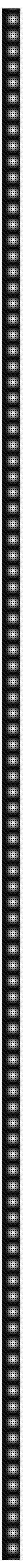 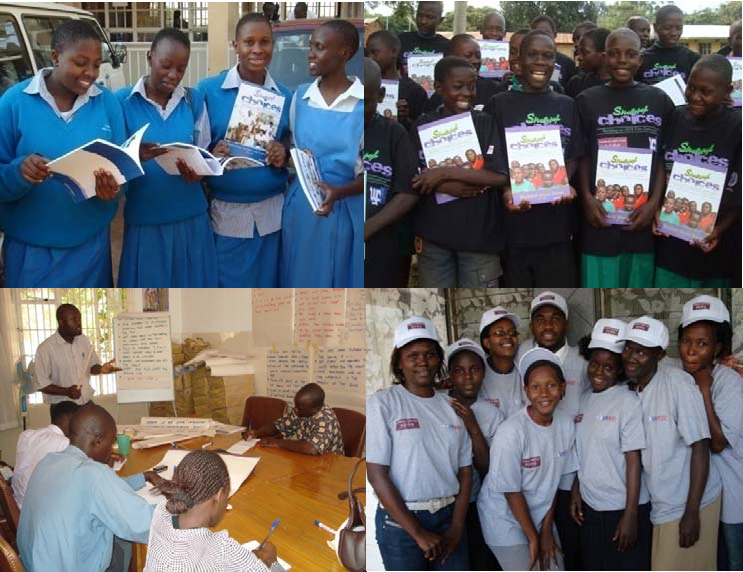 Dr. David KyaddondoDr. Cecily BanuraMr. John Arube -WaniMs Susan Ajambo Dr. Anthony Batte Ms Phoebe Kajubi----------------------------------------- Child Health and Development Centre, Makerere University , Kampala akatahoire@chdc.mak.ac.ug/ www.chdc.mak.ac.ugApril 2011Funded by the Children’s AIDS FundCONTENTS1.0       BACKGROUND ..................................................................................................................... 101.1  Introduction ............................................................................................................................................ 101.2 Project on Preserving the African Family in the Face of HIV/AIDS through Prevention ................................ 121.2.1      Project Goal and Objectives................................................................................................................. 131.2.2      Project Implementation................................................................................................................. ...... 141.2.3      Target Audiences ............................................................................................................................... .. 161.2.4      Project Management ........................................................................................................................... 162.0       METHODOLOGY .................................................................................................................. 192.1    Evaluation Questions ............................................................................................................................. 192.2    Evaluation Design................................................................................................................................... 192.3    Evaluation Sites...................................................................................................................................... 202.4    Study Populations .................................................................................................................................. 202.5    Sampling ................................................................................................................................................ 212.6    Data Collection Methods ........................................................................................................................ 262.7    Field Work ............................................................................................................................................. 273.0       FINDINGS .............................................................................................................................. 293.1 Outcomes.................................................................................................................................................. 293.1.1      Key Concerns in the National Strategic Plan on HIV/AIDS Addressed .................................................. 293.1.2      Increased Responsiveness by Youth to ABY Messages......................................................................... 303.1.3      Increased Knowledge on HIV/AIDS and STI Prevention........................................................................ 333.1.4      Positive Attitudes Towards Abstinence................................................................................................ 413.1.5      Increased Awareness of Sexual Risky Behavior .................................................................................... 503.1.6      Increased Parent‐Child Communication .............................................................................................. 553.1.7      Developed Life Skills ............................................................................................................................ 623.1.8      Increased Self Worth ........................................................................................................................... 673.1.9      Reduced Vulnerability among Poor Girls ............................................................................................. 703.1.10    Positive Changes in Gender Based Beliefs and Attitudes...................................................................... 713.1.11    Increased Access by Youth to Care and Support Services..................................................................... 723.2    The Effectiveness of Approaches Used in Implementing the Project........................................................ 733.2.1      Community Based ............................................................................................................................... 73Preserving the African family in the face of HIV/AIDSChild Health and Development Centre Page 13.2.2      Curriculum Based ............................................................................................................................... . 743.2.3      School Based ............................................................................................................................... ........ 743.2.4      Facilitator Based ............................................................................................................................... ... 793.2.5      Partnership Approach.......................................................................................................................... 803.3    Activities Planned and Implemented to Achieve the Objective................................................................ 803.4          Effectiveness of the Monitoring and Supervision mechanisms ............................................................ 823.4.1      Support Supervision ............................................................................................................................ 833.4.2      Spot Checks ............................................................................................................................... .......... 833.4.3      Monthly Review Meetings ................................................................................................................... 843.4.4      Monitoring Forms............................................................................................................................... . 853.4.5      Monthly Reporting .............................................................................................................................. 863.4.6      Technical Meetings.............................................................................................................................. 863.4.7      Utilization of Monitoring Data ............................................................................................................. 863.4.8      Challenges ............................................................................................................................... ............ 873.5    Sustainability ......................................................................................................................................... 883.5.1      Recruitment of Community Based Facilitators..................................................................................... 883.5.2      Formation of Community Based Organizations ................................................................................... 893.5.3      Training of Teachers in the Use of the Smart Choices Curriculum ........................................................ 893.5.4      Integration of Project Activities into the Sub County Work Plans ........................................................ 893.5.5      Establishment of Community Structures ............................................................................................. 904.0       CONCLUSIONS ...................................................................................................................... 91Lessons Learned .............................................................................................................................................. 945.0       REFERENCES ........................................................................................................................ 966.0       APPENDICES ........................................................................................................................ 986.1          Data Collection Strategy .................................................................................................................... 986.2          List of Districts and Parishes Visited for Data Collection ................................................................... 1006.3         Data Collection Tools ........................................................................................................................ 1026.4         Implemented Activities against the Planned Activities ...................................................................... 103LIST OF TABLES AND FIGURESTABLE 1:  YOUTH SAMPLED FOR THE EVALUATION BY PARISH AND BY DISTRICT ...................................................................... 22TABLE 2:  SAMPLED YOUTH BY SEX AND BY DISTRICT ......................................................................................................... 22TABLE 3 : PROPORTION OF IN‐ AND OUT‐OF‐SCHOOL YOUTH SAMPLED BY DISTRICT ................................................................. 23TABLE 4:  SAMPLED YOUTH BY AGE AND BY DISTRICT........................................................................................................ 23TABLE 5:  NUMBER OF FACILITATORS SURVEYED BY DISTRICT .............................................................................................. 24TABLE 6 : FACILITATORS BY SEX AND BY DISTRICT ............................................................................................................. 24TABLE 7 : FACILITATORS BY AGE AND BY DISTRICT ............................................................................................................ 25TABLE 8 : DURATION SERVED BY FACILITATORS IN THE PROJECT BY DISTRICT .......................................................................... 25TABLE 9:  RESPONDENTS AND NUMBERS OF FOCUS GROUP DISCUSSIONS CONDUCTED WITH EACH ............................................. 26TABLE 10: RESPONDENTS AND NUMBERS OF KEY INFORMANT INTERVIEWS CONDUCTED WITH EACH .......................................... 26TABLE 11: NUMBER OF IN‐DEPTH INTERVIEWS BY RESPONDENTS ......................................................................................... 26TABLE 12 : PEER FACILITATORS’ KNOWLEDGE OF HIV/ AIDS AND OTHER STIS...................................................................... 31TABLE 13 : FACILITATORS’ RESPONSES TO FACILITATION SKILLS STATEMENTS ........................................................................ 32TABLE 14 : EVALUATION OF FACILITATORS BY THE YOUTH.................................................................................................. 33TABLE 15 : YOUTH’S KNOWLEDGE OF HIV/AIDS............................................................................................................. 34TABLE 16 : YOUTH’S KNOWLEDGE OF HIV TRANSMISSION ................................................................................................. 36TABLE 17 : YOUTH KNOWLEDGE OF HIV PREVENTION....................................................................................................... 39TABLE 18 : ATTITUDES TOWARDS ABSTINENCE ................................................................................................................ 42TABLE 19 : INTENTIONS TO ABSTAIN ............................................................................................................................. 45TABLE 20 : SOCIAL NORMS WITH REGARD TO DELAYED INITIATION OF SEXUAL ACTIVITY FOR FEMALE YOUTH............................... 48TABLE 21 : YOUTH ATTITUDES TOWARDS SOMETHING FOR SOMETHING LOVE ........................................................................ 51TABLE 22 : RECOGNITION OF RISKY SITUATIONS AND BEHAVIORS ....................................................................................... 52TABLE 23 : PARENT‐CHILD COMMUNICATION ................................................................................................................. 56TABLE 24 : COMMUNICATION SKILLS ............................................................................................................................. 60TABLE 25 : LIFE SKILLS AMONG YOUTH .......................................................................................................................... 63TABLE 26 : DECISION MAKING SKILLS ............................................................................................................................ 65TABLE 27 : SELF WORTH ............................................................................................................................... .............. 68TABLE 28 : GENDER AND HIV ............................................................................................................................... ....... 71TABLE 29 : SOURCES OF INFORMATION FOR THE FEMALE YOUTHS ........................................................................................ 75TABLE 30: SOURCES OF INFORMATION FOR MALE YOUTHS ................................................................................................. 76FIGURE 1: MAP OF UGANDA SHOWING PROJECT AREA (DISTRICTS) ....................................................................... 13FIGURE 2: PROJECT ACTIVITIES ............................................................................................................................... ..... 15FIGURE 3: PROJECT PROGRESS TOWARDS ACHIEVING THE TARGETED NUMBER OF YOUTH REACHED................... 81ACRONYMSA&B                            Abstinence and Be FaithfulAB                               Abstinence, Be FaithfulABY                            Abstinence, Behavior Change for Youth ADRA                         Adventist Development & Relief Agency AF                               Adult FacilitatorAFUPA                       Action for Unity and Poverty Alleviation AIDS                           Acquired Immune Deficiency Syndrome AMREF                       African Medical Research FoundationANPPCAN                  African Network for Prevention and Protection against Child Abuse andNeglectARVs                          Antiretroviral (s)CAF                             Children’s AIDS FundCBO                            Community Based OrganizationDC                               District Coordinator FGD                             Focus Group Discussion FY                               Fiscal YearHIV                             Human Immunodeficiency VirusIEC                              Information, Education & Communication KAP Survey                Knowledge, Attitudes and Practice Survey KI                                Key InformantLAC                            Local Advisory CommitteeLC                               Local CouncilMDD                           Music Dance and Drama MOE&S                      Ministry of Education and Sports MOH                           Ministry of HealthMOU                           Memorandum of Understanding MPISEFO                   Mpigi Private Sector Foundation NGO                            Non‐governmental Organization ORC Macro                ORC Macro InternationalOVCAPF                                Peer FacilitatorPIASCY                      Presidential Initiative on AIDS Strategy for Communication to YouthSO1                             Strategic Objective 1SO2                             Strategic Objective 2SO3                             Strategic Objective 3STD                             Sexually Transmitted Disease STI                              Sexually Transmitted Infection TASO                          The AIDS Support Organization TOT                             Training of TrainersUACUNAIDS                     Joint United Nations Program on HIV/AIDSUNESCO                    United Nations Educational, Scientific and Cultural OrganizationUN                               United NationsUNGASS                    United National General Assembly Special SessionUNICEF                      United Nations Children’s FundUPEUSAID                        United States Agency for International DevelopmentUSEVCT                            Voluntary Counseling and TreatmentWHO                           World Health OrganizationEXECUTIVE SUMMARYBackgroundThe Project Preserving the African Family in the Face of HIV/AIDS through Prevention was initiated  by  Children’s   AIDS  Fund  (CAF)  and  United  States  Agency  for  International Development (USAID) in 2005. It was a five year Project implemented from 2005 to 2010. The main goal was to reach 350,000 youths aged 10-24 with interventions that promoted abstinence before marriage and faithfulness in marriage. The Project objectives were to:1.   Engage in- and out of- school youth aged 10-24 in activities that focus on life skills, goal setting, character development, self-respect, vocational skills, HIV/AIDS and other STIs prevention with a focus on abstinence and fidelity.2.   Educate and equip adults and peers who influence youth (pastors, parents, community leaders, teachers and peer mentors) with skills to reinforce the abstinence and be faithful messages.3. 		Emphasize  sexual  responsibility  in  targeted  programs  for  male  youth  and  adults  to reduce the incidence of coercive, cross generational and transactional sex and increase the  number  of  males  who  practice  abstinence  before  marriage  and  fidelity  within marriage.Evaluation QuestionsThe summative evaluation sought to answer the following key questions: How relevant were the Project objectives to the needs of the young people in the Project area and in the nation as a whole? What were the outcomes of the Project? How effective were the activities undertaken and the approaches adopted? How effective were the mechanisms used in the monitoring and supervision of the Project activities and what strategies were put in place for the sustainability of the Project beyond the funding period? What are the key lessons learnt from the Project?Evaluation MethodologyA cross sectional design was adopted where both qualitative  and quantitative  methods  were used to facilitate in-depth understanding.  Data collection took place in five districts namely; Kampala,  Wakiso,  Mukono,  Luwero and Mpigi. A total of 2903 youth and 113 Facilitators participated in a survey.  Furthermore 25 focus group discussions were held with local advisory committee  members,  community  leaders,  Peer  Facilitators  and parents.  In addition  106 key informant interviews were conducted with district officials, officials working with NGOs and CBOs, CAF Uganda headquarters staff and district coordinators. In-depth interviews were conducted  with  13  vulnerable  girls.  The  methodology  adopted  ensured  triangulation  at  the different phases of data collection and analysis and ensured full and representative participation of the different categories of the study populations.Evaluation FindingsThe goal of the Project was to reach 350,000 youths aged 10-24 with interventions that promote abstinence before marriage and faithfulness in marriage between 2005 and 2010. By December2010, the Project had attained its target of reaching 350,000 youth.Survey  and  reports  by  stakeholders  in  the  districts  revealed  the  Project  had  contributed positively  to  youths’  responsiveness   to  AB  messages.  The  youth  scored  highly  on  the knowledge questions on HIV/AIDS and STI prevention. Both parents and youths reported increased parent child communication,  self-worth and development of life skills. Furthermore the Project  was able to reduced  vulnerability  to transactional  and cross generational  sex by enabling girls to become more economically independent.Adults who participated in parenting workshops, forum theatres and dialogues gained skills in communication  and parenting which they found useful when dealing with adolescents. These activities  implemented  by  the  adult  Facilitators  sought  to  create  a  supportive  family  and community environment that reinforced the abstinence and faithfulness messages.The  different  approaches  adopted  by  the  Project  were  very  appropriate  for  the  complex intervention implemented. The use of community based Facilitators and the involvement of the communities eased the implementation of the Project and its acceptance. The common curricula used  enabled  the  delivery  of  set  skills  and  knowledge  and  replication  of  their  delivery  in districts.The use of schools as venues for the delivery of the curriculum was strategic. In-school youth were more accessible and easier to organize into educational  groups. It was evident that the majority of youth reached by the Project were in school. The use of external Facilitators  to deliver the curriculum instead of teachers was perceived by the youth and teachers alike to be an advantage because the youth were more responsive  and open with the Facilitators  than with their  teachers.  The  formation  of partnerships  with  organizations  providing  services  such  as VCT, treatment and counseling was highly appreciated because it enabled young people reached by the Project to access services outside of the scope of the Project.In recognition of the fact that youth as individuals would need support both at home and in their communities   in  sustaining   healthy  sexual  behaviors,   the  Project  implemented   parenting workshops,   stakeholders   meetings,   and   sports   activities   among   others   geared   towards strengthening   adult’s  capacities   to  perform  these  supportive   roles  at  home  and  in  the community.  This was a good strategy  which was perceived  by most stakeholders  as having worked well.The establishment of a monitoring system with staff at the Kampala Project office was commendable. Numerous data was generated by various monitoring tools that were used by the Project  during  monthly  review  meetings,  staff  meetings,  yearly  planning  meetings,  and quarterly reports.Various strategies were adopted by the Project for sustainability purposes. These included the recruitment  of community  based  Facilitators,  the training  of teachers  in the Smart  Choices curriculum, establishment of LACs as community structures and the integration of the Project activities into some sub county work plans.  Throughout the life of the Project key stakeholder meetings were held with local and district leaders to update them on the program and discuss its future.Lessons LearnedHIV  and AIDS  prevention  has  multiple  strands.  However,  the focus  on specific  aspects  of prevention (in particular prevention information) delivered through a set curriculum was a good practice. The Project focused on both in- and out of-school youth aged 10-24 years with a focus primarily on abstinence and fidelity for HIV prevention. The age-specific focus allowed a comprehensive discussion among the youth, which enabled them to gain good knowledge on HIV and AIDS, life skills, goal setting, character development, and self-respect.The focus on both in- and out-of-school youth was commendable. The majority of young people in Uganda are now in schools as a result of UPE and USE. Therefore schools remain strategic for reaching young people aged between 10 and 18. However, inclusion of out-of-school youth remains important since there is a high drop-out rate in the country. The focus on both in- and out-of-school  youth  was  also  important  in  addressing  the  Project  objective  of  emphasizing sexual abstinence,  secondary  abstinence  and faithfulness  within marriage.  It would probably have been  less effective  if only  one category  (either  in-school  or out-of-school  youth)  was targeted.Participation  of  young  people  in  identifying  and  addressing  their  needs  is  essential  to  an informed HIV and AIDS response. The peer based approach, with young people participating in the delivery of prevention information was a good strategy that helped to respond to the felt needs of young people.  Most of the issues addressed by the Project were in tandem with the felt needs  except  for  condom  access,  which  was  outside  the  Project  objective  and  activities. Through  its various  partnerships  with other organizations  the Facilitators  were able to refer youths who needed condoms to organizations where they could access them.In implementation of information related Projects, standardization of messages is a good quality control mechanism. The use of the Smart Choices curriculum by the Project helped in ensuring that youth across the different districts were exposed to the same knowledge and skills. It also helped to uphold standards and facts in delivered  messages. However, quality and standards could have been further strengthened if training manuals were translated into the local language. Facilitators  reported  that  they  were  more  comfortable  conducting  the  sessions  in  the  local language  and  if  the  materials  were  translated   this  would  have  eased  the  process  and strengthened the quality of communication.Partnerships with organizations with variations in activities but with the same targets, is a good approach to carry out activities that have comparative advantage, while building synergy. Partnership  between schools and peers was important in increasing access to information  by young people. There were some obvious advantages to having Peer Facilitators who were not part of the school system because the youth found them more approachable and open. In areas of partnerships with other NGOs such as AMREF, ANPPCAN etc, synergy and mutual support was reported.The establishment of a comprehensive  monitoring and evaluation system at the CAF Uganda office was commendable.  Numerous  data was generated  and used in review meetings, work plans,  monthly  reports  on activities  among  others.  Not all the data generated  however  wasanalyzed. A framework for routinely analyzing and utilizing data collected would have further strengthened its effectiveness and utilization.Incorporation of an exit plan is a good practice – not only for sustainability and phase out, but also for the preparation of the beneficiaries for the post Project period.This has been one of the few very comprehensive ABY Projects focusing on in- and out- of- school youths implemented in central Uganda. The Project adopted several innovative strategies and approaches to address its objectives. It attained its target number of youth, achieved positive changes in youth’s reported behavior and created a more supportive environment in their communities. It therefore provides a good case study on how to design and implement an ABY Project. It had all the key elements in its design, although not all were implemented as planned.1.0        BACKGROUND1.1   IntroductionYoung people remain vulnerable to HIV infection. Globally the number of young people (15-24 years old) living with HIV declined slightly from 5.2 million in 2005 to  5.0 million in 2009, the rate of new infections  of   890,000 reported in 2009 (WHO, 2010; UNAIDS,  2010a) is still high. According  to UNAIDS  nearly half of all new HIV transmissions  occur among young people aged 15‐24 years, particularly in sub-Saharan Africa.  In Uganda 4.3% of young women and 1.1% of young men aged 15‐24 years were living with HIV in 2005 (MoH and ORC Macro2006) suggesting that young women were about four times more likely to be infected with HIVthan their male counterparts.  The survey further revealed that HIV prevalence  among young people increased with age from 1.1% among those aged 15‐17 to 5.7% among those aged 23‐24. The paucity of information on the prevalence of HIV among those aged 10‐14 years is worth noting since most serosurveys track persons aged 15 years and above.Both risk and contextual  factors contribute  to vulnerability  to HIV and AIDS among young people. The 2009 report on HIV Prevention  Response and Modes of Transmission  Analysis (UAC and UNAIDS, 2009), reports transactional  and intergenerational  sex, multiple partners and inequity in access to prevention among the factors that contribute to the continued spread of HIV.   Data from the 2004/5 sero-behavioural survey showed that 4.8% of young people who lived  in urban  areas  reporting  more  than  2 sexual  partners  in the 12 months  preceding  the survey. Those aged 20 years and above were more likely to be infected with HIV than their younger counterparts (MoH and ORC Macro 2006).Early sexual debut is a significant driver of HIV infection among young people, particularly among females. Monarsh and Mahy (2006) report early sexual debut, early marriages; sexual coercion  and  violence  as  key  factors  in  HIV  transmission  among  females.  In  developing countries, where the vast majority of young people living with HIV are found, 6 % of males and11 % of females aged 15–19 report having had sex by age 15 (UNAIDS 2010b). A National Adolescent Survey conducted in Uganda in 2004 reported that among the 12-14 year olds, 15% of males and 8% of females reported having had sexual intercourse (Nemma et al 2006). The Uganda National HIV/AIDS sero‐behavioral survey (MoH and ORC Macro 2006); reported that68% of females and 58% of males aged 15‐24 years had ever had sex. The proportion of those who had ever had sex increased with age from 17% of women and 23% of men by age 15, to81% and 65% among women and men, respectively by age 19. Furthermore the majority of the sexual encounters reported by these young people were largely non‐marital. This evidence underscores the vulnerability of young people in Uganda to HIV infection and other sexual and reproductive health problems.According to UNAIDS, the ages of 10-14 years are a time of maximum vulnerability, change and opportunity for adolescents to learn and develop competencies and skills to help them buildpatterns of health-maintaining behaviors. It is also a time when they can best be protected from potential risks by parents and other adults who are closely involved in their lives (UNAIDS2004). A growing body of literature suggests that while young people generally have access toinformation on HIV/AIDS from various channels, misconceptions about HIV/AIDS still prevail, and many young people do not have comprehensive knowledge about HIV/AIDS transmission and prevention. The Uganda National HIV/AIDS Sero-Behavioral Survey found that only 30% of females and 35% of males aged 15-24 years had comprehensive knowledge of HIV/AIDS.Globally, comprehensive knowledge among young people, both females and males has slightly increased since 2008 to about 34% but this is far below the UNGASS target of 95% (UNAIDS,2010b). A study commissioned  by UNESCO  in Eastern and Southern Africa confirmed  low knowledge  levels  among youth in the upper-primary  school  grades  despite  the existence  of good-quality  curricula  to educate  young  people  about HIV and AIDS (Stéphanie  and Ross,2010). A recent synthesis of HIV modes of transmission and prevention response analysis in Uganda  shows  that  both  in-school  and  out-of-school  youths  are not adequately  covered  by HIV/AIDS  education  and  as  a  result,  misconceptions  about  HIV  transmission  still  prevail among young people (UNAIDS and UAC, 2009).The evidence above underscores the need for young people in Uganda to access comprehensive knowledge  of  HIV/AIDS  as  one  of  the  strategies  for  averting  the  HIV/AIDS  epidemic. UNAIDS recommends increasing comprehensive knowledge of HIV to at least 80 % of young people  in-and  out-of-school  and  that  prevention  information  and  programming  should  be delivered through a continuum of age (UNAIDS, 2010b). Interventions that are implemented early  into  the  beginning  of  adolescence  can  have  a  significant  impact  in  decreasing  the proportion of young people engaged in sexual relations before marriage.Young people are perceived to be central to the strategy and actions to avert the HIV epidemic. As recommended  in the Joint UN report on Children and AIDS (UNAIDS 2010a; UNAIDS2010b), young people must be engaged in the fight against AIDS given their important role inbehavior  change.  Evidence  suggests  that  sexuality  education  interventions  targeting  young people can have a significant impact on risk‐taking behaviors. The reported global decline in HIV prevalence is in part due to expanded access to information, education and communication programs (WHO/UNICEF/UNAIDS, 2010).Two earlier studies conducted in Uganda on school‐based health education produced conflicting findings. One conducted in Masaka district, found little effect of school‐based AIDS education on the students’ behaviors.  This was attributed to the shortage of classroom time and teachers’ fear  of  controversy  over  condom  use  or  role  play  exercises  associated  with  condom  use (Kinsmanet al. 2001). Another study implemented  in Soroti district revealed that pupils who were exposed to a school‐based health education intervention and were sexually active fell from42.9%  in  1994  to  11.1%  two  years  later,  but  no  similar  reductions  were  observed  amongstudents  who served as the control group and not targeted  by the intervention  (Shuey et al.1999). The Soroti intervention demonstrated increased sexual abstinence as a result of schoolhealth education. This supports the notion that promotion of sexual abstinence among young people is feasible as well as possible.An evaluation of the impact of mass media initiatives for the Straight Talk Foundation (STF) Campaign in Uganda found that male youth exposed to educational materials were less than half as likely to engage in sexual activity and three times more likely to resume abstinence if they had previously  had sex compared  to those not exposed.  Female youth exposed  to the same materials  were twice as likely  to report  high self‐confidence  and four times  more  likely  to abstain from sex if they had a boyfriend compared to their unexposed counterparts (Adamchak et al, 2007). Collectively, these findings suggest that targeted sex education interventions can increase safer sexual practices among those reached with messages.There  is  compelling  evidence  to  suggest  that  interventions  targeting  young  people  remain critical in the prevention of HIV infection. The evidence suggests that youth participation  in health programs on HIV/AIDS and sexuality can result in significant reductions in risk‐taking behaviors and contribute to a reduction in HIV acquisition/transmission.  Evidence suggests that sex and HIV education programs based on a written curricula and implemented among youth in schools, clinics or other community settings are a promising type of intervention for reducing sexual risk‐taking behaviors (Kirby et al. 2005). The Project Preserving the African Family in the Face of HIV/AIDS through Prevention was one such program initiated to respond to youth vulnerability to the risk of HIV infection in Central Uganda.1.2 Project on Preserving the African Family in the Face of HIV/AIDSthrough PreventionThe Children’s AIDS Fund (CAF), through a cooperative  agreement signed with the United States Agency for International Development (USAID), in 2005 initiated the implementation of a Project named Preserving the African Family in the Face of HIV/AIDS through Prevention. The  Project  was  implemented  from  2005  to  2010.  It  utilized  funds  from  the  President’s Emergency Plan for AIDS Relief (PEPFAR) awarded through USAID. CAF the prime grantee provided overall Project implementation and fiscal management and served as the coordinating entity.   The Project was implemented  in conjunction  with Uganda Youth Forum (UYF), an NGO with previous expertise in community mobilization for HIV prevention. At the time of implementation,  UYF  was  already  working  with  out-of-school  youth  and  young  adults  in Kampala district. During the implementation UYF continued to work with youth in central and Kawempe  divisions  in Kampala  district and Kira and Nangabo  divisions  in Wakiso district, while CAF Uganda spread out to neighboring districts. By the end of the five years, the Project was operational in seven districts in central region, namely Kampala, Wakiso, Luwero, Mpigi, Mukono, Buikwe and Gomba.FIGURE 1: MAP OF UG ANDA SHOW ING PROJECT AREA (DISTRICT S)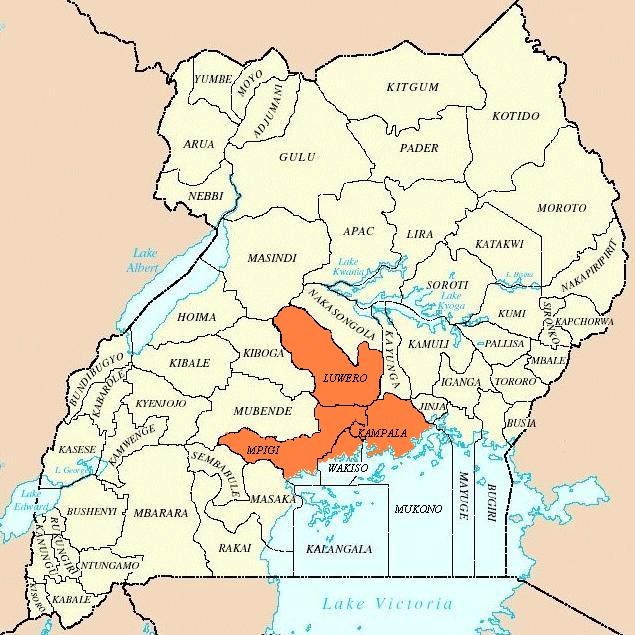 Key:       District boundaryProject areasNote: Gomba and Buikwa districts are new districts which were part of Mpigi and Mukono until year 2010.CAF also had a contract with Campus Alliance to Wipe out AIDS (CAWA).  CAWA had been subcontracted to provide AB messages to university students through its existing campus newspaper; the Prime Timer. During 2007 however, CAF terminated its contract with CAWA due to persistent non - compliance with United States Government policies and guidelines and failure  to  meet  its  contractual  obligations  in  printing  and  distributing  the  newspaper.  This affected the planned campus-wide outreach to different universities (MTR report, 2008, Annual report, 2006/2007).1.2.1    Project Goal and ObjectivesThe main goal of the Project was to reach 350,000 youths aged 10-24 with interventions that promote  abstinence  before marriage  and faithfulness  in marriage  within a period of 5 years (2005-2010). The Project activities focused on three strategic objectives;SO1: Engage in- and out-of-school youth aged 10-24 in program activities that focus on life skills, goal setting, character development, self-respect, vocational skills, HIV/AIDS and other STIs prevention with a focus primarily on abstinence and fidelity for HIV prevention.SO2: Educate and equip adults and peers who influence youth (pastors, parents, community leaders,  teachers  and  peer  mentors)  with  skills  to  reinforce  the  abstinence  and  be  faithful messages.SO3: Emphasize sexual responsibility in targeted programs for male youth and adults to reduce the incidence of coercive, cross generational and transactional sex and increase the number of males who practice abstinence before marriage and fidelity within marriage.1.2.2    Project ImplementationThe plan was for the Project to begin in October, 2005. USAID approval of the work plan and Project  concurrence  from Ugandan  Government  was not secured  until January,  2006.   This resulted in delays in budget approvals, setting up the country office, establishment of communication systems, procurement of key equipment and recruitment and orientation of key personnel. The Project was rolled out in July 2006. Due to initial delays, Project implementation was slow during the first two years.   The numbers of youth reached were below the expected targets (Project annual report, 2006/2007, MTR report, 2008). Progress on most activities was during 2008.   The midterm review reported that of the cumulative number of youth reached between October 1, 2005 and July 31, 2008, 73% were reached in 2008 alone. The Project developed more rapidly in the remaining two years of its duration and undertook activities that included: community dialogues to mobilize against exploitative sex, training in livelihood skills to reduce  economic  vulnerability  of young  girls,  peer  facilitator  refresher  trainings  and the referral component of the Project (Annual report, 2008/2009).Project implementation  was based on: communities and schools, set curricula, peer and adult Facilitators and partnerships. Communities were involved in the identification and selection of Peer Facilitators  and vulnerable  girls; Community  leaders in particular  were involved  in the mobilization of youth especially those out-of-school. They also provided public support for the Project’s abstinence and faithfulness prevention messages, developed related local policies and providing support supervision for the PFs. The rest of the community members were targeted as part of the Project’s outreach efforts conducted by the adult Facilitators. Community members were involved  in events  such as sports,  competitions,  forum theatres  and music,  dance and drama.Schools were the most common venues utilized by the Project to reach in-school youths. The Project utilized set curricula for youth. The curricula had 12 modules that focused on life skills, goal setting, character development, self-respect, HIV/AIDS and STI prevention. The curricula were designed to be covered in six sessions of two hours each. The curricula underwent some changes  as  the  Project  evolved.    The  Project  began  by  implementing  the  No  Apologies curriculum that was already being implemented by UYF developed by Focus on the Family for youth aged 10-16 years and implemented with out-of-school youth. USAID then questioned the relevance of its content for the audience targeted by the Project. With guidance from USAID the Choose Life curriculum was adopted for use by both UYF and CAF (Annual report, 2006/2007). This curriculum  was developed  by World Relief funded through a USAID ABY preventiongrant and it was divided into ages 10-14 and 15-24. This curriculum was implemented by the Project  during  2008.  In  2009  the  Project  incorporated  additional  messages  from  Young Empowered and Healthy (YEAH) into the curriculum. These gender-based messages included:‘Something  for  Something  Love’  and  ‘Be  a  Man’.  Their  integration  into  the  Choose  Life curricula resulted in the development of a new curricula named Smart Choices. Smart Choices curricula were implemented by the Project starting with 2009 (Annual report, 2008/2009). Since the primary content of No Apologies, Choose Life and Smart Choices all focus on life skills, goal setting, character development, HIV/AIDS prevention, abstinence and fidelity, CAF’s core messages were consistent throughout the Project.  While there were changes introduced into the curricula  as  the  Project  evolved,  the  core  messages  of  abstinence  and  fidelity  for  HIV prevention cut across the curricula.All facilitators underwent preparatory training prior to being deployed in their respective communities to mobilize and educate youth based on the designed curricula. Adult Facilitators organized three hour sessions with adults in their various communities  and implemented  the Parenting  Curricula.  In  their  sessions  they  also  drew  on  messages  from  Something  for Something Love and Be a Man. They emphasized sexual responsibility in targeted programs for male youth and adults to reduce the incidence of coercive, cross generational and transactional sex. Figure 1 shows the implementation model adopted by the Project.FIGURE 2: PROJECT ACTIVIT IES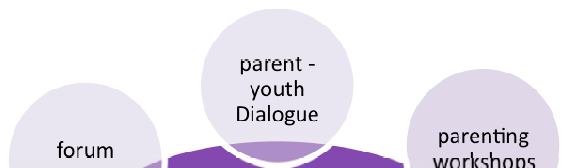 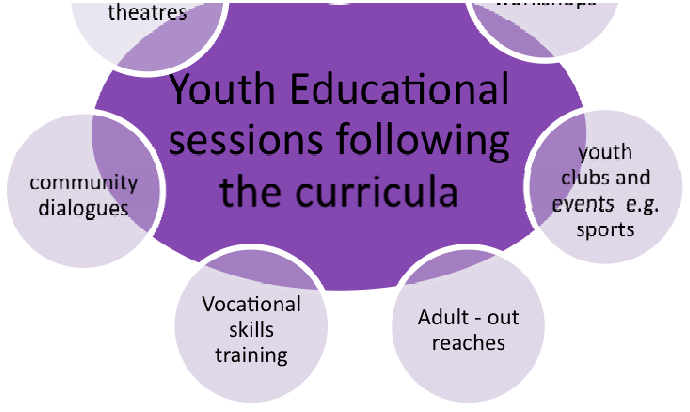 Peer  Facilitators  in  addition  to  implementing  the  Smart  Choices  curriculum,  supported  the formation of youth clubs.   The clubs were meant to facilitate the development  of leadershipskills. Through the clubs, the youth engaged in music, dance, drama, skills development, sports, outreach events, debates and other activities intended to amplify the Project at the community level. Peer Facilitators also partnered with some service organizations, local government and a few  CBOs  in  the  districts  where  they  referred  youth  for  services  such  as  counseling, reproductive  health concerns  (STI diagnosis  and treatment,  for example),  VCT and in some cases  treatment.  The Project  established  MOUs  with 50 organizations  and 131 schools  and vocational institutions.1.2.3    Target AudiencesThe Project’s  primary  audience  was youth  aged 10 to 24 years.  The Project,  as previously discussed also targeted adults in the community     that     included     church leaders, youth pastors, teachers, parents and other community members as secondary audiences.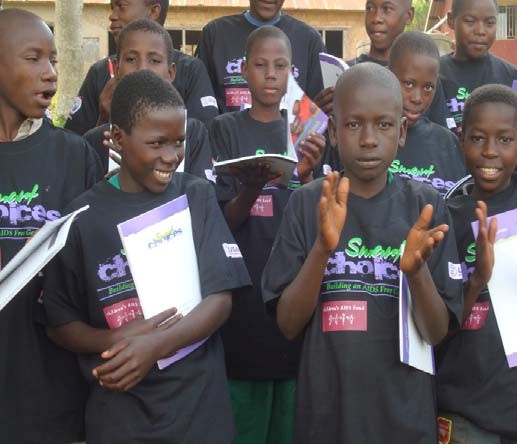 Following  the  recommendations   from the  Mid-Term   Review,   the  Project’s target  audience  was expanded  in 2009 to include young married individuals, those in long-term  relationships  and/or previously    married   youth   ages   15-29.This was intended to address the challenges of married youths, who were not consistently  reached  with activities that enhanced their life skills (Annual report, 2008/2009).Some  of  the  youth  reached  by  the  Project  using  the  Smart  Choices l1.2.4    Project ManagementPreserving  the  African  Family  in  the  Face  of  HIV/AIDS  through  Prevention  Project  was awarded to CAF; a US based non-profit NGO founded in 1987.  This funding mechanism was established in the initial years of the President’s Emergency Plan for AIDS Relief (PEPFAR) as a  Track  1.0  grant,  in  which  US  based  organizations  were  funded  to  implement  programs through local partners in the countries of operation. Four members of the Project management team were based at CAF Headquarters in the US and were responsible for program oversight, management  and compliance.  They  reported  on the Project  and financial  issues  to USAID. Direct Project implementation  in Uganda was the responsibility  of CAF Uganda staff, which managed country-level program activities, finances and the sub-contract with UYF.CAF MANAGEMENT STRUCTURE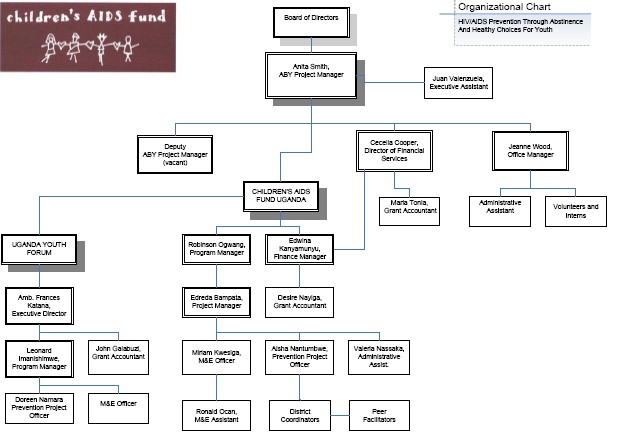 Preserving the African family in the face of HIV/AIDSChild Health and Development Centre Page 17The Project had nine full-time staff and five to six full-time interns based at its central offices in Kampala responsible for the field activities. The team was led by the Prevention Manager who provided  day-to-day  management  and administrative  oversight  in addition  to being  the key person  for  UYF  activities  within  CAF  Uganda.  A  Monitoring  and  Evaluation  Coordinator provided overall monitoring  and evaluation  oversight to the Project and was supported by a Monitoring and Evaluation Officer.   A Project Officer was responsible for the supervision of field activities supported by Peer Mentors. Three members of the finance department managed the Project’s finances and procurements. At the district level there were District Coordinators who were responsible for the supervision of the Peer and Adult Facilitators in each district.During 2006, CAF undertook a review of the monitoring and evaluation tools in response to USAID suggestions and input on the monitoring and evaluation concept design. This resulted in the devolution  of management  and oversight  responsibilities  from CAF Headquarters  US to CAF  Uganda  and  in  the  termination  of  the  agreement  with  the  monitoring  and  evaluation contractor based in the US emphasis was then placed on the development of a country based monitoring and evaluation plan, processes and expertise (Annual Report, 2006/2007).The functions of Project planning, implementation, reporting, monitoring and evaluation were devolved to the country level beginning 2008. While the CAF US office continued to provide overall  Project  management,  financial  management,  compliance,  technical  assistance  and capacity building. CAF Uganda central office staff was responsible for overseeing, managing and supporting the activities at field level. They were also responsible for conducting monthly reviews with field staff, site visits, providing technical assistance and other forms of supportPreserving the African family in the face of HIV/AIDSChild Health and Development Centre Page 182.0        METHODOLOGY 	The evaluation design and methodology including the methods used and the rationale for their choice are presented in this section.2.1     Evaluation QuestionsThe evaluation sought to answer the following key questions:	How relevant were the Project objectives to the needs of the young people in the Project area?        What activities were undertaken by the Project to achieve the Project objectives?	What approaches were used in the implementation of the Project activities and how effective were they?        How effective was the Smart Choices curricula in achieving the Project objectives?	How effective were the mechanisms used in the monitoring and supervision of the Project activities?        What are the key outcomes of the Project?        What strategies are in place for the sustainability of the Project beyond the funding period?        What are the key lessons learnt from the Project?2.2     Evaluation DesignA cross sectional study design was adopted where both qualitative and quantitative  methods were used to facilitate in depth understanding of the Project processes and outcomes. The methodology  adopted  ensured  triangulation  of  approaches  at  the  different  phases  of  data collection and analysis and ensured full and representative participation and integration of views and experiences of the different categories of study population.2.3     Evaluation SitesThe evaluation was conducted in five districts namely: Kampala, Wakiso, Mukono, Luwero andMpigi.2.4     Study PopulationsThe study populations included: youth aged 10 – 24 years, the Smart Girls, parents/guardians, local leaders, local advisory committees, community members, teachers, district officials, representatives from NGOs, peer and Adult Facilitators, district coordinators and Project staff.Youth in and out-of school aged 10-24 were the primary target audience for the Project. The youth were considered to be important sources of information relating to the Project outcomes in terms of their knowledge of HIV/AIDS transmission and prevention, behavior and attitudes towards abstinence and fidelity. Smart Girls were also targeted because they were supported by the Project for training in vocational skills. They were a vital source of information relating to the vocational skills training component  of the Project. The Smart Teens were also included because  they  were  trained  as  part  of  the  Project’s  sustainability  strategy  to  carry  out  peer education in their schools.Parents/guardians  and  other  community  members  were  secondary  target  audiences  for  the Project. They were reached by the Project with messages aimed at enabling them to support and care for the youth. They also participated in the mobilization of the out-of-school youth. They were thus considered vital sources of information.Teachers worked with Peer Facilitators  in organizing  educational  activities in schools. Their observations regarding pupils and students in school and about the program as a whole were considered significant in assessing the achievements of the Project.Local leaders/Local Advisory Committees (LAC) participated in the identification of Peer Facilitators and in mobilization of communities for Project activities. The LACs participated in the  implementation   of  the  Smart  Girls  training.  They  were,  thus,  essential  sources  of information regarding the Smart Girls training.NGO  Representatives   partnered  with  the  Project  in  the  implementation   of  its  activities especially the referral component. As Project partners they were considered to be vital sources of information on Project activities and their sustainability.District Officials were considered to be vital sources of information regarding the sustainability of changes made by the Project in the districts.Peer and Adult Facilitators were central in implementing Project activities at the community level. They provided information on the Project implementation strategy, the approaches used,activities implemented  and the Project outcomes. As key implementers,  their knowledge and attitudes were considered important.District Coordinators supervised Peer and Adult Facilitators and all community based activities. They  provided  information  relating  to  monitoring  and  supervision  strategies  and  gave  an overview   of  activities,   approaches   and   methods   used,   challenges   encountered   and  the sustainability of the Project.   CAF and UYF staff were overall managers of the Project implementation.2.5     SamplingThe in- and out-of school youth aged 10 –24, were randomly selected while other respondents were purposively selected based on their knowledge, experience, and understanding of issues relating to the Project.The sampling of the in- and out-of-school youth aged 10-24 years was based on the database provided  by  CAF  listing  all  parishes  and  venues  where  the  Project  was  implemented  and numbers of youth reached at each venue. A representative probability sample of 3036 youth was selected in the 5 districts. In Kampala, a slightly bigger sample size (1,000 youth) was targeted to cater for areas the Project covered by CAF and UYF. The sample size targeted in each of the other 4 districts was (500 youth each).In consultation with the LACs, 2 Smart Girls were identified in each district and two teachers, one senior man and one senior woman were sampled from each school visited. Altogether, 73 parishes were randomly selected and a multi-stage sampling procedure used to select schools. Three steps were followed in the sampling of schools:Step 1: All schools with less than 25 participants were excluded because the target sample per venue was at least 25 participants.Step 2: In each parish, four schools were randomly selected.Step 3: In the sampled schools youth were stratified by sex then simple random sampling used to get an equal number of each. In the single-sex schools, systematic  sampling was used to select the sample. Where a randomly  selected  youth declined to assent, he was replaced by another youth from the same class.Youth  clubs  comprised  of  out-of-school  youths  were  purposely  sampled  in  each  district. Interviews were conducted with all members present on that particular day. Tables 1-8 present the distribution of youth and Peer Facilitators by district and their demographic characteristics.In- and Out-of School YouthTABLE 1:  YOUTH SAMPLED FOR TH E EV ALUAT ION B Y PARISH AND BY DIST RICTTwenty youths (0.7%) were excluded because they reported that they were reached before theProject started (2003-2005).  Thus, 2903 youth were included in the analysis.TABLE 2:  SAMPLE D YOUTH BY SEX AND BY DISTRICTAlthough a deliberate attempt was made to include an equal number of males and females, the overall  survey  sample  had slightly  more  females  1,490  (50.9%)  than males  1,430  (48.8%). There was variation  in the distribution  of sex of participants  by district.   The sample  from Wakiso and Luwero districts had slightly more males than females while Kampala, Mukono and Mpigi had slightly more females.TABLE 3 :  PROPORTION OF I N- AND OUT-OF-SCHOOL YOUT H SAMPLE D BY DIST RICTIn all districts, more youths were reached by the Project in-school 2,443 (84.2%) than out-of- school 452 (15.6%).TABLE 4: SAMPLED YOUTH BY AGE AND BY DISTRICTThe overall mean age for the sampled youth was 15.2 years. The sample from Kampala district was slightly younger than the other 4 districts. Females were slightly younger than males with a mean age of 14 years and 15 years respectively.Peer and Adult Facilitators:Project documents reviewed showed that the Project had a total of 149 Facilitators. The plan was to include all of them in the evaluation. On request by the evaluators, all peer and adult Facilitators from the 5 districts were invited to one venue for a meeting.   Out of the 149, 113 attended and were included in the survey.TABLE 5:  NUMBER OF FACIL ITATO RS SURVEYED B Y DISTRICTTABLE 6 :  FACILIT ATORS BY SEX AND BY DISTRICTMore than half (54%) of the Facilitators were males. The Project attempted to recruit an equal number of males and females as Facilitators.TABLE 7 :  FACILIT ATORS BY AGE AND B Y DISTR ICTThe majority of Facilitators were quite young between 19 and 29 years, which was appropriate given the ages of their target audience.TABLE 8 :  DUR ATIO N SERVED BY FACILI TATORS IN TH E PROJECT B Y DISTRICTMore than three quarters of the Facilitators had served the Project for duration of between 12 to24 months.2.6     Data Collection MethodsThe evaluation used several data collection methods that included focus group discussions; key informant   interviews;   in-depth   interviews   and  survey   questionnaires.   The  specific   data collection methods used and numbers interviewed by category are summarized in the tables that follow.TABLE 9:   RESPOND ENT S AND NUMBERS O F FO CUS GROUP DISCUSSIO NS COND UCTED WITH EACHTABLE  10:    RE SPONDE NT S  AND  NUMBERS  OF  KEY  INFO RMANT  INTERVIEWS  COND UCTE D WITH EACHTABLE 11:  NUMBE R O F IN- DEPTH INTERVI EW S BY RESPON DENT SFocus group discussions conducted with the peer Facilitators, local leaders, LACs and parents explored the operations of the Projects, its achievements, challenges and sustainability.The in-depth interviews with the Smart Girls explored how the vocational skills training had impacted their lives while those with the Smart Teens explored their preparation to carry on with educational activities after the Project closed.Two  questionnaires  were  used  in  the  survey  (see  Appendix).     Both  questionnaires  were developed based on the content of the Smart Choices curricula and pre-tested before they were finalized.   One self-administered  questionnaire  was completed by the Facilitators.  The other, which was interviewer administered,  was used to collect data from the in- and out-of-school youths.     While  the  questionnaire  completed  by  the  Facilitators  was  in  English  the  one administered  to  the  youths  was  both  in  English  and  Luganda,  the  most  common  language spoken in all of the Project’s 5 target districts.The questionnaire for the youth collected information on their demographic characteristics, knowledge about HIV/AIDs and other STIs, life, decision making and communication  skills, parent - child communication, self-worth, perceptions about risky sexual behavior, gender and HIV, attitudes and intentions to abstain  from sex and sources of information.Project reports and materials were also reviewed as part of the evaluation.2.7     Field WorkEach district had a team of interviewers led by a supervisor.   Team leaders and interviewers were  trained  and  participated  in pre-testing  and  translation  of the questionnaires.    Random sampling  methods  were  used  in  selecting  samples  for  pre-testing  of  the  questionnaires  to familiarize the interviewers with what was expected of them during the survey.   During data collection, each team leader ensured that the interviewers followed all the procedures.   At the end of each day, each of the supervisors met with their team to discuss the day’s work and to go through the questionnaires.  All questionnaires were checked for errors and missing information in  the  field.  Completed  questionnaires  were  then  stored  at  Child  Health  and  Development Center at the end of each day.The  FGDs  were  transcribed  fully  in  Luganda  prior  to  being  translated  into  English.  The transcribed  FGDs  and  interviews  were  then  word-processed.  The  core  team  members  read through and reviewed all the FGDs and interviews identifying key themes and sub-themes in order to construct coding schemes. In order to manage this large data set, the teams adopted a team based approach to data analysis using Atlas Ti version 5.0 computer assisted qualitative data analysis software to facilitate the management and analysis of this data. Texts were coded and clustered along themes and sub-themes for subsequent analysis.Survey data was entered using EPI DATA version 2.The cleaned database was then exported to SPSS  version  10 for analysis.  Univariate  analysis  was done  to obtain  descriptive  statistics. Thereafter, data was stratified by sex and independent variables were cross tabulated with participant characteristics  to come up with summary tables. At the end of data cleaning, lessthan 5% of questionnaires had missing data. During the analysis there was a deliberate effort to triangulate the qualitative and quantitative data and to integrate them in the report.It is important to note that some sampling errors may have occurred due to measurement  or response errors.  For instance, some of the respondents may not have understood the questions or may have given  socially  acceptable  responses  given  that the questionnaire  was not self- administered.    Some participants had limited understanding of English and Luganda. Consequently,   this   could   have   resulted   in   misunderstanding   the   questions   leading   to measurement errors.3.0        FINDINGS 	3.1 OutcomesThe evaluation sought to determine the Project’s achievements and outcomes. Qualitatively it explored stakeholders’  perceptions  of Project achievements  and outcomes both expected and unexpected.  It also assessed quantitatively  youth’s knowledge,  skills, beliefs and attitudes to abstinence  and  fidelity  in  marriage  based  on  the  content  covered  in  the  Smart  Choices curriculum.  The survey covered a wider range of knowledge and skills than those originally assessed in the baseline survey. This was mainly because the Smart Choices curriculum was developed after the baseline was conducted. Consequently very few comparisons could be made based on the baseline data in terms of changes in knowledge, skills, beliefs and attitudes. The evaluation assessed youth’s current levels of knowledge, skills, beliefs and attitudes based on the  Smart  Choices  curriculum  and  assumed  that  their  performance  was  to  a  great  extent indicative of what they learnt during their participation in the Project.3.1.1    Key Concerns in the National Strategic Plan on HIV/AIDS AddressedA review of the Project activities in light of the National Strategic Plan for HIV/AIDS 2007/08-2011/12 revealed that the Project addressed key concerns in the National Strategic Plan in its objectives, primary target audience and key messages.  One of the key objectives of the Plan is: to accelerate the prevention of sexual transmission of HIV through established as well as new innovative strategies. Furthermore, the National Strategic Plan identifies in- and out-of-school youths as one of the groups most vulnerable to HIV infection. In addition, the Plan highlights abstinence before marriage and fidelity within marriage as critical HIV prevention strategies. So the Project contributed directly to national efforts aimed at reducing HIV transmission among youth.Stakeholders  interviewed  in  the  districts  that  included  youth,  parents,  leaders  and  teachers among  others  reported  that  one  of  the  most  important  contributions  of the Project  to  their communities was its focus on the youth and its emphasis on abstinence and faithfulness. In three districts, district leaders reported that prior to this Project there were no youth specific Projects addressing sexual and reproductive health of youths. A district official reported that:“We welcome the Project’s special focus on youth both in and out-of-school youth. Our district lacks  such  programs  yet  we  know  that  our  youth  are  vulnerable  to  sexually  transmitted infections including HIV.”A community leader reported that:“In our district we are happy with this Project because of the messages it carries of abstinence and faithfulness... Youth in this community were engaging in sex at a very early age but now there seems to be a reduction. I even once overheard one of the youths saying to another that the facilitator told us not to engage in sexual activity at such a young age because it will spoil our future goals and plans.”Parents also expressed appreciation  reporting they had seen some changes in their children’s behavior after being exposed to the educational sessions.3.1.2    Increased Responsiveness by Youth to ABY MessagesCommunity   leaders  and  parents  commended   the  work  done  by  the  Facilitators   in  the communities. They acknowledged that the Facilitators had succeeded in areas where they had failed as parents because the youth were more responsive to them and to their messages. One of the community leaders explained:“We  want  to  commend  the  Project  for  selecting  and  training  young  people  from  our communities  instead  of  bring  outsiders.  We  have  seen  that  those  that  were  trained  as Facilitators have themselves changed; they are good role models for our youth and have done good work in educating their fellow youth….I think they were well prepared for the work.”The Project was also applauded for the innovative methodologies adopted that enabled youth to open up and discuss challenges they were facing. One of the teachers explained that:“You know many of our youth think that adults are old fashioned and do not understand modern love. When we try to talk to them they ignore us and end up in problems. . . .The Facilitators however have brought about positive changes in the attitudes of the youth mainly because they speak to them in a language which they understand so the use of Peer Facilitators was a good strategy.”Teachers appreciated the participatory methods and materials used by the Peer Facilitators as illustrated by the following quote:“You know discussions of issues relating to sexuality are not easy and many parents and even teachers are uncomfortable discussing such issues. But I noticed that the approach used by the Facilitators was very interactive and encouraged the youth to open up and reflect on their own lives …The methods and materials used were very good. Students were given workbooks to keep and study in their own time. They had questions and nice case studies. These will help students remember the messages even better.”Teachers also reported that young people enjoyed learning through recreation and entertainment and that this was one of the strategies  that the Project  exploited  as reported  by one of the teachers:“Given the nature of the messages that the Project was promoting i.e. abstinence and fidelity using music, dance and drama reduced some of the tension that often surrounds the discussion of such topics in a formal setting.”Several of the stakeholders interviewed reported that a number of clubs were formed by youth both in- and out-of-school to fulfill their needs for recreation and/or entertainment  once they had gone through the Smarts Choices curriculum with the Peer Facilitators. The recreation and entertainment supported through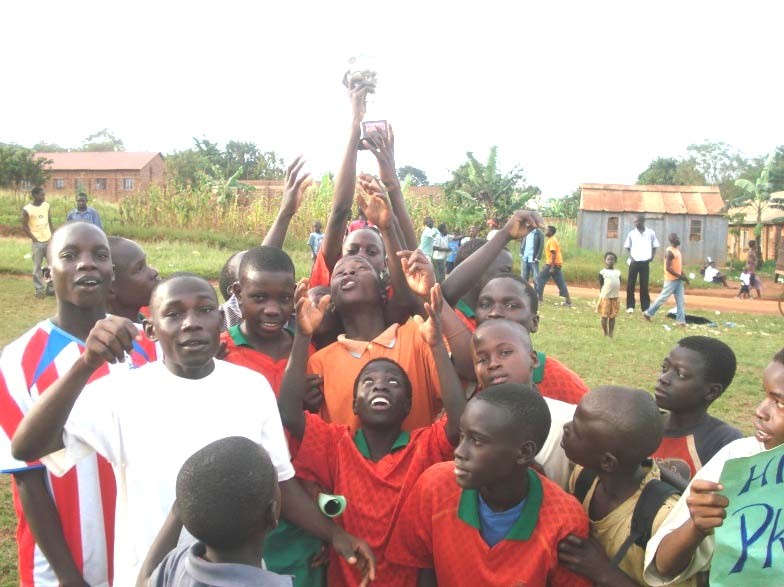 the  Project  included  sports galas, games like football, forum theatres and music, dance and drama,  all  of  which  reinforced the messages  of abstinence  and fidelity.Youth jubilate after participating in a football match organized by the ProjectSince the Facilitators were central to the core Project activities, the evaluation assessed their preparedness for the task. The survey explored the Facilitators’ knowledge with regard to HIV/AIDS and STIs prevention, their skills as Facilitators and youth’s assessment of their work as Facilitators. Tables (12 – 14) present these findings.TABLE 12 :  PE ER FACIL IT ATO RS’ K NOWL EDGE OF HIV/ AIDS AND OTHER STISAs shown in Table (12) the Facilitators’ level of knowledge of HIV/AIDS and other STIs was very high. The majority was knowledgeable about HIV transmissions and prevention and understood the link between HIV and STIs. This suggests that they were well prepared for the educational tasks that they performed.TABLE 13 :  FACILIT AT ORS’ RESPO NSE S TO FACILITAT ION SKILL S STATEME NT Suseful and accurate.If the first few words do not capture the attention of a listener, they rapidly drift off to think of somethng else.To improve ones communication skills, there is need to listen instead of assuming what others are saying.94 (83.2)111 (98.2)As shown in Table (13) the majority of the Facilitators understood their roles as Facilitators. Nearly all understood that setting ground rules is a way of guiding and controlling a session; that  it  was  their  responsibility  to  ensure  their  audiences  heard,  saw  and  understood  the information  presented.  They  also  understood  the  importance  of  capturing  the  attention  of listerners with the first few words and of being confident that what was being communicated was  useful  and  accurate  information.Youth  in  the  survey  were  also  asked  to  assess  the Facilitators and Table (14) shows their responses.TABLE 14 :  EVAL UATION OF FACILITATOR S B Y THE YOUTHNearly  all the youth (96%) reported  that the Facilitators  were knowledgeable  and that they answered  their questions. The majority of the youth also reported that they were friendly to them.  Teachers  during  the  interviews  expressed  appreciation  of  the  knowledge  and  skills displayed by the Facilitators. They reported that the Peer Facilitators provided an environment of trust that enabled the youth to open up and receive the support that they needed when they opened up.3.1.3    Increased Knowledge on HIV/AIDS and STI preventionIncreased knowledge on HIV/AIDS and STI prevention was highlighted by nearly all the stakeholders in the districts as major contributions made by the Project. A teacher explained:“We  learnt  new  facts  about  HIV  protection…  our  students  benefitted  because  they  lacked detailed information about HIV/AIDS and STI which we do not cover in detail at school due to our  tight  schedule.  Our  whole  staff  supported  the  program  because  we  realized  it  was addressing relevant gaps in the school curriculum.”An NGO official in one of the districts reported that:“For years, all messages on HIV have focused on treatment and positive living. So when the Project came with the message of infection and prevention targeting youth …. We welcomed it. Many youth were ignorant  and lacked  a lot of information  that is important  to guide their decision making.”The survey sought to determine youths’ knowledge of HIV/AIDS and STI prevention covered in  the  Smart  Choices  curriculum.  Table  15  shows  youth’s  performance  on  the  knowledge questions regarding HIV/AIDS.TABLE 15 :  YOUTH’ S KNOWLEDG E OF HIV/AIDSMore than half of the youth aged 10-14 knew that HIV was not the same as AIDS and approximately  60%  knew  that  people  who  have  AIDS  do  not  show  signs  right  away.  At baseline, only 8.7% males and 7.2% females had comprehensive knowledge about HIV AIDS (Baseline  Report  2005).     In  their  own  words  young  people  wrote  to  CAF  expressing appreciation for what they learned through their participation in the Project. The following is a sample of what one of the youth wrote: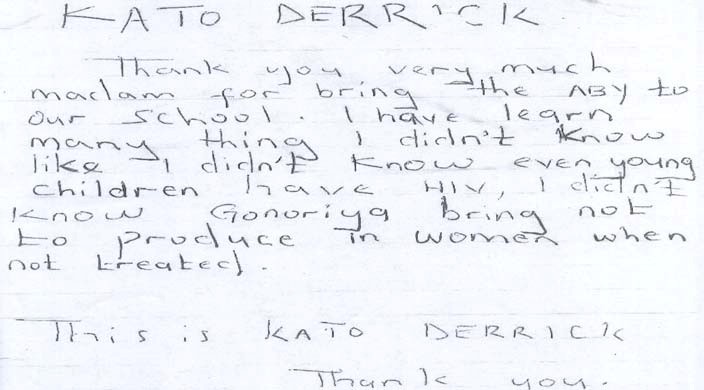 The survey also sought to determine youths’ knowledge of HIV/AIDS and STI transmission. Table 16 shows the youth performance on the knowledge questions regarding HIV/AIDS.TABLE 16 :  YOUTH’ S KNOWLEDG E OF HIV T RANSMISSIO NPreserving the African Family in the Face of HIV/AIDSChild Health and Development Centre Page 36Preserving the African Family in the Face of HIV/AIDSChild Health and Development Centre Page 37The knowledge on HIV transmission through sexual intercourse with an infected partner was almost universal with levels ranging between 92.0% - 94%. However there were a few youth who still thought that only people who look sick can spread the AIDS virus, that washing private parts with soda can prevent HIV transmission and that HIV could be transmitted by a mosquito that has bitten an infected person. The following letter came from a youth who explains how he had been misled by his friends about HIV transmission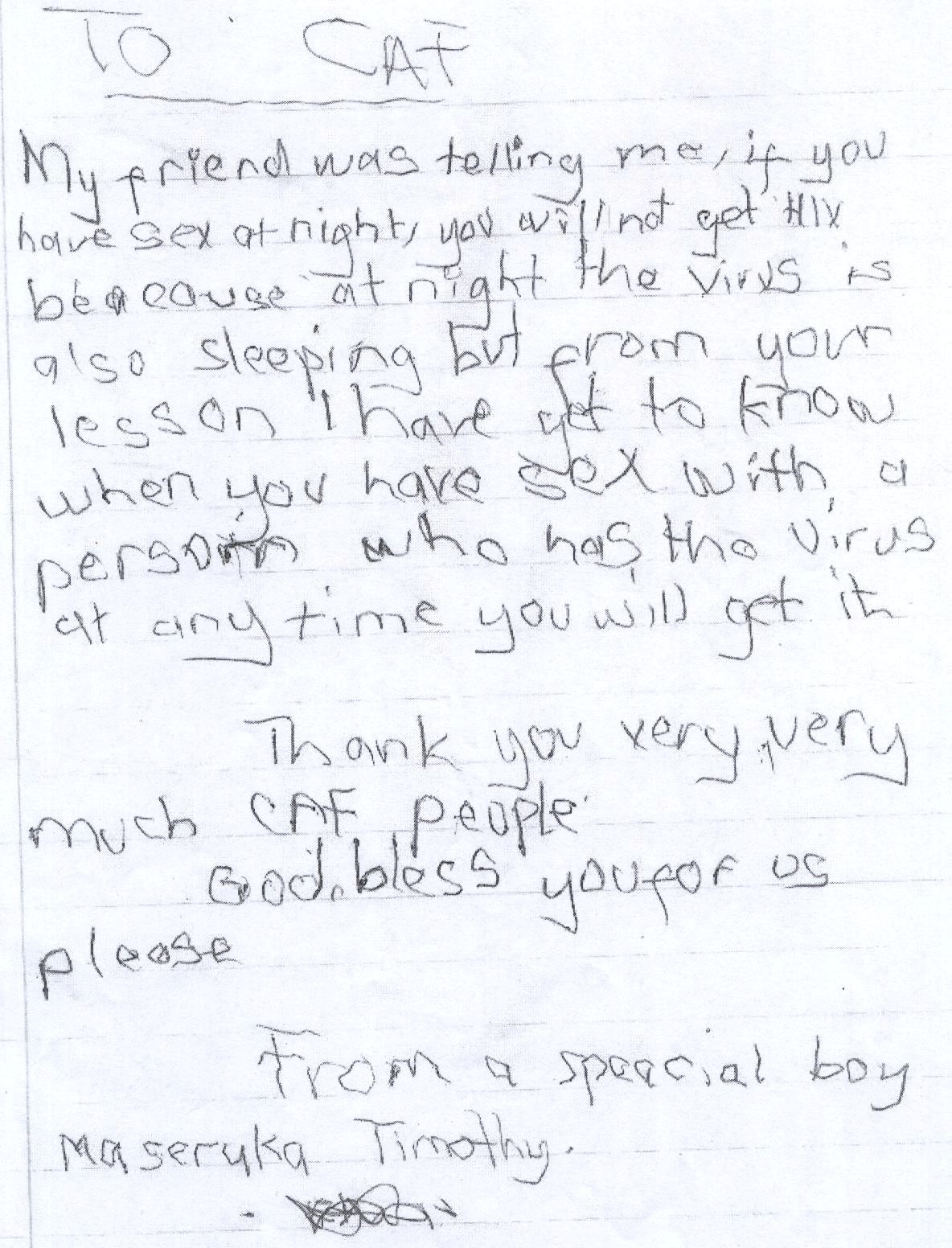 Knowledge about prevention through abstinence from sexual intercourse was also very high among   the   youth   ranging   from   between   80.4%   -   94.0%   as   shown   in   Table   17:TABLE 17 :  YOUTH KNO WLE DGE O F H IV PREVE NTIONHowever approximately 30-50% of the youth seemed not to know that AIDS cannot be cured irrespective of when it is detected. Other gaps in knowledge were further evidenced in the questions that they asked at the end of the evaluation. These included questions such as: Can AIDS be cured? If an HIV infected person eats food and I eat it too, do I get AIDS? If you share a cup with an AIDS patient, do you get infected? If you wash infected persons clothes when you have a wound, do you get infected?In all, youth were very appreciative of the new knowledge that they had acquired through the Project as shown by the following extract from a letter written by a youth after going through the Smart Choices curriculum.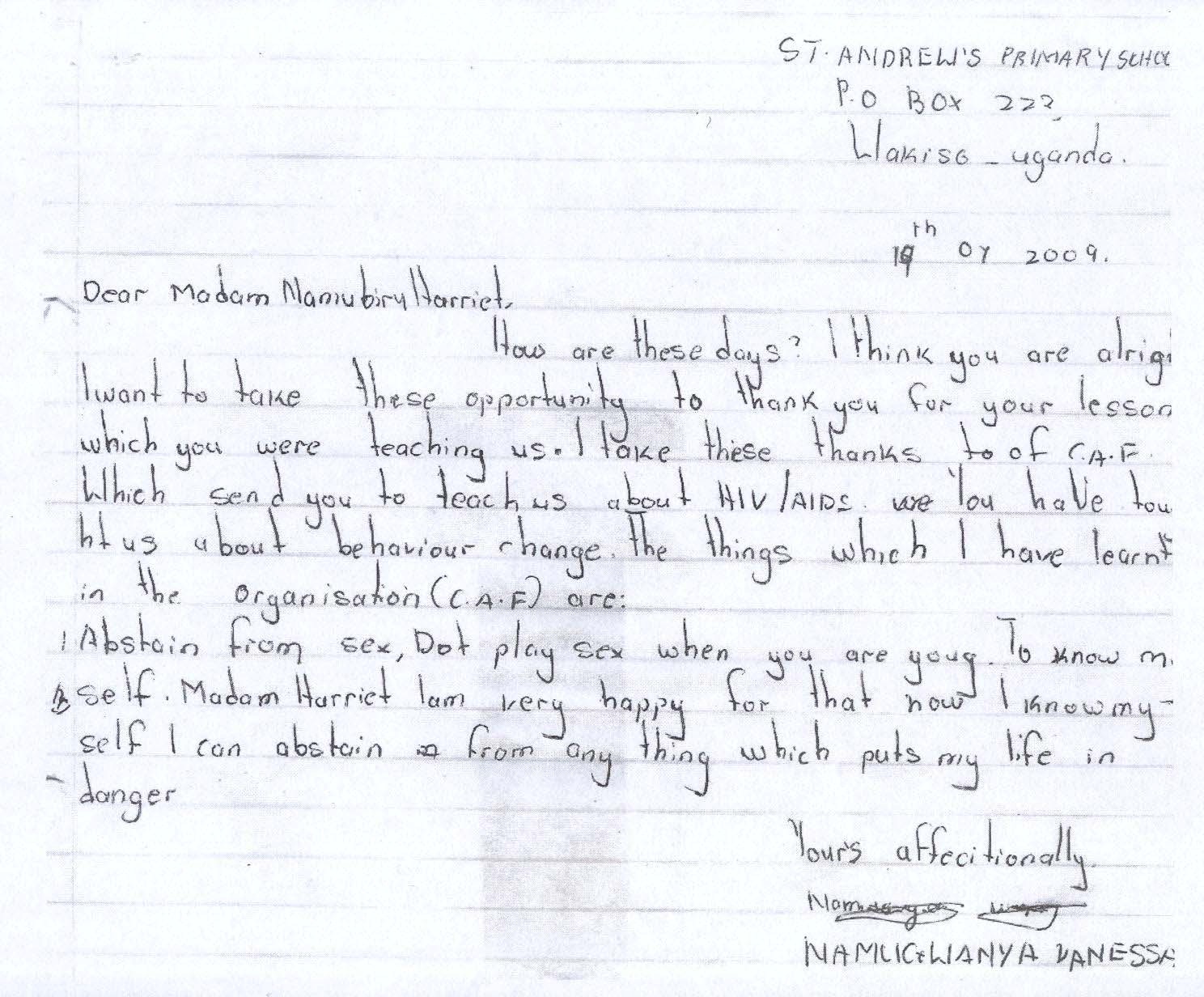 3.1.4    Positive Attitudes Towards AbstinenceTeachers, parents and community leaders commended the Project for having brought about changes  in attitudes  towards  abstinence  among  the youth  in their  communities.  Teachers interviewed in some of the schools explained that since the introduction of the Project they had observed that there were fewer girls dropping out of school due to pregnancy and fewer young people openly involving themselves in relationships. A teacher explained that:“This Project has brought about real changes in my school. We used to send girls away every term due to pregnancy but this has reduced. This year we have not sent any girl home yet and that is a new development. Another improvement has been in the area of relationships. Girls and boys in this school used to engage in sex and they did not care whether they got HIV or not. But now they are exercising more caution and they are even more focused than before which we welcome as a school.”A community leader who was also a member of the Local Advisory Committee reported that:“A lot of young girls used to engage in transactional sex for survival and they thought that it was okay to do this since they did not have  money.  But the messages  on Something  for Something  love helped some of them check their behavior.  Maybe they are continuing  to engage in it secretly but I no longer see as many….”The survey explored youth’s attitudes towards abstinence and their intentions to abstain as shown in Tables 18- 20;TABLE 18 :  ATT ITUDES TOWARDS ABSTINEN CEPreserving the African Family in the Face of HIV/AIDSChild Health and Development Centre  Page 42Preserving the African Family in the Face of HIV/AIDSChild Health and Development Centre  Page 43It was encouraging to note that approximately three quarters of youth in the survey were able to dispel commonly held beliefs and attitudes about sex such as: sex is the only way one can show love and if a girl does not have sex early her vagina hardens and all good girls and boys will be taken by those willing to have sex.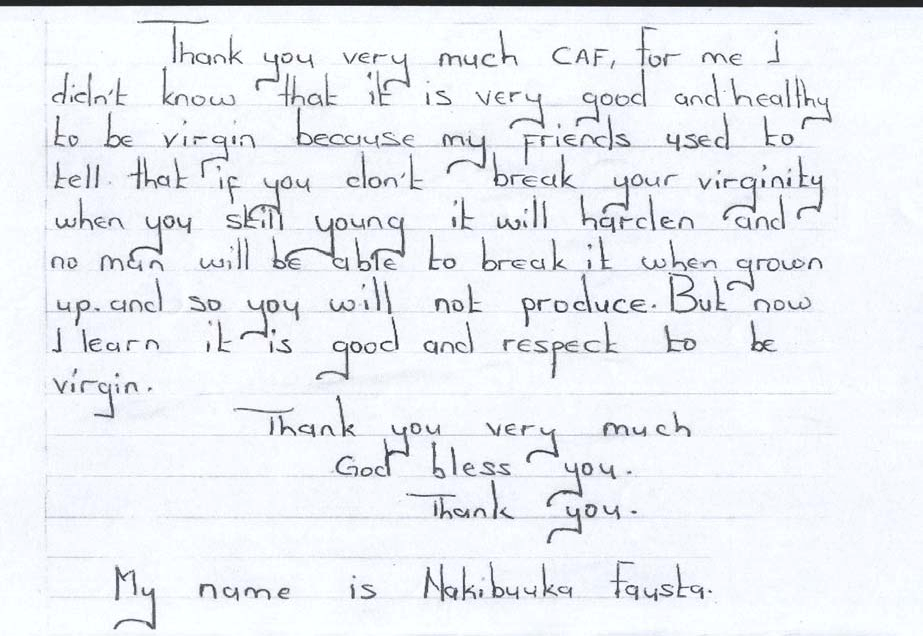 Nearly half (48.5%) of the female and 51.6% of the male youth aged 10-14 years reported that it was useless to talk about sexual abstinence if one has had sex before, an indication perhaps that they did not understand secondary abstinence. The Project in most cases seems to have successfully dispelled some of the misinformation circulating among young people as the following letter illustrates.Preserving the African Family in the Face of HIV/AIDSChild Health and Development Centre  Page 44TABLE 19 :  IN TE NTIO NS TO A BSTAINNo. of sessionsNearly all the youth (more than 90%) reported that they were committed to abstinence during the life of the Project. A slightly higher number reported that they had kept their commitment. This suggests that there were a few who did not commit themselves to abstinence but did abstain all the same.  It is encouraging to note that the plan to abstain from sex until marriage was almost universal among 10-14 (93.4%) and very high for 15-24 youth (84.1%) compared 60.6% males and 72.4% females at baseline.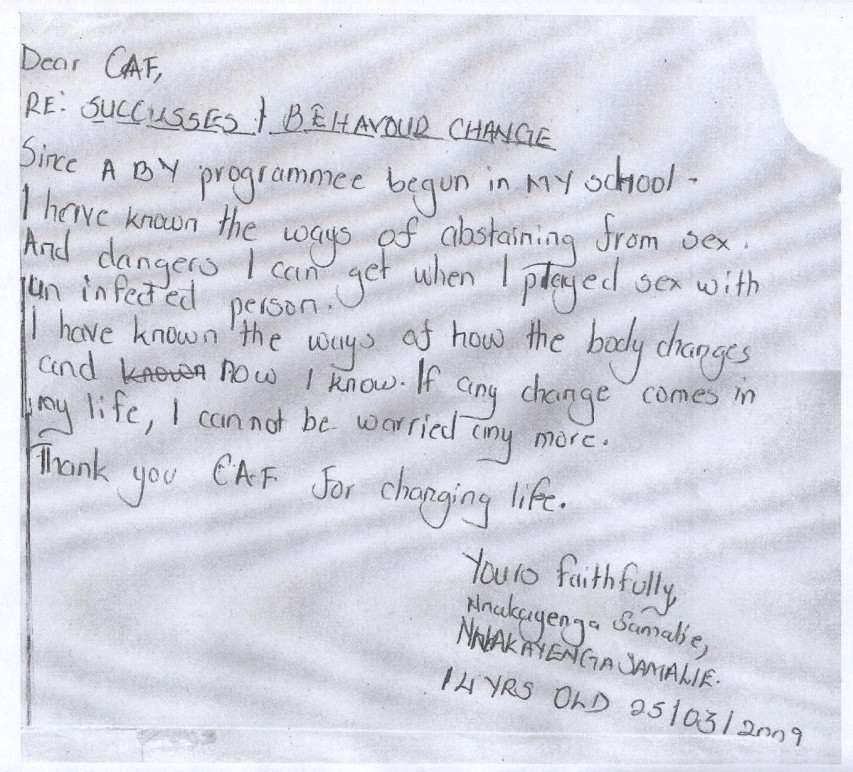 The evaluation also explored social norms among youth with regard to delayed initiation of sexual activity Table 19 above present the findings:Preserving the African Family in the Face of HIV/AIDSChild Health and Development Centre  Page 47TABLE 20 :  SOCIAL NORMS W ITH REG ARD TO DELAYE D INITIAT IO N OF SEX UAL AC TIVIT Y FOR FE MALE YOUTHMost female youth (85% and more) reported that most adults discourage youth of their age group from having sex and more than 90% reported that their parents would be upset if they found out that they were having sex. More than three quarters of the girls aged 10-14 and about two thirds of those aged 15-24 reported that most of their friends thought that one had to be married to have sex and an equal number reported that their friends thought that they should not have sex. Approximately 77% of the girls aged 10-14 reported that their friends planned to abstain until marriage. In general, the majority of the youth held positive attitudes towards abstinence.3.1.5    Increased Awareness of Sexual Risky BehaviorStakeholders including youth reported that there was now increased awareness of sexual risky behavior among the youth unlike in the past.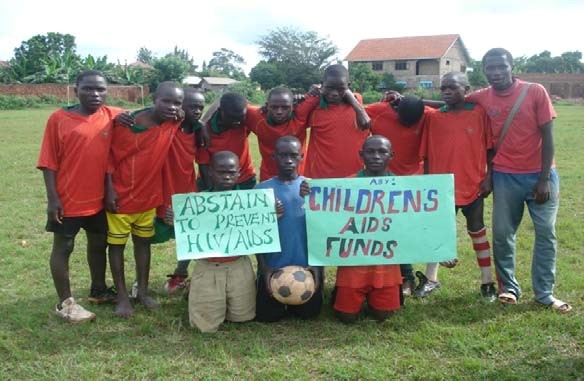 Youth display placards of HI V prevention messagesYouth were now reportedly more   cautious   about   the way  they  behaved  and where they went. Transactional and cross generational sex were some of the risky behaviors reported across the five districts.    Parents complained about the boda- boda riders, while others expressed concern about plantation workers.The  evaluation  explored  youth’s  attitudes  towards  transactional  sex.    The  findings  are presented in Table 21:Preserving the African Family in the Face of HIV/AIDSChild Health and Development Centre  Page 50TABLE 21 :  YOUTH ATT IT UDES TOWARDS SOMETHING FO R SO METHING LO VELuweroMpigi10 (3.9)                      248 (97.6)             124 (48.8)        254                 4 (1.8)                      220 (96.5)               119 (52.2)          228About half of the youth aged 10-14 reported that Something for Something Love was no better than prostitution. More than 60% of females aged15-24 and of males of the same age group reported the same. One area of consensus among the youth across all age groups and gender was that a teacher who asks for sex from a student should be arrested. The survey also explored youth’s recognition of risky situations and behavior. The findings are presented in Table 22:TABLE 22 :  RE COGNITION O F RISKY SIT UAT IONS A ND B EH AVIO RSPreserving the African Family in the Face of HIV/AIDSChild Health and Development Centre  Page 53The majority of youth (60% and more) in the survey recognized that alcohol can impair a person’s ability to recognize potentially dangerous situations; that watching films and other TV programs, especially those with sexual scenes, can make it hard to abstain from sex and the way one dresses  can be interpreted  to mean readiness  for sex. What was interesting, however, was that more than 85% of all the youths, regardless of their age and sex, reported that one was likely to get HIV infected or another STI if they had sexual intercourse before marriage.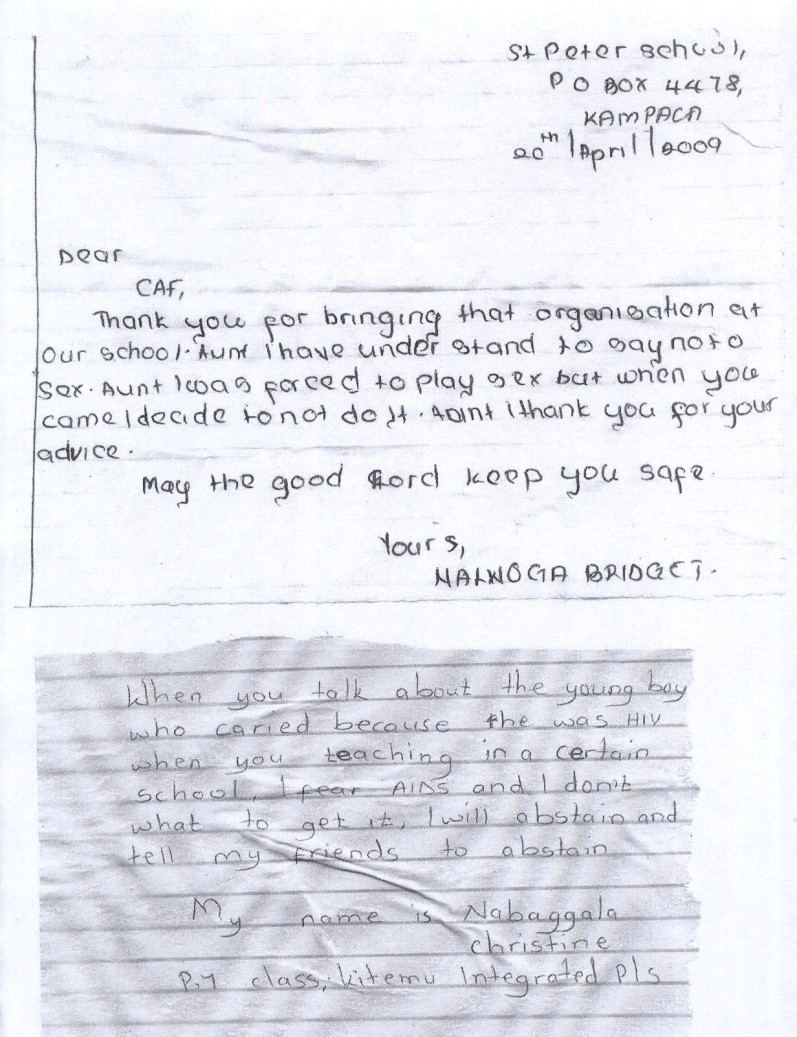 3.1.6    Increased Parent-Child CommunicationThe stakeholders interviewed reported that the Project had contributed to increased parent- child communication through the promotion of parent-child dialogues and through the Smart Choices parenting sessions. Parents during the discussions acknowledged the existence of a communication   gap   between   themselves   and   their   adolescent   children.   Stakeholders attributed this gap to the belief held by many parents that one shouldn’t talk about sexual issues with his/her own children. Others reported that parents feared or were uncomfortable talking to their adolescents about issues relating to sexuality and adolescents were also uncomfortable about opening up and talking to their parents. Community leaders and teachers reported that through the Project parents were beginning to open up to their children and the children were also beginning to do the same.  A community leader reported that:“This Project was very good and helpful to us because our children were not opening up to us.”An Adult Facilitator explained that: “During the training … youth reported that their parents and teachers were harsh when they asked them about issues on sexual behavior.” Another facilitator reported:“A girl came to me recently, she had been raped by her uncle and got pregnant but she never disclosed this to her parents. She came to me for advice and I am now counseling her to see that she opens up to her parents.”Stakeholders in all the five districts appreciated the Project’s efforts to impart communication skills to both adolescents and parents through parent-child dialogues and through the educational sessions with the youth. In the survey the youth’s communication with their parents was assessed. Table 23 presents the findings:TABLE 23 :  PARENT-CHIL D CO MMUNICATIONPreserving the African Family in the Face of HIV/AIDSChild Health and Development Centre  Page 58More  than  60%  of  the  youths  felt  comfortable  communicating  with  their  parents  about protection from HIV/AIDS, STIs and about abstaining from sex. This suggests progress was made by the Project in bridging the communication gap between parents and their children. Letters from some of the youth narrated how they had learnt to communicate better with their parents.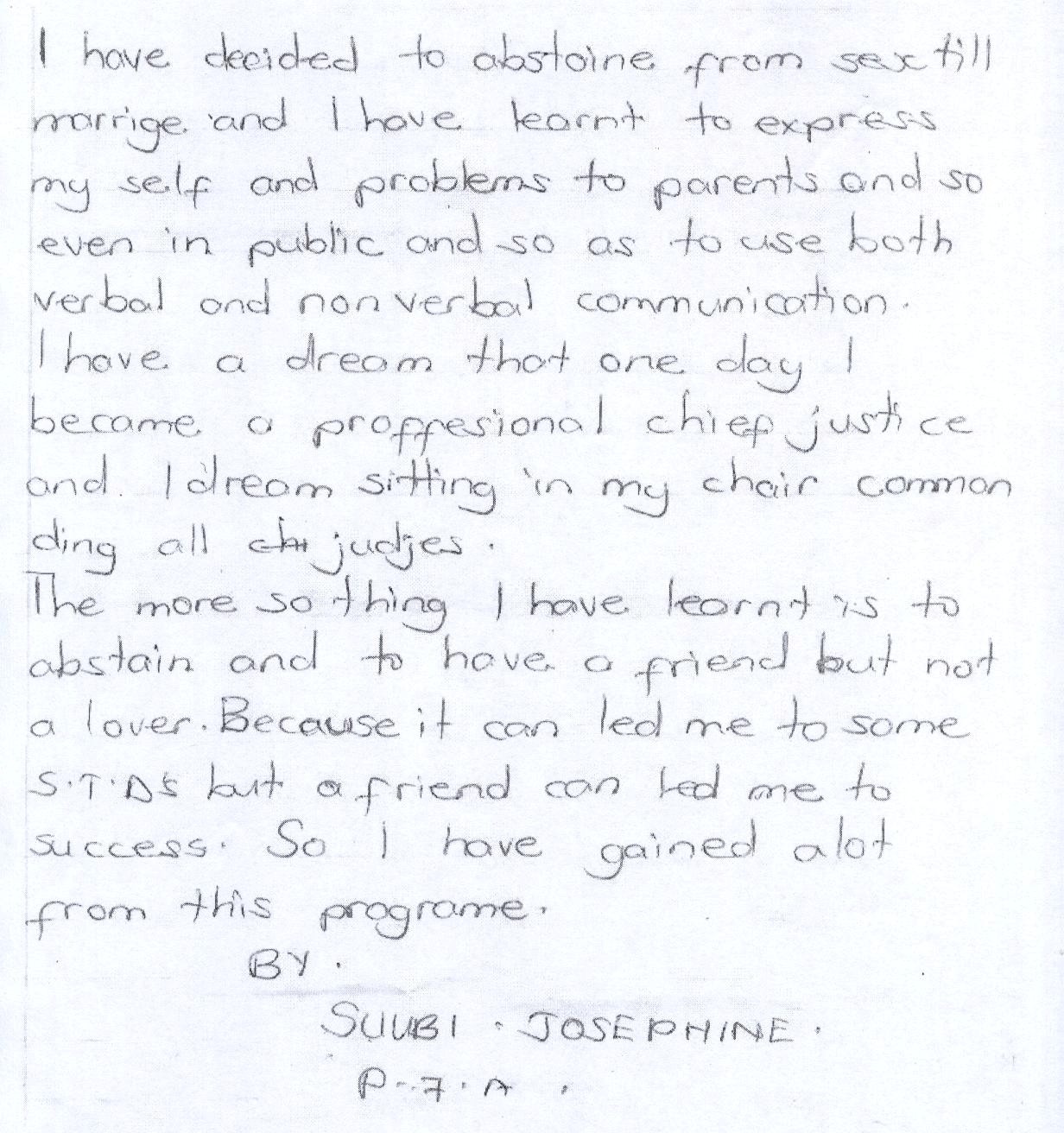 The  parents  reported  that  the  Project  had  helped  them  understand  their  roles  and  the importance of talking to their children. A parent reported that:“Originally, I did not communicate well with my children but now I do it. And my children are now open with me. My adolescent daughter told me of a boda-boda cyclist who used to visit when I was at work, promising her and the young ones money. I discouraged her from giving him an opportunity to talk to her and I searched for the boda-boda man and had a word with him.”Several parents, especially mothers, reported positive developments in this area. The survey also sought to establish youth’s assessment on their ability to communicate openly. Table 24 shows the findings from the survey:Preserving the African Family in the Face of HIV/AIDSChild Health and Development Centre  Page 59TABLE 24 :  CO MMUNICATION SK ILLSMpigi                         168 (66.1)                107 (42.1)             211 (83.1)          254                  154 (67.5)                115 (50.4)             179 (78.5)           228There were differences  in the responses between the youth aged 10-14 and 15-24 in both sexes with regard to communication  skills. Differences  were pronounced  when it came to issues such as talking about sex without embarrassment. Only one third of the youth aged 10-14 in both sexes reported that they could talk about sex without embarrassment, compared to56% of the females and 66% of the males aged 15-24. More than 70% of the youth could sustain a conversation on HIV/AIDS and could send the right message without necessarily talking.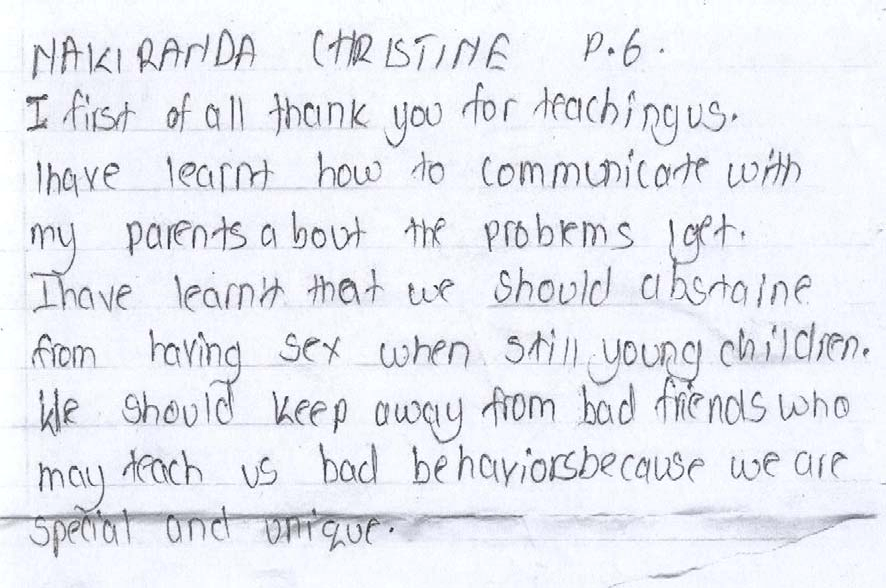 3.1.7    Developed Life SkillsTeachers and other adults in the community reported the Project had raised young people’s awareness about themselves. According to the parents some of the youth now set their own life goals  and worked  towards  achieving  their  dreams.  Teachers,  parents  and community leaders  all  revealed  that  prior  to  the  introduction  of  the  Project  young  people  were  not focused,  they  went  to  school  because  their  parents  told  them  to  and   many  of  the  girls dropped out early in order to get married or due to pregnancy. Boys dropped out of school to engage in petty jobs. The survey explored the life skills developed by the youth and Table 25 presents the findings:Preserving the African Family in the Face of HIV/AIDSChild Health and Development Centre  Page 62TABLE 25 :  LIFE SKILLS AMONG YO UTHMore than 70% of the 15-24 year old were able to recognize situations leading to sex and 57% of the girls and 62% of the boys aged 10-14 years could do the same. More than 80% of youth in all ages and sex could walk away from situations that can encourage sex, were able to refuse or not to give in into sexual intercourse. These suggest that the majority of youth had developed some life skills.Another set of skills that were directly  addressed  by the Smart Choices  curriculum  were decision  making skills. The evaluation  sought to establish from the youth their assessment of having developed these skills and Table 26 shows the findings:TABLE 26 :  DE CISION MAKING SKILLSApproximately three quarters of the youth in all age groups and sexes indicated that they had developed decision making skills. They reported that they rarely made up their minds without thinking of the consequences and more than 70% reported they do not often decide to do something that they will regret later. Between 55% and 60% of the youth reported that it did not matter what their friends thought once they decided on something. Suggesting that while peers did have an influence on youth’s decision making, more than half of them reported that they were notbound by what their friend’s thought. At baseline, more females (15.6%) than males (5.1%)reported they were forced or pressured to have the first sexual intercourse (Baseline Report2005).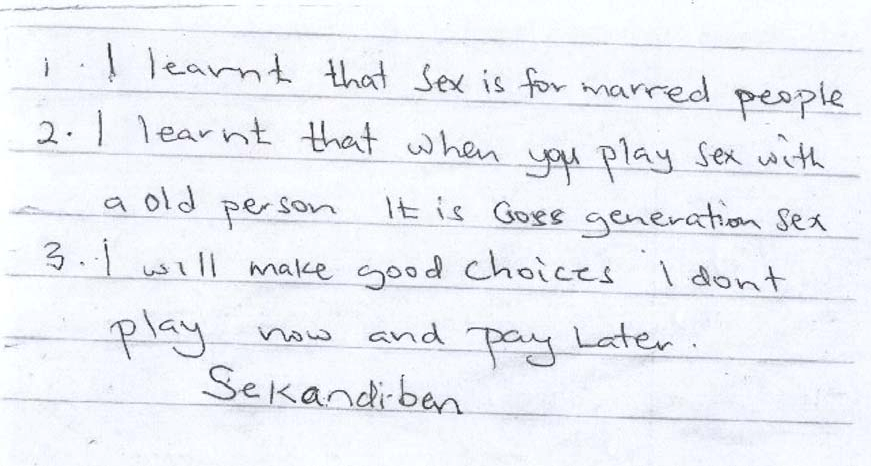 3.1.8    Increased Self WorthTeachers reported there was increased self-worth among their students who had participated in the Project. One of the teachers reported that:“In our cultures we rarely say things to young people that promote their self-worth. In fact most of the statements  made at home erode their self-worth…I  was very pleased  when I realized that the Project deliberately attempted to increase young people’s self-worth.”A community leader expressed similar views:“This Project has made an important contribution to the development of self-worth among the girls especially. You know parents sometimes say things like you are good for nothing or you are not gaining much from school you are better off married and things like that… Girls then begin to feel useless and develop a low self-esteem.”The survey assessed youth’s self-worth and Table 27 presents the findings:Preserving the African Family in the Face of HIV/AIDSChild Health and Development Centre  Page 67TABLE 27 :  SE LF WORTHNo. of sessions attendedMore than 80% of all the youth in the survey reported that they felt that they had a number of good qualities, that they were able to do things as well as most other people and felt that their happiness was important to their families. These findings are encouraging in that they suggest the majority of youth had a strong sense of self-worth.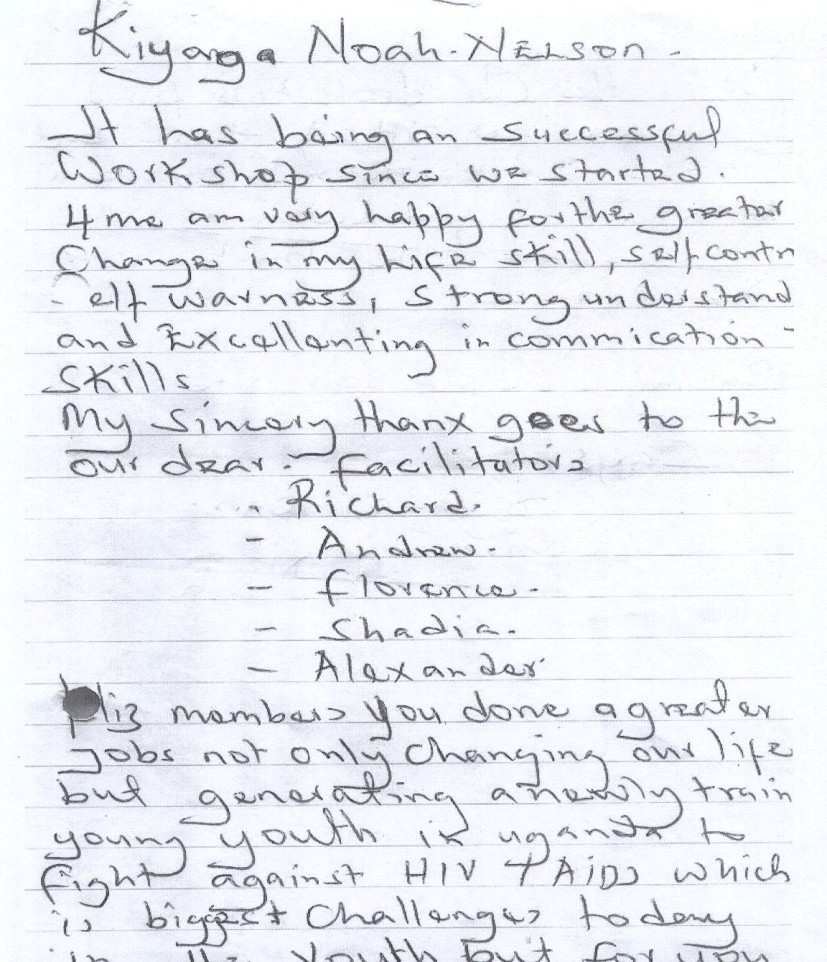 3.1.9    Reduced Vulnerability among Poor GirlsThe Project supported some vulnerable girls in the districts to attend vocational skills training. Community  leaders and parents all welcomed  this support. The leaders explained  that some youth’s living conditions were very poor and as a result they resorted to transactional and cross generational sex for survival. Narratives by the girls who had undergone the training revealed their vulnerability  prior to the skills training. There were those orphaned at an early age and lived with elderly sickly grandparents,  others previously survived selling firewood and water which they fetched miles away while others lived from hand to mouth.Members  of  local  advisory  committees  who  participated  in  the  selection  of  these  girls commended the Project for reducing the vulnerability of the girls by supporting them to acquire vocational  skills  that  enabled  them  to  avoid  sexual  exploitation.  A  member  of  the  Local Advisory Committee observed that:“The Something for Something Love message was good for these vulnerable youth because it opens their eyes to the risks of HIV/AIDS if they decide to have sex in exchange for gifts.”The Smart Girls expressed appreciation  for the opportunity  to train some of them who were now self-employed and earning an independent income. One of them narrated that,“I learnt to plait hair and sometimes people call me to go to their homes and plait them and Iearn money to help us at home with my grandparent.  For hair styles like Pencil, I plait for6000= while the twist hair style I plait it for10000=.”In Luwero vulnerable girls reported that they had received training in weaving sweaters and were now employed.3.1.10  Positive Changes in Gender Based Beliefs and AttitudesCommunity  leaders and parents reported that gender based beliefs and attitudes made youth vulnerable to HIV infection. Cultural beliefs such as real men should have more than one sexual partner or that young women should be submissive to men if they are ever to get married were reportedly common. The survey explored youth’s gender based beliefs and attitudes, and the findings are presented in Table 28:TABLE 28 :  GENDER AND H IVschool                       (36.8)     (45.0)       (45.6)                            (52.2)         (62.3)      (72.3)No. of sessionsIt was gratifying to note that less than half of the females in the survey believed that males were better than females at making important decisions; that females should obey their boyfriends and that males dominate females. More than half of the males in the survey, however, believed these statements to be true, an indication that more work needs to be done in this area.3.1.11  Increased Access by Youth to Care and Support ServicesFacilitators, leaders and officials working with NGOs and CBOs interviewed reported that the Facilitators  had  developed  some  linkages  with  service  organizations  where  youth  could  be referred for care and support services. Teachers and community  leaders reported that young people in their communities did not often share their concerns with adults especially concerns that had to do with their sexual and reproductive health. Teachers reported that the students and pupils were more open with the Peer Facilitators as the following quote illustrates:“I have noticed that the children in this school like the Peer Facilitator and are more open with him when it comes to problems that they are facing he has approached  me more than once about different problems that children were facing that none of us knew about in this school.)According  to the Peer Facilitators,  youth often approached  them wanting  to be referred  for treatment of STIs and the like. Facilitators in some of the districts worked closely with service providers to whom they referred youth for treatment, counseling and guidance and HIV Testing. Teachers,  parents  and  Facilitators  all  reported  that  young  people  in  their  districts  needed counseling  and guidance.  The parents considered  this need in the context of support for the HIV+ youth while the teachers and the Facilitators  considered  it in the context of characterdevelopment.  The  parents  expressed  appreciation  to  the  Project  for  making  such  services accessible to their children.3.2     The  Effectiveness  of  Approaches  Used  in  Implementing  theProjectThe evaluation explored the effectiveness of the approaches used in the implementation of the Project. Five main approaches were adopted by the Project. These were based on: communities, a set curricula, schools, peer and adult Facilitators and partnerships.3.2.1    Community BasedThe Project adopted  a community-based  approach  and this eased the implementation  of the Project. Peer and Adult Facilitators were selected from the communities in which they served. This enabled them to access youth and adults in their communities  more easily.   They were familiar with the communities  in which they were working and were also familiar  with the problems   faced  by  youth  in  their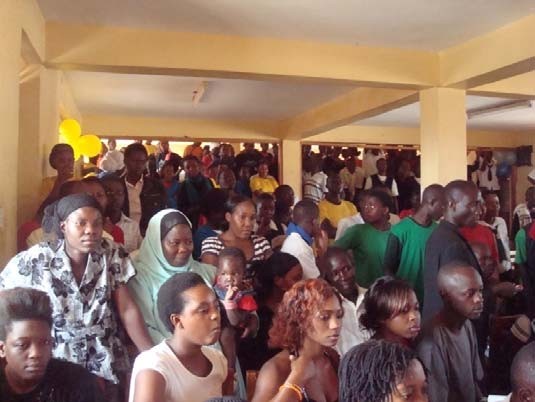 communities. Being insiders and having been selected by the communities they served meant they were trusted by those whom they served. Community leaders helped with the mobilization  of the out-of- school youth given that they were scattered in different places and not organized. They also played an important role in identifying and organizing venues where the Facilitators   met   with   the   out-of- school youth and this contributed to the success of the Project.Community members attending one of the Projec t ac tivitie sInvolvement  of local community  structures was foundational  to the Project and served as its entry  point  into  the  communities.  Discussions  with  local  leaders,  CBO’s  staff  and  district officials revealed that the Project had succeeded in involving various community leaders, local government  officials  and  officials  working  with  NGOs  in  the  implementation  of  Project activities. In some of the districts, the Project attempted to create community structures known as Local Advisory Committees (LACs) made up of local leaders but these did not quite take root due to challenges  of capacity  building  and support to enable them play an active role. Members of the LAC interviewed reported that they had expected to be trained and facilitated to hold regular meetings. District officials expressed concern that the Project had not opened up offices in each of its districts and registered as an NGO to make the Project more visible. The Project policy was not to open up offices as this would not be sustainable.3.2.2    Curriculum BasedThe Project was curricula based.   This approach was appreciated  by stakeholders  because it enabled the systematic delivery of a common set of skills and knowledge across districts. The manuals and workbooks used to support the delivery of the curricula were also appreciated by both the Facilitators and youth. Because the curricula addressed critical gaps in knowledge and skills including:  knowledge  of HIV/AIDS  and STIs, decision  making  skills, communication skills, self-worth, attitudes to risky behavior, social norms among others.  It was appreciated by all stakeholders including the youth.3.2.3    School BasedA school  based  approach  was considered  appropriate  to implement  the Project  because  the majority of youth were in schools due to universal primary and secondary education. School teachers and administrators acknowledged that while schools teach HIV/AIDS and life skills as part of the formal curriculum and extra curricula activities, the Smart Choices curriculum was more detailed and interactive and students enjoyed it very much.  The survey revealed that more than 90% of female and male youth got information about HIV/AIDS from schools suggesting that schools were important venues for accessing information on sexual and reproductive health.TABLE 29 :  SOURCES O F INFORMATIO N FOR T HE FEMAL E YOUTHSTABLE 30:  SOURCES O F INFO RMAT ION FOR MALE YOUTH SPreserving the African Family in the Face of HIV/AIDSChild Health and Development Centre  Page 77Preserving the African Family in the Face of HIV/AIDSChild Health and Development Centre  Page 783.2.4    Facilitator BasedBecause Facilitators were core to the Project and members of the communities they served, they were able to garner support and acceptance for the Project more easily. Students readily listened, opened up and confided in them. Being outsiders to schools, they were preferred more than teachers and this enabled them to address young people’s needs and answer their questions. This approach yielded role models for the youth within the communities. The use of community based Facilitators had potential for sustainability because they could continue with some activities after the Project ended.educational backgrounds and levels  of  competence.  This had implications for their work. Some needed more training and support than others. In recognition of this reality, the Project provided regular refresher trainings on topics identified through support supervision and monthly review meetings.Peer Fac ilitators attending a training session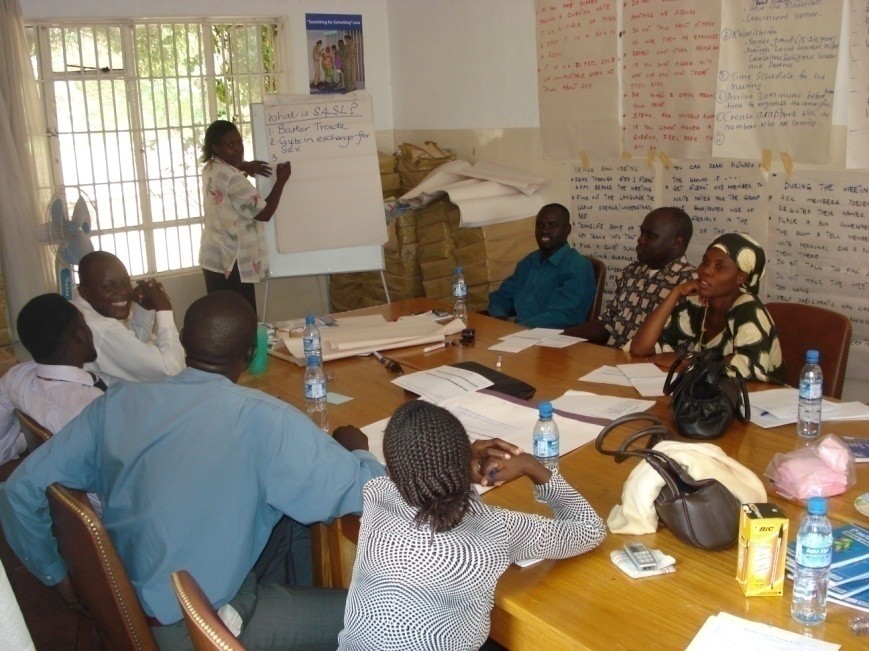 Supervision by DCs and Peer Mentors also identified areas for PF improvement. In addition,  STI  brochures,  Ten  Most  Asked  Questions,  and  condom  fact  sheets  were provided to address commonly requested information in more detailed knowledge and consistency across the Project.All Peer Facilitators received a stipend and for some this was their only income. It would be difficult to expect Facilitators to continue with the kinds of activities that they were involved without any form of financial support. Alternative ways of remunerating the Facilitators were being explored in some of the districts to enable them to continue with some of the Project activities.3.2.5    Partnership ApproachThe Project forged partnerships with other agencies to fulfill its objectives. This approach made it possible to access services outside the scope of the Project such as medical care, STI diagnosis and treatment, counseling and vocational training among others. Some of the partnerships established by the Project, however were not formalized. Partnerships were useful where organizations the Project partnered with provided complimentary services or were engaged in similar activities. The Project partnered with AMREF which was working on HIV prevention. Again in Luwero district, the Project partnered with the Buganda Kingdom where the district level leader attended  many  Project events and helped oversee activities in the district. The local community also provided fuel for PFs to implement the Project in the area.District staff however expressed concern that CAF did not partner with the District Administrations during Project implementation. In nearly all the districts, there were some officials that were involved in Project activities. Staff from the departments of community development for example participated in Project’s activities especially in community  mobilization and sensitization. Partnering directly  with  local government departments at district level would in some instances have complicated Project implementation in that government departments are usually underfunded and poorly resourced. Most district leaders prefer to have some control over the Projects in their districts for that very reason. In the circumstances the partnerships formed had to be strategic.3.3     Activities   Planned   and   Implemented   to   Achieve   theObjectiveThe core Project activities were the curriculum guided sessions targeting ages 10-24 by Peer Facilitators. Other activities at community level reinforced the core activities. The Project design acknowledged from the start that addressing youth alone in the Ugandan context would not be sufficient to bring the desired behavior change and sustain it. It was important to involve parents and adults in the community in order to create a supportive environment for behavior change. Adult Facilitators carried out supportive activities such as parenting workshops, parent-youth dialogues among others. The Project planned and implemented both the core and supportive activities in each of the districts.Implementation of Project activities was initially slow but accelerated in the final two years. Emphasis, however, was on curriculum guided sessions, since this was the primary goal of the USG funding. The support activities on the other hand were not well coordinated with those targeting the youth. While activities by Peer Facilitators were managed by district coordinators, adult and community activities were managed by theprevention manager through adult Facilitators. The dichotomy in field activity management structure prevented appropriate and complete integration of all Project activities at the community level.Reports reviewed revealed that the Project reached the targeted 350,000 youth by the time it closed (Annual report, FY 2010). Figure 3 shows that the majority of youth were reached in the final year of the Project.FIGURE 3: PROJECT PROGRESS TOWARDS ACHIEVING THE TARGETED NUMBER OF YOUTH REACHED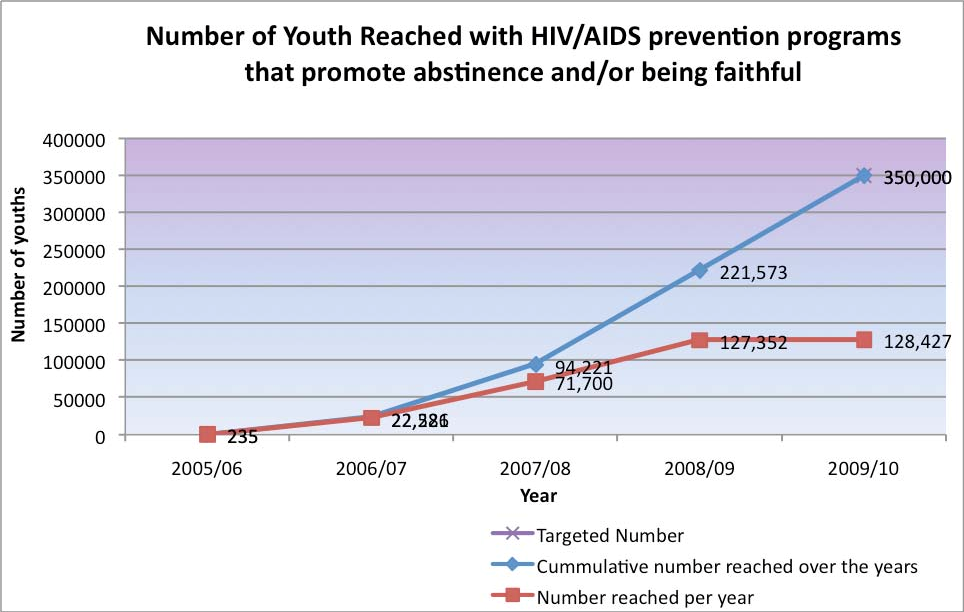 There were substantial increases in the number of youth reached by the Project in its final two years of operation. The evaluation noted that driven by the numbers targeted, the Project increased the number of youth that individual Facilitators had to reach on a monthly basis from 75 to 100 youth.   As a result the Facilitators had to conduct more sessions. This ultimately affected the quality of their work. For example only 30% of the youth reached in the final year of implementation reported having been reached 6 times. This suggests that either they did not cover all the content in the curriculum or that it washurriedly  covered.  Facilitators  also  reported  that  this  expanded  their  geographical coverageThe coordination between the Peer Facilitators who conducted the guided sessions and the Adult Facilitators who implemented some of the support activities was minimal. Because the Project Manager managed adult activities in the CAF Uganda CAF Uganda office there was no evidence of joint planning and operations.  While clearly the Project Manager and Project staff were aware of all core activity implementation schedules and presumably made an attempt at coordination, devolving all implementation activity management to the District Coordinator level would have ensured the reinforcement that the Project design desired to bring about. The overall Project implementation plan did not systematically bring the activities implemented by the Peer Facilitators and those implemented by the Adult Facilitators together to achieve the desired impact.3.4     Effectiveness    of     the     Monitoring    and     SupervisionMechanismsThe Project had several mechanisms in place for monitoring and supervision of the Project activities; these included spot checks, support supervision, monthly reports, and several checklists for various activities. Among these were the checklist for pre-event planning, attendance log for multi-session events, post-event information form, ABY event log, community event for youth, event log for big events, and event log for general information. Other tools that were available for data collection were the training activity monthly report, the tool for supervision scheduling, checklist to guide the supervision process, supervisor’s summary report, the quality assessment tool, Project assessment tool,  questionnaire  for  curriculum  based  activities,  referral  log  and  pre  and  post assessment forms and pre and post training evaluation forms. The presence of these numerous forms suggested that an attempt had been made to put an information management system in place.According to the Project staff at CAF Uganda office in Kampala and the Peer and Adult Facilitators, most of the monitoring and supervision of their work at the district level was conducted by the District Coordinators. In addition, they sometimes received impromptu visits from staff at the CAF Uganda, and US CAF Uganda office.  Interviews with the Prevention Project Officer and Peer Mentor at the CAF Uganda CAF Uganda office revealed that they conducted supervisory visits to each of the districts at least once a month. During the support supervision visits CAF staff reported that they used a checklist to guide the supervision process. The supervision checklist covered elements like critical skills in conducting the curriculum based event, community satisfaction with Project and documentation, reporting and performance on targets. CAF staff reported that after supervisory visits they met with the Peer and Adult Facilitators to discuss issues they observed during the supervision and subsequent actions to be taken.3.4.1    Support SupervisionPeer Facilitators developed work plans which showed activities they were planning to implement, dates and venues. Copies of the work plans were given to the DCs who in turn forwarded them on to the staff at CAF Uganda CAF Uganda office. Peer Facilitators appreciated the support they received from the District Coordinators. One of them explained that:“We have a work plan, which shows where we are going to work, the date, and when we are in the field. The District Coordinators make a follow up and come. The DCs also mentor us. Where we have a challenge and need help our DC helps out.  He is good and responsive.”One of the Peer Mentors who was once a Peer Facilitator explained that support supervision was very helpful and a non-threatening means of mentoring the Peer Facilitators. Those conducting the support supervision did not always sit and watch the Peer Facilitator conduct the session especially when they were aware that the Peer Facilitator found a particular topic that they were handling challenging. They helped with the session so that the Peer Facilitator learnt from them how to handle such sessions in the future. One of the Peer Facilitators reported that:“I used to lack self-confidence but through support supervision I developed confidence because every time I was given feedback I tried my best to improve and when I got positive feedback from the mentor or the DC I was encouraged and gradually I become more confident.”Peer Facilitators reported that they found the support supervision beneficial in that it built their confidence especially when they got positive feedback from their supervisors. They also reported that staff from the CAF Uganda CAF Uganda office also provided support supervision, sometimes. In Wakiso and Mpigi, for example, Peer Facilitators reported that the DCs kept in close touch with them and helped them a lot with their work.3.4.2    Spot ChecksDiscussions with Peer Facilitators, District Coordinators and CAF Uganda CAF Uganda office staff revealed that the DCs and CAF office staff carried out spot checks. These were mainly in the form of inspections to verify that the Peer Facilitators were carrying out their activities according to the work plans developed. Approximately a third of the teachers interviewed who knew the Project reported that Project staff had visited their schools to inquire about the CAF activities taking place. One DC explained how heconducted these monitoring visits to verify both the conduction of sessions as well as the content of material delivered by Peer Facilitators:“When I implement spot checks, I just go to the school.  I decide in the morning that I will visit such an area. When I go to the school I talk to the teachers or the community leaders. I ask for their perceptions about the impact or any changes in the area as a result of the Project.”Another DC added:“You just go to the place when they are not aware and you ask some of the youth aboutCAF so as to establish if they really went there.”The Project Manager reported that this was a useful exercise in that it enabled Project staff to cross check and verify the Peer Facilitators and District Coordinator reports with others in the community.  Peer Facilitators, explained however that sometimes they were forced to change their work plans at very short notice because schools for example changed their programs. Then those carrying out the spot checks accused them of not following  their  work  plans.  Despite  these  kinds  of  confusions  due  to  scheduling challenges CAF saw these monitoring visits as critical toward maintaining Project data integrity.3.4.3    Monthly Review MeetingsMonthly review meetings convened by the District Coordinators were attended by the Peer and Adult Facilitators and sometimes by the CAF Uganda CAF Uganda office staff. According to the District Coordinators and Peer Facilitators during such meetings they discussed their progress, some challenges they met during implementation, lessons learnt and the way forward as illustrated by the following extract from an interview with one of the District Coordinators:“We have monthly review meetings where the Peer Facilitators report on their progress and raise any challenges they are facing, we discuss possible solutions”.Discussions  with  Peer  Facilitators  revealed  that  they  found  these  monthly  reviews meeting helpful because it was a forum where they all gathered and discussed theirprogress. It was also a forum where they learned from each other as illustrated by the following extracts:“In these meetings we also discussed some of the topics that we were finding difficult to handle and we got help. I remember in one meeting another Peer Facilitator who was not finding the same difficulties I was finding offered to come to my session and help me with the topic.”“In some review meetings the Peer Mentor from the headquarters helped us change our approach to a topic that we were all having problems with.”“I remember when I expressed a problem I was having with the topic of gender the DCoffered to come and help me.”The Prevention Project Officer reported that she attended the monthly review meetings and it was an opportunity for her to keep up with what was happening in the field.3.4.4    Monitoring FormsThe Peer Facilitators reported that they filled out log forms documenting the youth reached, and wrote reports that contained the activities implemented, challenges and the way forward. These reports and completed log forms were forwarded to the District Coordinators who, in turn, compiled the reports for all Peer Facilitators in the districts before forwarding them to the CAF Uganda CAF Uganda office. According to the Peer Facilitators these forms and reports were the basis for their monthly honorarium as illustrated by the following extraction from PF focus group discussion:“All Peer Facilitators had to fill out the forms otherwise they would not get the money for that month.”District Coordinators also reported that they filled post event forms that were designed for monitoring and evaluating the performance of the Peer Facilitators. The DCs carried these forms to schools and asked the youth what they learnt during the sessions with the Peer Facilitators as explained by one of the DCs:“I go to the Peer Facilitators to collect the post event forms, go back to the school to verify whether they were at those schools and ask the students to write what they learnt. Ithen fill out the M&E submission tool to capture the information of the events then give them to the Project Coordinator.”The Peer Facilitators reported that they collected data on youth attendance by filling out the attendance log after every session conducted with the youth.3.4.5    Monthly ReportingThe Peer Facilitators had the responsibility of writing monthly reports which they submitted to the District Coordinators.  The Adult Facilitators also made activity reports monthly and attached the accountabilities for each activity and these were submitted to CAF Uganda office.3.4.6    Technical MeetingsPeer Facilitators also attended technical meetings.   Some referred to them as technical exchanges. During these meetings they shared ideas with CAF management and sometimes underwent in-service training. Such meetings also provided an opportunity to discuss issues relating to the Project with the Project management; information about Project successes, challenges and recommendations for change. Discussions with the Peer Facilitators,  District  Coordinators,  and  Project  staff  revealed  that  the  data  collected during monitoring and supervision was used to improve the implementation of the Project and of the Smart Choices curriculum. The Facilitators who had been with the Project longer reported that they had made recommendations that were incorporated in the curriculum. According to the DCs and the Project staff this information was also used in support supervision as one of the DCs pointed out:“When  we  go  for  support  supervision,  we  sit  in  the  sessions  fill  out  the  support supervision form and assess the Facilitators. The assessment is then used to help the facilitator on a one-on-one basis.”3.4.7    Utilization of Monitoring DataMonitoring data was collected in various ways on different aspects of the Project which allowed for cross checking. The intervals at which the data was collected was also ideal in the sense that activity data was collected during each of the activities, then the post event data was also collected at the end of each event, and the data was compiled in a monthly report. The fact that the data was collected at different levels by those directly involved was also helpful in that each of the players had a role in the data collection.3.4.8    ChallengesActive and sustained involvement of community structures seemed to be a challenge to the Project. There were inherent weaknesses within the community structures themselves the main one being that they were not very functional as structures prior to the Project. Local Councils, while very instrumental in community mobilization and sensitizations usually have two or three individuals on the executive who are active and these are the ones who participate in any Project that comes to their locality. Local Council executives hardly hold any meetings as councils or council executives to brief other community members about what is taking place in their communities. Unlike the sub-county and district councils, the lower  structures are not facilitated to  meet and do not receive allowances.  Active   involvement  of   such   structures   in   Projects   therefore,   would necessitate capacity building and support of these structures in order for them to play a more active role.  Sustaining this nature of support was a challenge to the Project.In  addition,  the  involvement  of  individuals  in  the  community  who  are  active  and motivated is pragmatic and works well but does not ensure the sustainability of the Project in the long run nor does it translate into the desired ownership of the Project by the communitiesVarious implementation challenges also undermined the delivery and effectiveness of the curriculum. One was the insufficient time allocated to cover the content. The Facilitators reported that the time allocated to cover the 12 sessions of the Smart Choices curriculum was not adequate. Another challenge was that the schools with their already full curriculum did not allocate sufficient time for full coverage of the Smart Choices curriculum. As a result, the curriculum was in most cases not implemented as planned and this undermined retention and consolidation of the knowledge and skills. Another challenge was that the support materials used were not translated into the local languages, yet  the  Facilitators  reported  that  they  conducted  most  of  the  training  in  the  local language. The accuracy of the translation of the messages ultimately depended on the individual   facilitator’s  understanding  of  the   materials   and  their  language   skills. Successful implementation of the curriculum presupposed that the Facilitators had fully understood the content and were able to communicate it to others. The evaluation noted however that not all Facilitators were at the same level of understandingA major challenge with the school-based approach was that schools already had a full curriculum of their own which was examinable. The fact that the Smart Choices curriculum was outside the formal school curriculum and was being implemented by Facilitators who were not part of the school staff meant that it was treated as an extra- curricular activity. Time had to be found where it could be fitted in. This meant in some cases that the sessions with the students had weeks in between them. Some schools weremore willing than others to find this time. So its implementation depended on the good will of the school administrators and teachers. This also made it difficult for some of the Facilitators to plan their work.According  to  the  semi-annual  report  (2009/2010),  the  limited  number  of  Adult Facilitators hampered progress of adult outreach activities, in terms of achieving the target  numbers.  This  resulted  from  changes  in  number  targets  reached  by  Adult Facilitators per event from 50 to 25 people which called for training of additional AFs; an activity was only undertaken during the 1st half of the year 2009/2010 towards the end of the Project.Health facilities in the Project area of operation were few and scattered which limited full and effective access to referral services. Follow up of referred youth presented as a challenge since associated expenses to escort youth to clinics were not part of the budget (Annual report 2008/2009). In addition, the evaluation found health centers in most cases did not have drugs and only provided pain killers.Budgetary constraints precluded expansion into Kayunga district, which had requested for CAF outreach, logistical and transportation support to PFs to reach youth in the remote rural areas remained a challenge.3.5     SustainabilityThe evaluation explored the strategies adopted for sustainability of the Project. Strategies put in place to ensure sustainability of the Project included: the recruitment of community based Facilitators, integration of Project activities into sub-county work plans and establishing   community   structures   such   as   local   advisory   committees   and   the involvement of the community in the implementation of the Smart Girls’ aspect of the Project.   It was evident; however, that the only sustainability strategy that was effectively built into the Project design was the recruitment of the community based Peer Facilitators and the involvement of the local leaders in the selection of the Smart Girls. All the other strategies were adopted and piloted in the last one and a half years of the Project and had not taken root by the closure of the Project3.5.1    Recruitment of Community Based FacilitatorsOne strategy adopted for Project sustainability was the recruitment and training of Peer Facilitators  who  were  already  resident  in  the  communities  they  served.  Unless  they moved out of the communities completely, it was assumed that with the skills and knowledge they now had, they would continue with some of the Project activities they were involved in. The PFs reported during the evaluation that they would continue to serve  their  communities  as  volunteers.  There  were  also  reports  of  neighboringcommunities that were outside of the districts of Project operation which requested that the Project train their volunteers, who they would subsequently support.  This suggests that once communities are convinced of the benefits of the Program they can explore ways and means to support Peer Facilitators to continue with the activities. Facilitators reported that they would continue with the Project activities but most likely on smaller scale.3.5.2    Formation of Community Based OrganizationsDiscussions with stakeholders and PFs at the district level revealed that Peer Facilitators and District Coordinators in some districts had formed CBOs that they hoped would continue to implement the Smart Choices curriculum but at a cost.   One of the Peer Facilitators explained:“We have been discussing with my colleagues about the possibility of setting up an organization which can continue with the Project activities. But we will need funding we can continue the activities but we would need to charge a small fee because we too have to survive.”Many  of  the  PFs  reported  that  they  needed  some  form  of  income  to  continue  the activities. In Wakiso for example; CBOs like Maya Teenage Centre were trained purposely to carry on activities when the Project ended.  In Luwero, a CBO called OVCA planned to continue with the activities, if the materials are available. Other CBOs planned to solicit for funding and support to support the activities.3.5.3    Training of Teachers in the Use of the Smart Choices CurriculumIn some schools, teachers and youth were trained to implement the Smart Choices curriculum, and in some schools ABY clubs were formed, as well as Anti-AIDS drama clubs. These are intended to continue to carry out Project activities beyond the funding period.  In Mpigi district, in particular, volunteer teachers had been trained to carry on with the activities after the Project closure. Peer Facilitators and leaders were hopeful that this strategy would work.3.5.4    Integration of Project Activities into the Sub-County Work PlansThe integration of Project activities into sub-county work plans was being piloted in two districts. In one sub-county in Wakiso, there were reports that plans were underway to release money to the Peer Facilitators within the sub-county to continue implementing their activities. This would enable the activities to be budgeted for as part of the work plan. One concern raised by district officials was that the Project did not from the startintegrate its activities into other existing district activities. Another concern raised was that the Project did not set up district offices.3.5.5    Establishment of Community StructuresDuring the last one and half years of the Project, 30 Local Advisory Committees made up of local leaders were established in five districts; Kampala, Wakiso, Mpigi, Luwero and Mukono. They were established at sub-county level. Members of LAC interviewed reported that they were never trained and were therefore unclear what role they could play in future after the Project closure.4.0        CONCLUSIONSThe main goal of this Project was to reach 350,000 in- and out-of-school youth aged 10-24  with  interventions  that  promote  abstinence  before  marriage  and  faithfulness  in marriage within a period of 5 years (2005-2010). CAF did not only set a large population target but also a high standard of participation: Youth were not counted as ‘reached’ unless they participated in all curriculum sessions. By December 2010 the Project had reached its targeted number of youth. This is very commendable considering that the majority of the youth were reached in the final two years of the Project, following PEPFAR ABY global program adjustments made by US government as well as staff changes and revisions to the initial programme and partner structure.Through a standardized curriculum, the Peer Facilitators engaged in and out-of-school youth aged 10-24 years in activities that focused on life skills, goal setting, character development, self-respect, HIV/AIDS and other STIs prevention. The use of common curricula  by  the  Project  helped  in  ensuring  to  a  great  extent,  that  youth  across  the different districts were exposed to the same knowledge and skills. It also enabled the systematic delivery of set skills and knowledge and eased replication in the different districts. By covering a broad range of knowledge and skills like; gender, Be a Man and Something for Something Love, the curriculum addressed knowledge and skills not addressed  in  the  school  curriculum.  The  Smart  Choices  curriculum  was  modified overtime integrating new elements based on the changing needs of the youth in the country. The availability of student workbooks and the interactive methods used in the training sessions facilitated the acquisition of knowledge and skills. The segmentation of the curriculum by age enabled delivery of age appropriate messages.Use of both Peer and Adult Facilitators was strategic for reinforcement of messages and activities. Having been recruited from the communities in which they served did to some extent ensure sustainability of some of the activities after the Project ended. Their selection was standardized in that it followed a set criterion. The Facilitators were well prepared for the tasks they performed. Their scores on the KAP survey were a testimony to the fact that they had the necessary knowledge and skills to conduct the training sessions with the youth. Being outside the school system enabled the PFs to be more open with the youth. At the same time, not being part of the school system made their work difficult since they had to negotiate access and time with the school administration which was not always easy.Targeting both in and out-of-school youth aged 10-24 years was important in that while the two groups to some extent faced similar challenges, the out-of-school are usually more vulnerable in that they work in environments that are not safe for young people andoften resort to cross generational and transactional sex as part of their survival strategies. They  are also more difficult to reach and in most cases are left out of programme interventions. It is therefore commendable that the Project attempted to reach them all the same. Those in school are easier to reach and with the UPE and USE policies, the majority of youth aged 10-18 are now in school. Schools provided conducive learning environments  and  captive  audiences  for  the  Project.  The  Projects  key  messages  of primary abstinence, secondary abstinence and faithfulness within marriage were appropriate given the broad age range of the youth targeted.The  Project  design  took  cognizance  of  the  fact  that  youth  needed  a  supportive environment both at home and in their communities to sustain the ABY messages and behavior change. The recruitment of adult Facilitators to implement activities aimed at creating a supportive family and community environment that reinforced messages of abstinence and fidelity was a good strategy. Other reinforcing activities like clubs, forum theatre, MDD, stakeholder’s workshops, camps among others all contributed reinforcement of the key messages. This strategy could have been further strengthened by a tighter coordination mechanism.The community based approach adopted by the Project in its implementation was very appropriate for the complex intervention implemented. The Project involved the community at different levels and in different ways; it went through the existing local structures to gain community entry, the community was involved in the selection of Peer and Adult Facilitators, the vulnerable girls, mobilization for Project activities, identification and provision of venues, district officials were invited to officiate functions and participated in the stakeholders meetings. Involving communities was important for purposes of ownership and sustainability of the Project.   However, where existing community structures were weak it posed a challenge. There were also other inherent challenges  in  the  district  systems,  for  example,  some  district  officials  expected allowances and others made unrealistic demands. Worth noting, is that different Projects work  differently  with  districts  and  this  tends  to  influence  the  districts’  response  to different models.By equipping vulnerable girls with marketable skills the Project show cased a possible strategy  for  reducing  vulnerability  to  HIV  among  young  females.  The  skills  were acquired in three months and some of the girls were able to start work without any capital investment. This is very important in low resource settings like Uganda. Many vocational skills training for girls prepare them for employment by others or for work that requires additional capital investment. Skills in hair dressing were a good example, where the girls required almost no capital investment so the girls ventured into self-employment immediately.Through partnerships with other organizations providing services such as VCT, treatment and counseling, Facilitators were able to refer youth to services that were outside the scope of the Project. The Project was also able to tap into resources that it did not have. For example it invited different people to give talks and encouragement to the youth during the youth camps. In areas where there were partnerships with other NGOs such as AMREF, ANPPCAN, the Projects worked together to reinforce each other’s activities. However, different organizations have different cultures and ways of doing things so partnerships at all levels could benefit from formal Memorandum of Understanding to guide the partnerships, specify roles and obligations.The establishment of an M&E system with staff at the Kampala Project office was commendable. Numerous data was generated by the various monitoring tools and it was used to modify the curriculum, address challenges in the field and to inform refresher trainings. The data generated also informed quarterly Project reporting. Additional data was generated through the baseline survey undertaken in 2006 and a mid-term review in2008.  A lot of data was generated by the Project over the five year period. While it was evident that some of the data collected was used, there was also data collected that was not used on an ongoing basis. This suggests that monitoring and evaluation systems in Projects such as these also need to be reviewed from time to time in light of whether all the data that they are generating is necessary. Necessity in this case could be defined in terms of how the different data being collected is being utilized by the Project.Various strategies were adopted by the Project for sustainability purposes. These included the recruitment of community based Facilitators, the training of teachers and Smart Teens in the Smarts Choices curriculum, establishment of LACs as community structures and the integration of the Project activities into the some sub-county work plans.   Not all these strategies however, were built into the design of the Project. The majority were adopted and piloted in the last one and half years of the Project and had not quite taken root at the closure of the Project.Well-Conceived Programme Elements;        Involving the community at different levels and in different ways.        Use of a Standardized and flexible curriculum.        Use of Peer and Adult Facilitators recruited from the communities.        Reducing girls’ vulnerability through skills training.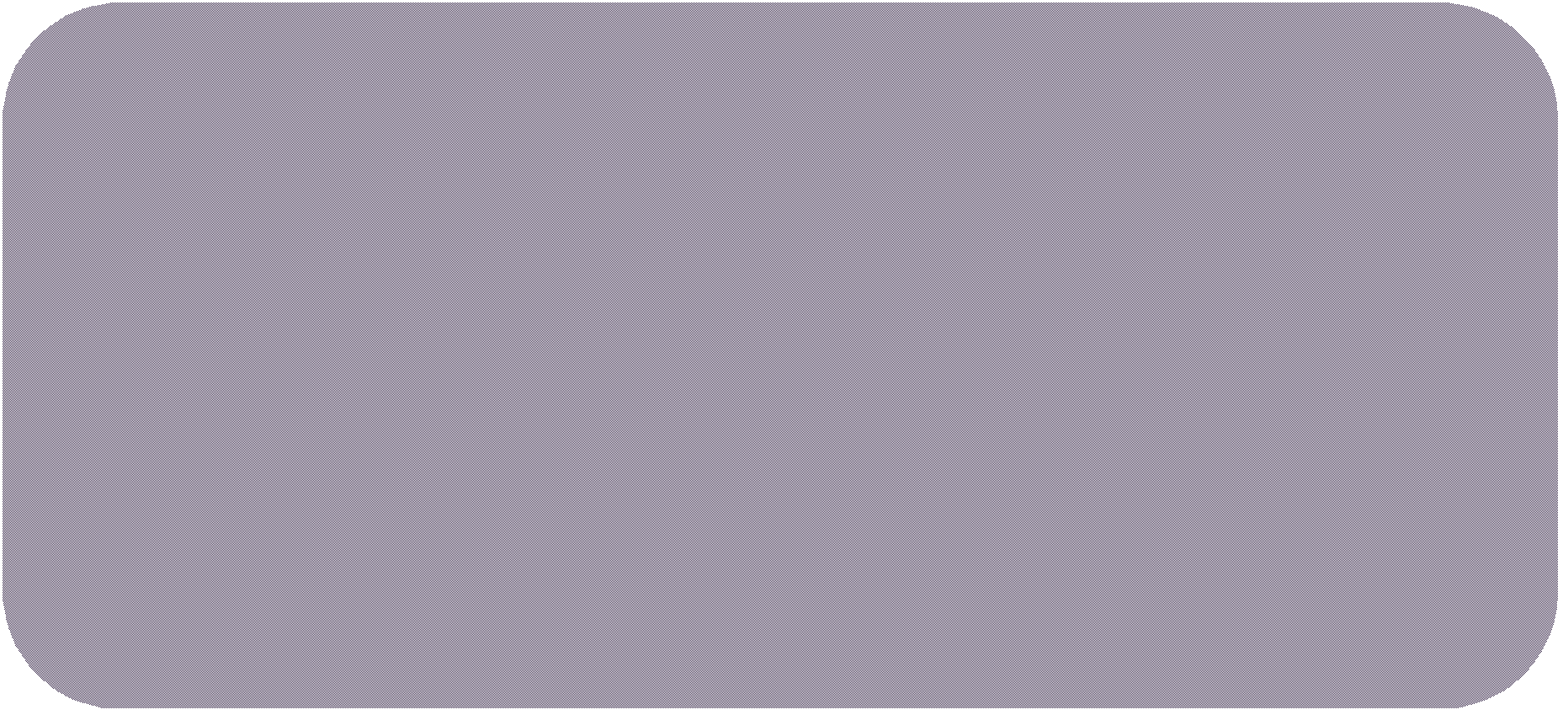 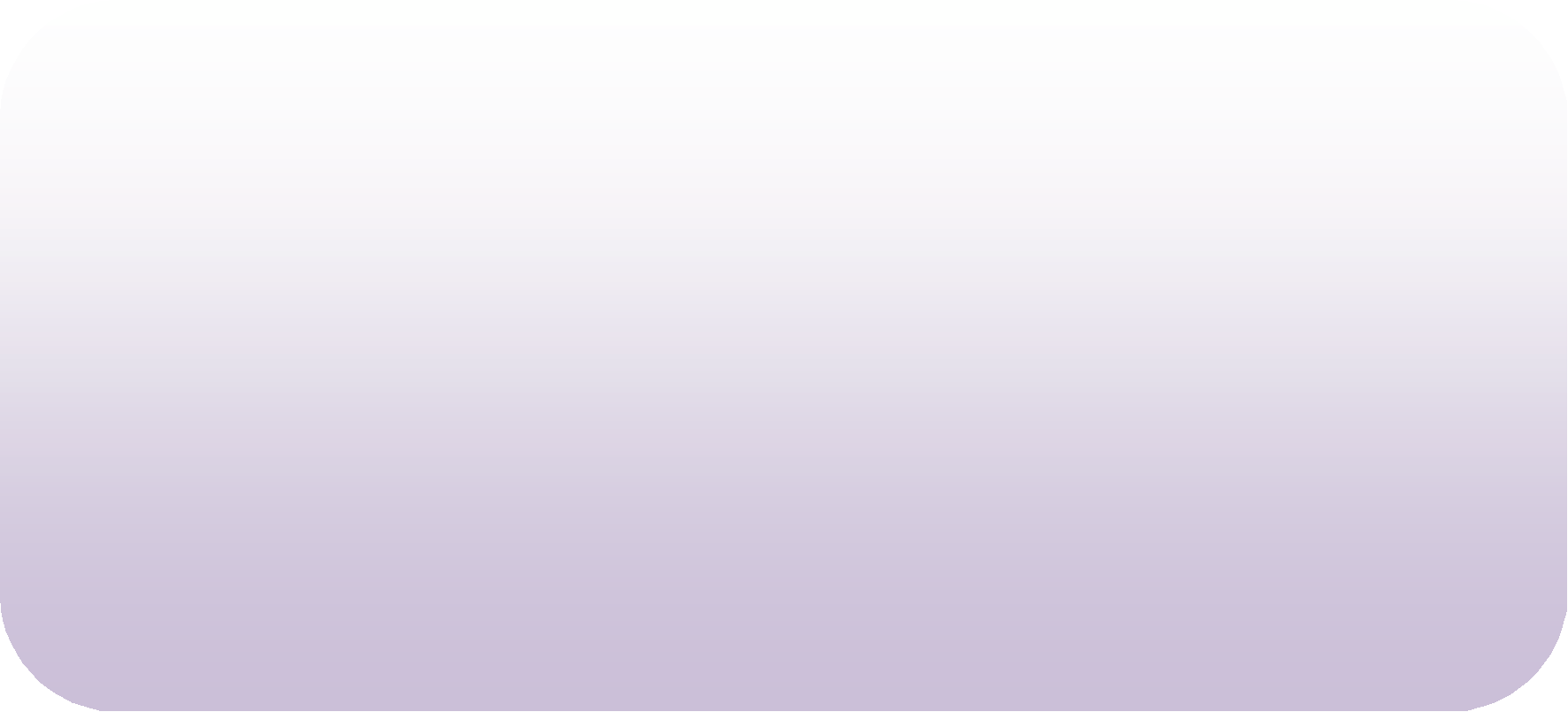 	Strategic partnerships with organizations that could provide services outside the scope of the Project and with those engaged in similar activities.        An built-in M&E system.        Targeting of in and out-of-school youth aged 10-24 years.	Involvement of parents and other adults in the community in the creation of a supportive environment for the youth.Lessons LearnedA number of lessons emerged from this Project.HIV  and  AIDS  prevention  has  multiple  strands,  the  focus  on  specific  aspects  of prevention and life skills delivered through a combination of strategies including a set curriculum was a good lesson. The Project through a comprehensive intervention focused primarily on abstinence and fidelity for HIV prevention.The standardization of messages was a good quality control mechanism for information related Projects because it helped to uphold standards and facts in delivered messages. In addition, the flexible and participatory curriculum development process involving stakeholders that was open for inputs and modifications was crucial in responding effectively to the changing needs of the target group.   However, quality and standards could have been further strengthened, if training manuals were translated into the local language and adequate time availed to cover the content exhaustively.Use of peers who were not part of the school system was an effective strategy which encouraged the target population to open up. However, such a strategy requires a more formalized approach to gaining access to the schools rather than individual negotiations by  the  PFs.  A  formalized  approach  may  involve  negotiations  with  the  Ministry  ofEducation (MOE) and district education officials through whom entry to schools can be sanctioned.It is important for a Project targeting in-school youth with a set curriculum to be organized around the school system so that its activities are incorporated in the school programme otherwise activities will only be considered as extracurricular and not obligatory for the school to implement.Creation of a supportive environment for Projects involving youth was a good strategy for sustaining behavior change. It recognized that youth do have challenges and that they require the support of their communities to sustain the adopted behavior. Whereas informal networks may work well, Projects that utilize community led models need to understand community dynamics and the inherent challenges that may exist within existing community structures. The need to build capacity of existing community structures in order for them to function properly maybe a necessity.Vocational skills training is a good example of reducing vulnerability to HIV infection through transactional sex. However, different skills have different utilities. Hair dressing and catering skills were good examples of skills acquired by girls that did not require initial start-up capital so the girls started earning an income immediately after their training.Formalizing Partnerships with different organizations even with variations in activities but with the same targets, is a good approach. It enables different organizations to carry out activities that they have comparative advantage, while building synergy. Partnership between schools and peers for example are important in increasing access to information by young people.Incorporation of an exit plan in the Project design is a good practice – not only for sustainability and phase out, but also for the preparation of the beneficiaries for the post Project period.Key lessons to learn;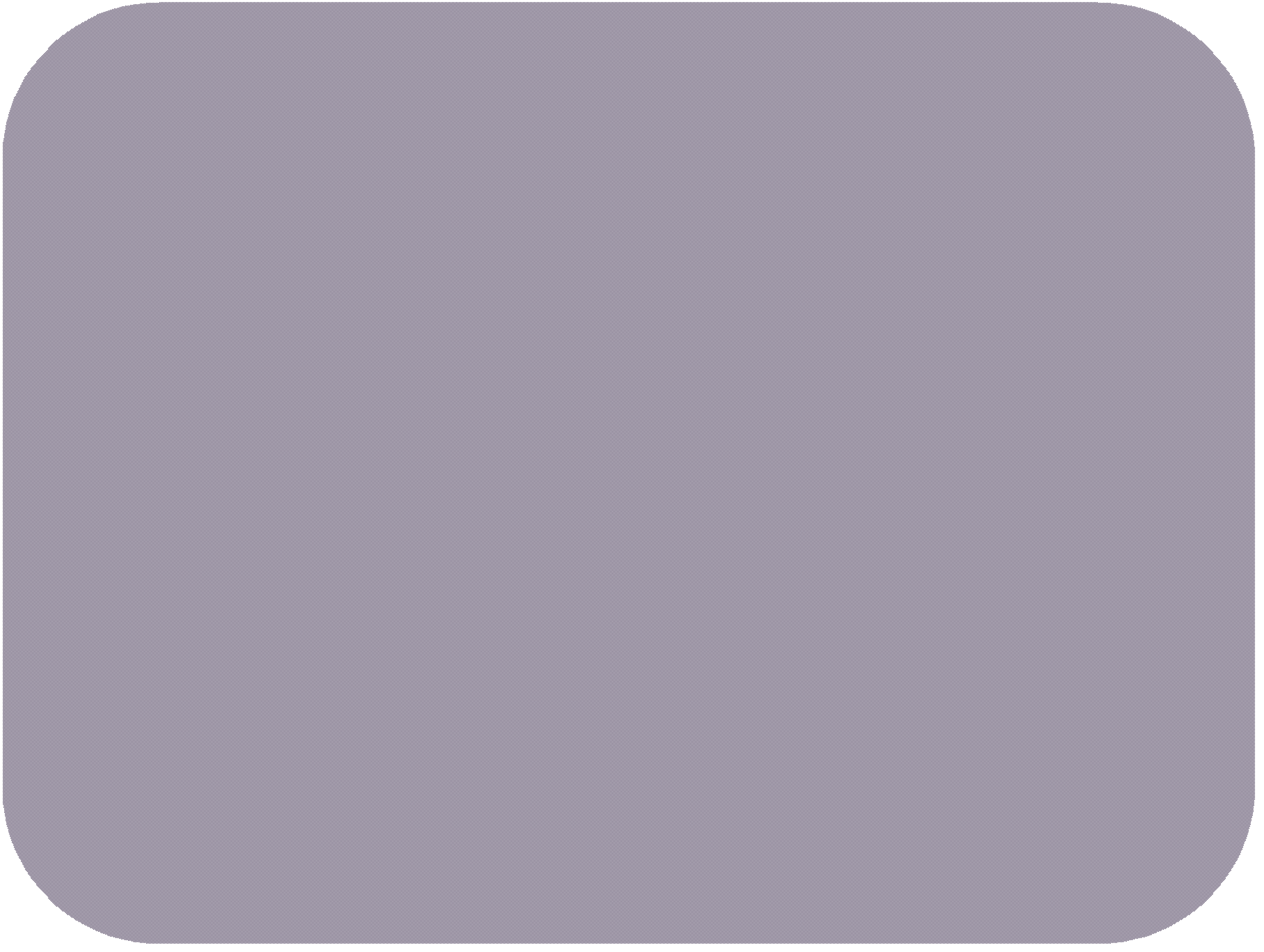 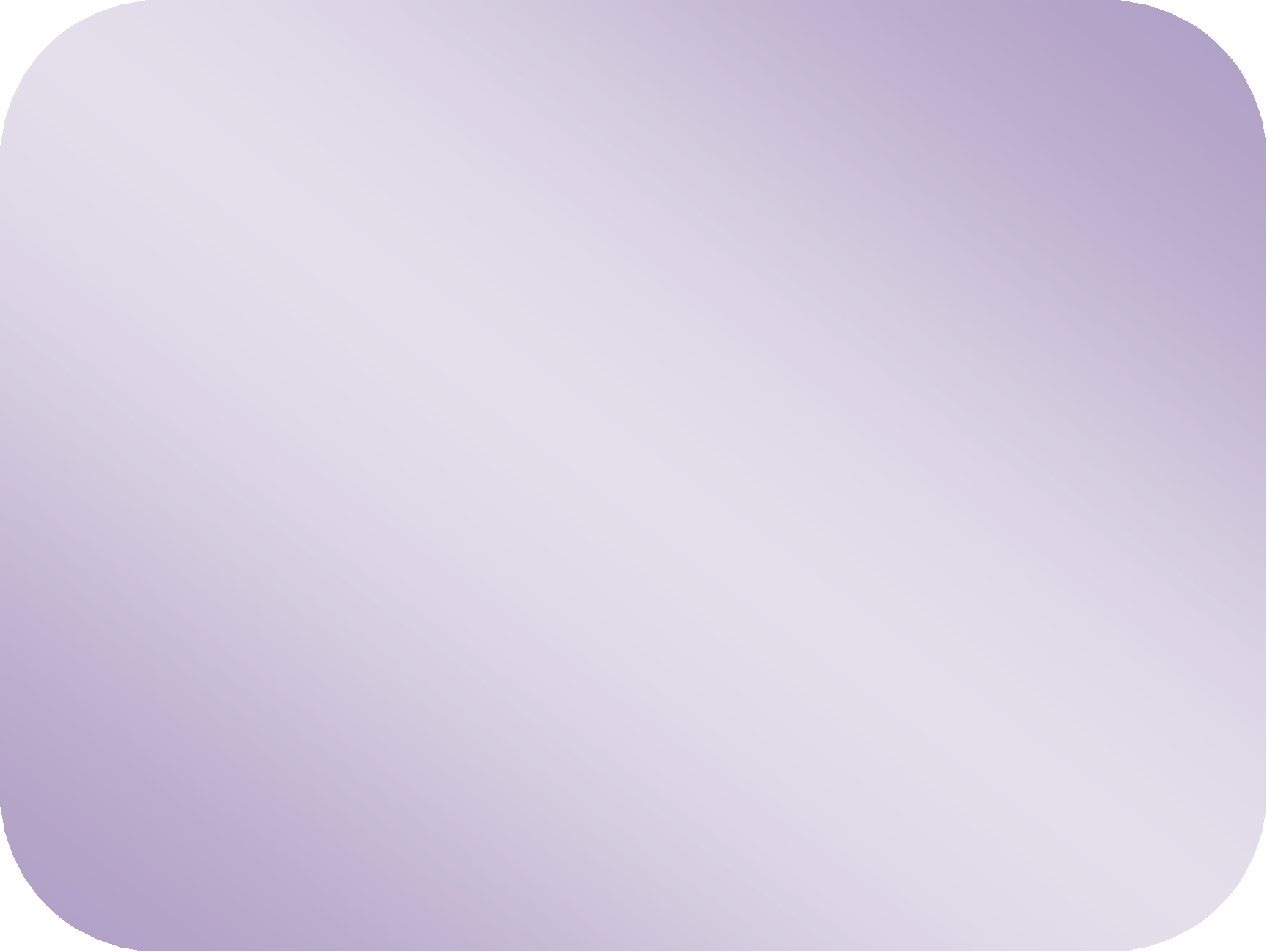 	Focus on specific aspects of prevention and life skills delivered through a combination of strategies including a set curriculum is a good practice.	Standardization of messages is a good quality control mechanism for information related Projects.        A flexible curriculum is crucial in responding to the changing needs	Projects  targeting  in-school  youth  with  a  set  curriculum need  to  be organized around the school system so that activities are incorporated in the school program.	Creation of a supportive environment for Projects involving youth is a crucial for sustaining behavior change.        Effective partnerships need to be formalized at organizational level.	An  M&E  framework  that  lays  out  the  data  collection  methods, mechanism for analysis and data use is important for effective M&E processes.		An exit plan should always be incorporated in the Project design and disseminate it to stakeholders.5.0        REFERENCESChildren’s AIDS Funds (2006), Annual Report, October 1st, 2005 - September 30th,2006.UgandaChildren’s AIDS Funds (2007), Annual Report, October 1st, 2006 - September 30th,2007.UgandaChildren’s AIDS Funds (2008), Annual Report, October 1st, 2007- September 30th,2008.UgandaChildren’s AIDS Funds (2009), Annual Report, October 1st, 2008- September 30th,2009.Uganda2009 Chinaview, 2008 China view (2008) ‘Complacency, extramarital affairs pushing upUgandan HIV infection rate’  www.chinaview.cn.Green Edward, 2003. “Culture Clash and AIDS Prevention.” The ResponsiveCommunity. Vol. 13(4); 4-9.Stéphanie Dolata and Kenneth N. Ross, 2010. How Effective Are HIV-AIDS PreventionEducation Programmes?’ IIEP Newsletter, vol. 28, no. 3. September 2010.UNAIDS and Uganda AIDS Commission (2009). 'Uganda: HIV prevention response and modes of transmission analysis’.UNAIDS, 2010a. Children and AIDS. Fifth Stocktaking Report, 2010UNAIDS, 2010b. UNAIDS report on the global AIDS epidemic, 2010. WHO/UNAIDS/UNICEF, 2010. Towards universal access: Scaling up priorityHIV/AIDS interventions in the health sector, 2010.Wolfgang Hladik, J. Musinguzi, W. Kirungi et. Al., 2008. The estimated burden ofHIV/AIDS in Uganda, 2005–2010. AIDS 2008, 22:503–56.0        APPENDICES6.1     Data Collection StrategySurvey: Data collection will take 10 daysNote;         Data collection will target a maximum of 25 participants for each school visited.	The team in Kampala will administer 70 in-school and 30 out of-school questionnaires on a daily basis (At least three schools will be visited each day).	The teams in the other four Districts will administer 40 in-school and 11 out of-school questionnaires on a daily basis (At least two schools will be visited each day).	Administering of out of-school questionnaires will vary depending on the situation on the ground i.e. if clubs exist, we will target those and where they do not exist, a strategy will be devised.	Random sampling will be done at data collection venues to select participants so as to ensure inclusion of both Male and Female Project beneficiaries.	The teams in the Districts of Wakiso, Luwero, Mpigi and Mukono will spend two days in each parish visited while the team in Kampala will spend one day in each parish.	The PFs operating in the parishes visited will help in the mobilization for field work and also serve as guides during the data collection exercise.QUALITATIVE ACTIVITIES (PER DISTRICT)6.2     List of Districts and Parishes Visited for Data CollectionPreserving the African Family in the Face of HIV/AIDSChild Health and Development Centre Page 100Preserving the African Family in the Face of HIV/AIDSChild Health and Development Centre Page 1016.3     Data Collection Tools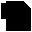 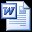 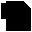 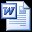 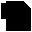 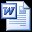 Copy of FGD GUIDE FOR FACILITATORS 2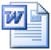 QUESTIONNAIRE-PE ER FACILITATORS.doFGD GUIDE FOR PARENTS AND COMMStory CollectionGuide.doc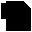 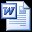 INTERVIEW GUDE FOR OTHER STAKEHOINTERVIEW GUIDE FOR PROJECT STAFFQuestionnaire forYouths.doc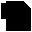 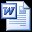 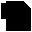 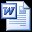 Preserving the African Family in the Face of HIV/AIDSChild Health and Development Centre Page 102Key:6.4     Implemented Activities against the Planned ActivitiesGaps in the column of implemented activities indicate:          that either it could not be established in the data whether the activity was done or not          Or that the data showed that the activity was not implemented.Preserving the African Family in the Face of HIV/AIDSChild Health and Development Centre  Page 103Preserving the African Family in the Face of HIV/AIDSChild Health and Development Centre  Page 104Preserving the African Family in the Face of HIV/AIDSChild Health and Development Centre  Page 105Preserving the African Family in the Face of HIV/AIDSChild Health and Development Centre  Page 106DistrictParishes sampled n (%)Participants n (%)Kampala16 (21.9)916 (31.6)Wakiso17 (23.3)497 (17.1)Mukono06 (8.2)505 (17.4)Luwero18 (24.7)503 (17.3)Mpigi16 (21.6)482 (16.6)Total73 (100)2,903 (100.0)KampalaWakisoMukonoLuweroMpigiTotalSexn (%)n (%)n (%)n (%)n (%)n (%)Males425 (46.4)264 (53.1)241 (47.7)260 (51.7)228 (47.3)1,418 (48.8)Females483 (52.7)233 (46.9)264 (52.3)241 (47.9)254 (52.7)1,472 (50.9)Missing8 (0.9)2 (0.4)10 (0.3)Total916 (100)497 (100)505 (100)503 (100)482 (100)2,903 (100)KampalaWakisoMukonoLuweroMpigiTotalSchooling statusn (%)n (%)n (%)n (%)n (%)n (%)In-School845 (92.2)413 (83.1)394 (78.0)393 (78.1)398 (82.6)2,443 (84.2)Out-of- School69 (7.5)83 (16.7)111 (22.0)106 (21.1)83 (17.2)452 (15.6)Missing2 (0.2)1 (0.2)4 (0.8)1 (0.2)8 (0.3)Total916 (100)497 (100)505 (100)503 (100)482 (100)2,903 (100)KampalaWakisoMukonoLuweroMpigiTotaln (%)n (%)n (%)n (%)n (%)n (%)Age group(years)10 -14499 (54.5)223 (45.1)213 (42.2)200 (39.8)241 (50.0)1,376 (47.3)15 -24416 (45.5)272 (54.9)292 (57.8)302 (60.2)241 (50.0)1,523 (52.5)Missing1 (0.0)2 (0.4)1 (0.2)4 (0.1)Total915(100)495 (100)505 (100)502 (100)482 (100)2,903 (100)Median age(yrs) (range)14 (10-30)15 (9-25)15 (10-25)15 (10-26)14.5(1024)15.2 (9-30)DistrictNo. of  PFs/AFs n (%)Kampala40 (35.4)Wakiso30 (26.5)Mukono19 (16.8)Luwero15 (13.3)Mpigi09 (08)Total113 (100)KampalaWakisoMukonoLuweroMpigiTotalSexn (%)n (%)n (%)n (%)n (%)n (%)Males25 (62.5)16 (53.3)07 (36.8)08 (53.3)05 (55.6)61 (54.0)Females14 (35.0)14 (46.7)11 (46.7)6 (40.0)4 (44.4)49 43.4)Missing1 (2.5)1 (5.3)1 (6.7)3 (2.7)Total40 (100)30 (100)19 (100)15 (100)09 (100)113 (100)KampalaWakisoMukonoLuweroMpigiTotaln(%)n(%)N (%)N (%)n(%)n(%)Age group(years)Age group(years)Age group(years)Age group(years)Age group(years)Age group(years)Age group(years)19-2934 (85.0)23 (76.7)12 (63.2)13 (86.7)07 (77.8)89 (78.8)30-406(15.0)07(27.3)6(31.6)1(6.7)02(22.2)22(19.5)41+1 (5.3)1 (6.7)2 (1.8)Total40(100)30(100)19(100)15(100)9(100)113(100)Mean age(yrs) (range)26.3(19-35)25.5(20-32)29.5(22-49)26.3(21-52)2825-30)26.8(19-52)Kampala      Wakiso      Mukono     Luwero     Mpigi          Totaln                     n                  n                    n                  N                    n(%)                 (%)              (%)               (%)              (%)                (%)Length of time served (months)< 12                                   2                      3                                                                                     5 (5.0) 	(10.0)                                                                              (4.4)12-24                                 30                    27                 15                  13                 9                    94 (75.0)              (90.0)           (78.9)            (86.7)           (100.0)           (83.2)25+s 	8                                           4                    2                                          14 (20.0)                                   (21.1)            (13.3)                                  (12.4)Total                                  40                    30                 19                  15                 09                  113 (100) 	(100)            (100)             (100)            (100)              (100)25.5                 20.3              25.2               24.3              19.1               23.4Mean (range)                   (5-60)              (8-24)           (13-60)          (18-48)         (12-21)          (5-60)Respondents                                                            Number of Focus Group DiscussionsLAC                                                                                5Community Leaders                                                     3Peer Facilitators                                                            9Parents                                                                            8Total                                                                                25Respondent                                                              Number of Key Informant InterviewsDistrict Coordinators                                                   10District Officials                                                            16Adult Facilitators                                                          14Peer Facilitators                                                            4NGO Representatives                                                   8Teachers                                                                         51CAF Staff                                                                       3Totals                                                                              106Respondents                                                            Number of in-depth interviewsSmart Girls                                                                     11Smart Teens                                                                    2Totals                                                                              13Females                                           Males% of                     No. of                  % of                   No. ofStatement                                           respondents          respondents          respondents        respondents with “True”                                       with “True”response                                            responseHIV   does not cause death but             95.5                       47                       96.7                       59invades the immune system and slowly destroys it reducing its ability to fight off infectionsOnly people  who look sick can             16.7                       08                        1.6                         1spread the AIDS virusMost  people   who  have  AIDS             16.3                       08                        6.6                         4show  signs  of  being  sick  right awayYou can get AIDS from kissing             38.8                       19                       34.4                       21an infected personHIV can only be transmitted by             42.9                       21                       63.9                       39ways that give it direct access tocells especially immune cellsStrategies    for   prevention    of             83.7                       41                       91.8                       56STIs  are  similar  to  those  for prevention of HIVSTIs   greatly   increases    one’s             95.9                       47                       93.4                       57risk of HIVHIV is not like a cold; we have             69.4                       34                       70.5                       43to go out of our way to get it.There is no cure for STIs                          2.0                         1                         3.3                         2Statement                                                                       Yes                                      Not sure n (%)                                   n (%)Facilitation does not necessarily involve being               35 (31.0)                                  3 (2.7)focussed on the desired outcomes and generally maintaining a poisitive flowSetting the ground rules is a way of guiding and            110 (97.3)                                1 (0.9)controlling a sessionFacilitators intervene only if absolutelyrequired            48 (42.5)                                  4 (3.5)It is not the resposibility of a facilitator to ensure          6 (5.3)                                      1 (0.9)that participants hear, see and understand the information that is presented.There is need to retain social distance between the        53 (46.9)                                  1 (0.9)facilitator and the learnerThe worst thing that can happen to a facilitator is        40 (35.4)                                  1 (0.9)when a learner asks a question and he/she doesn’t know the answerEffective facilitation involves knowing when to take     99 (87.6)                                  1 (0.9)leadership, when to be neutral and when to take a back sit.It is not important for a facilitator to understand          14 (12.4)                                  1 (0.9)the different characteristics of group members in order to work with them effectivelyIt is okay to offer too much information too fast in a    13 (11.5)                                  1 (0.9)bid to mind other people’s timeCommunication with others usually starts with our      111 (98.2)                                1 (0.9)thoughts, resulting in words, tonality and body language.Listening is just as important to communication as       111(98.2)speakingIt is inevitable for the source of message to be                90 (79.6)confident that what they are communicating isQuestion                                                           Yes                                           Sometimes n (%)                                       n (%)Did you know him or her before becoming    797 (22.7)a PF?Was he or she friendly towards you?                2521 (86.0)                                   85 (2.9)Was   the   peer   facilitator    knowledgable    2805 (95.7)                                   53 (1.8)about HIV/AIDSCould  the facilitator  answer  the questions    2814 (96.0)                                   56 (1.8)and comments addressed to him/her?Did  the  facilitator  divide  you  into  small    1736 (59.3)                                   117 (4.0)groups and lead small group discussion?Did the facilitator use humor or jokes?            2256 (77.0)                                   181 (6.2)Did the facilitator  narrate  his or her own    2244 (76.6)                                   102 (3.5)feelings and personal experience?Did the facilitator learn to use your names?    1907 (65.1)                                   304 (10.4)Number and percentage of              Number and percentage of males females who gave a “True”              who gave a “True” response responseHIV is the      People           No. of           HIV was          People who       No. of same as          who have      females         the same as     have AIDS        males AIDS              AIDS                                  AIDS               show signsshow                                                            right awaysigns right awayParticipant                  n (%)             n (%)                                 n (%)              n (%) CharacteristicsAge (yrs)10-14                            353 (45.4)      315 (40.5)     778                266 (44.7)       229 (38.5)         59515-24                            297 (42.8)      159 (22.9)     694                333 (40.5)       211 (25.7)         822Schooling status when first reachedIn-school                     568 (43.7)      442 (34.0)     1300              461 (40.6)       362 (31.9)         1143Out of-school              84 (49.1)        31 (18.1)       171                136 (48.9)       75 (27.0)           283No. of sessions1-3                                365 (44.4)      255 (31.0)     822                333 (41.3)       241 (29.9)         8064-6                               286 (44.1)      218 (33.4)     652                266 (43.5)       199 (32.6)         611DistrictKampala196 (40.6)      155 (32.1)     483167 (38.7)       163 (37.7)432Wakiso101 (43.3)      59 (25.3)       233112 (42.3)       31 (11.7)265Mukono101 (38.3)      86 (32.6)       26491 (37.6)         68 (28.1)242Luwero106 (44.0)      59 (24.5)       241128 (48.9)       88 (33.6)262Mpigi148 (58.3)      115 (45.3)     254110 (48.0)       95 (41.5)229Number and percentage of females who responded “ True”  to the           Number and percentage of males who responded “ True”  to the statements related to HIV transmission                                                          statement s related to HIV transmissionOnly              Kissing      Having           Washi     Sexual        By a        No. of       Only       Kissing      Having       Washing     Sexual        By a          No. of people who    an              sexual             ng           intercour     mosqui    females     people     an              sexual         private        intercour    mosquit    males look sick        infected     intercourse     private    se during    to that                       who        infected     intercour    parts           se during    o thatcan spread     partner       with an           parts        menstrua    has                            look        partner      se with       with soda    menstrua    has the AIDS                         infected          with        tion             bitten                        sick                           an                                   tion             bittenvirus                                 partner            soda                            an                              can                            infected                                             an infecte                      spread                       partner                                               infected d	the                                                                                       personperson                       AIDSvirusParticipant         n                   n               n                    n            n                n                             n            n               n                n                n                n Characteristi     (%)              (%)          (%)               (%)        (%)           (%)                          (%)       (%)          (%)           (%)            (%)           (%) csAge (yrs)10-14                   333 (42.8)    446           718                131         301            409         778          267         308           556              108               211       297          595 (57.3)       (92.3)            (16.8)     (36.7)        (52.6)                      (44.5)     (51.8)       (93.4)        (18.2)          (35.5)        (49.9)15-24                   159 (22.9)    342           643                69           122            232         694          214         404           768                91               168       288          822 (49.3)       (92.7)            (9.9)       (17.6)        (33.4)                      (26.0)     (49.1)       (93.4)        (11.1)            (20.4)      (35.0)Schooling status when first reachedIn-school            449 (35.4)    700           1201              183         392            571         1,300       376         556           1063          157                 317       457          1136(53.8)        (92.4)           (14.1)     (30.2)        (43.9)                      (33.1)     (48.9)       (93.6)        (13.8)             (27.9)    (40.)Out of school     43 (25.1)      87             159                16           31              70           171          102         153           258             42              60             128          276 (50.9)       (93.0)            (9.4)        (18.1)       (40.9)                      (36.7)     (55.0)        (92.8)        (15.1)        (21.6)        (46.0)No. of sessions attended1-3 	264        431          762             97                226                  356         822          259         404           749            119              207          332          806 (32.1)    (52.4)       (92.7)          (11.8)         (27.5)              (43.3)                      (32.1)     (50.1)       (92.9)        (14.8%)      (25.7)       (41.2)4-6 	228        356          601             103              197                  286         652          220         307           575              80              172          253          611 (35.0)    (54.6)      (92.2)          (15.8)          (30.2)              (43.9)                      (36.0)     (50.2)        (94.1)       (13.1)         (28.2)        (41.4)DistrictKampala            143        240          443             74                156                  198         483          126         202           394                 73           126          161          432 (29.6)    (49.7)      (91.7)          (15.3)          (32.3)              (41.0)                      (29.2)     (48.1)        (91.2)       (16.9)         (29.2)        (37.3)Wakiso               66          117          219             20                65                    94           233          80           119           249                 34          71             105          265 (28.3)    (50.2)      (94.0)          (8.6)            (27.9)              (40.3)                      (30.2)     (44.9)       (94.0)        (12.8)         (26.8)        (39.6)Mukono              75          139          245             29                52                    112         264          72           119           229                 34             58          89            242 (28.4)    (52.7)      (92.8)          (11.0)          (19.7)              (42.4)                      (29.8)     (49.2)        (94.6)       (14.0)         (24.0)        (36.8)Luwero 	77          132          222             20                45                    93           241          94           147           244                 28          59             113          262 (32.0)    (54.8)       (92.1)         (8.3)            (18.7)              (38.6)                      (35.9)     (56.1)       (93.1)        (10.7)         (22.5)        (43.1)Mpigi                  132        160          235             57                106                  145         254          113         133           219                 34             70          123          229 (52.0)    (63.0)       (92.5)          (22.4)         (41.7)              (57.1)                      (49.3)     (58.1)        (95.6)       (14.8)         (30.6)        (57.3)No. and percentage of females who     No. and percentage of males who responded that HIV can be                  said that HIV can be prevented prevented by…                                       by…Participant          Abstinence     Detect AIDS        No. of        Abstain            Detect              No. ofCharacteristic     from sex         early and cure      females      from sex          AIDS early      males it 	and cure itn (%)             n (%)                                      n (%)              n (%)Age (yrs)10-14                    658 (84.6)         386 (49.6)        778              512 (86.1)       294 (49.4)        59715-24                    610 (87.9)         218 (31.4)        694              729 (88.7)       264 (32.1)        832Schooling status when first reached1n-school             1114 (85.7)       546 (42.0)        1300            985 (86.7)         470 (41.4)      1136Out of-school      154 (90.1)         56 (32.7)          171              253 (91.0)         87 (31.3)        278No. of sessions attended1-3                        707 (86.0)         337 (41.0)        822              687 (85.2)         314 (39.0)      8124-6                        563 (86.3)         267 (41.0)        652              554 (90.7)         245 (40.1)      617DistrictKampala             396 (82.0)         198 (41.0)        483              368 (85.2)         191 (44.2)      432Wakiso                219 (94.0)         74 (31.8)          233              241 (90.9)         78 (29.4)        265Mukono               239 (90.5)         111 (42.0)        264              219 (90.5)         90 (37.2)        242Luwero                213 (88.4)         102 (42.3)        241              227 (86.6)         111 (42.4)      262Mpigi                   204 (80.3)         119 (46.9)        254              197 (86.0)         96 (6.7)          229Percentage of females who said that …                                        Percentage of males who said that HIV can be prevented by…Characteristic      Sex is      Having    Useless to    All            Sex is       If girl       Total          Sex is a     Having    Useless to    All good     Sex is       If girl         Total a	sex           talk about     good         the only    does         No. of         natural      sex           talk about     girls and     the only    does not     No. natural     creates     abstinence    girls          way          not           females      urge          creates     abstinence    boys will     way          have sex     of urge	bond        if one had     and           one can     have                            that one    bond        if one had     be taken      one can     early her    males that                          sex before    boys         show        sex                               cannot                       sex before    by those      show        vaginaone	will be      love          early                            control                                           willing to    love          hardens cannot                                           taken                          her                                                                                      have sexcontrol                                          by                              vaginathose                          hardens willingto havesexn             N            n                 n              n              n                                N             n             n                 n                n              n(%)        (%)        (%)             (%)         (%)         (%)                           (%)         (%)        (%)             (%)            (%)         (%)Age (yrs)10-14                   426         358         378             220          236          114          778            332          267         307             183            176          127           595 (54.8)     (46.0)      (48.6)         (28.3)      (30.3)      (14.7)                        (55.8)      (44.9)     (51.6)          (30.8)         (29.8)      (21.3)15-24                   323         325         239             96            125          57            694            449          453         306             179            188          124           822 (46.5)     (46.8)     (34.4)          (13.8)      (18.0)      (8.2)                          (54.3)      (54.6)     (37.2)          (21.8)         (22.9)      (15.1)Schooling status when first reachedIn-school             653         575         555             285          313          148          1300          618          545         501             301            284          200           1136 (50.2)     (44.2)     (42.7)          (21.9)      (24.1)      (11.4)                        (54.4)      (48.0)     (44.1)          (26.5)         (25.0)      (17.6)Out of-school     95           108         64               31            46            22            171            157          170         110             59              78            50             278 (55.6)     (63.2)     (37.4)          (18.1)      (26.9)      (12.9)                        (56.5)      (61.2)     (39.6)          (21.2)         (28.1)      (18.0)No. of sessions attended1-3 	417         372         346             178          199          97            822            438          405         357             196            200          147           806 (50.7)     (45.3)     (42.1)          (21.7)      (24.2)      (11.8)                        (54.3)      (50.2)     (44.3)          (24.3)         (24.8)      (18.2)4-6 	334         313         273             138          162          74            652            339          310         256             166            164          104           611 (51.2)     (48.0)     (41.9)          (21.2)      (24.8)      (11.3)                        (55.5)      (50.7)      (41.9)         (27.2)         (26.8)      (17.0)DistrictKampala             241         231         202             117          108          49            483            252          220         187             143            110          82             425 (49.9)     (47.8)     (41.8)          (24.2)      (22.4)      (10.1)                        (59.3)      (51.8)      (44.0)         (33.6)         (25.9)      (19.3)Wakiso                94           87           83               37            32            29            233            118          104         101             34              35            29             264 (40.3)     (37.3)     (35.6)          (15.9)      (13.7)      (12.4)                        (44.7)      (39.4)     (38.3)          (12.9)         (13.3)      (11.0)Mukono              127         119         114             50            52            27            264            123          124         96               62              54            39             241 (48.1)     (45.1)     (43.2)          (18.9)      (19.7)      (10.2)                        (51.0)      (51.5)      (39.8)         (25.7)         (22.4)      (16.2)Luwero 	144         126         98               46            77            31            241            157          132         115             60              82            50             260 (59.8)     (52.3)     (40.7)          (19.1)      (32.0)      (12.9)                        (60.4)      (50.8)     (44.2)          (23.1)         (31.5)      (19.2)Mpigi                  145         122         122             66            92            35            254            128          136         114             63              83            51             228 (57.1)     (48.0)     (48.0)          (26.0)      (36.2)      (13.8)                        (56.1)      (59.6)     (50.0)          (27.6)         (36.4)      (22.4)Number and percentage of females who responded “ Yes”  to the       Number and percentage of males who responded “ Yes”  to the statements related to intentions to abstain                                               statements related to intentions to abstainChange         What         Committed     Kept                  Plan to        Total         Change         What         Committed     Kept                  Plan to        Total what will      happens     to                    commitment     abstain        No. of       what will      happens     to                    commitment     abstain        No. of happen         in life is     abstinence      to abstain          until            females     happen         in life is     abstinence      to abstain          until            males tomorrow     just            during the                                 marriage                       tomorrow     just            during the                                 marriageby what is    meant to    life of                                                                             by what is    meant to    life of done             happen      Project                                                                            done             happen      Projecttoday                                                                                                                      todayParticipant           n                  n               n                    n                      n                                 n                  n               n                    n                      ncharacteristic       (%)              (%)           (%)                (%)                  (%)                             (%)              (%)           (%)                (%)                  (%)Age (years)10 -14               601              574           740                754                  759            778           495              443           550                554                  556            597 (77.2)          (73.8)       (95.1)             (96.9)              (97.6)                          (83.2)          (74.5)       (92.4)            (93.1)               (93.4)15 – 24             609              497           630                646                  639            694           718              568           713                720                  691            832 (87.8)          (71.6)       (90.8)            (93.1)               (92.1)                          (87.3)          (69.1)       (86.7)            (87.6)               (84.1)Schooling status when first reachedIn-school               1062            940           1219              1250                1248          1,300        966              797           1028              1042                1024          1136 (81.7)          (72.3)       (93.8)            (96.2)               (96.0)                          (85.0)          (70.2)        (90.5)           (91.7)               (90.1)Out of school       149              131           150                149                  150            171           244              212           232                229                  220            278(87.1)          (76.6)       (87.7)            (87.1)               (87.7)                          (87.8)          (76.3)       (83.5)            (82.4)               (79.1)attended1-36795997577757768226825647167217058124-6(82.6)(72.9)(92.1)(94.3)(94.4)(84.0)(69.5)(88.2)(88.8)(86.8)533473615627624652542458557565554617(81.7)(72.5)(94.3)(96.2)(95.7)(87.8)(74.2)(90.3)(91.6)(89.8)DistrictKampala376332443471459483350303377389370432(77.8)(68.7)(91.7)(97.5)(95.0)(81.0)(70.1)(87.3)(90.0)(85.6)Wakiso181139231230227233213155246244232265(77.7)(59.7)(99.1)(98.7)(97.4)(80.4)(58.5)(92.8)(92.1)(87.5)Mukono236193254258256264223172219226222242(89.4)(73.1)(96.2)(97.7)(97.0)(29.1)(71.1)(90.5)(93.4)(91.7)Luwero222(92.1)196(81.3)222(92.1)220(91.3)226(93.8)241244(93.1)209(79.8)236(90.1)232(88.5)227(86.6)262Mpigi198213223224233254195184196195208229(78.0)(83.9)(87.8)(88.2)(91.7)(85.2)(80.3)(85.6)(85.2)(90.8)Number  and percentage  of females who responded  “ Yes” to statements  on social norms towards  delayed initiation  of sexual activityMost friends          Most friends    Most friends    Most               Most adults        Parents would      Having          Having         Total have had sex          plan to             think one         friends            discourage          be upset if            sex makes     sex is cool    Femalesabstain until     has to be          think I            people my          found out I was    boy or girl marriage          married to        should not      age from             having sex            popularhave sex          have sex         having sexParticipant              n (%)                     n (%)               n (%)               n (%)             n (%)                 n (%)                    n (%)            n (%)characteristicAge (years)10-14                        156 (20.1)              596 (76.6)        598 (76.9)        672 (86.4)      732 (94.1)          745 (95.8)             198 (25.4)     50 (6.4)        77815-24                       275 (39.6)              408 (58.8)        447 (64.4)        489 (70.5)      603 (86.9)          641 (92.4)             140 (20.2)     70 (10.1)      694Schooling status when first reachedIn-school                  334 (25.7)              917 (70.5)        936 (72.0)        1049(80.7)     1200 (92.3)        1253  (96.4)          294 (22.6)     83 (6.4)        1,300Out of-school          96 (56.1)                88 (51.5)          109 (63.7)        112 (65.5)      135 (78.9)          134 (78.4)             45 (26.3)       36 (21.1)      171No. of sessions attended1-3                           234 (28.5)              551 (67.0)        576 (70.1)        650 (79.1)      751 (91.4)          772 (94.3)             178 (21.7)     68 (8.3)        8224-6                           197(30.2)               454 (69.6)        471 (72.2)        513 (78.7)      586 (89.9)          613 (94.0)             161 (24.7)     52 (8.0)        652DistrictKampala                  124 (25.7)              368 (72.6)        357 (73.9)        408 (84.5)      440 (91.1)          448 (92.8)             93 (19.3)       35 (7.2)        425Wakiso35 (15.0)                146 (62.7)        157 (67.4)        178 (76.4)      215 (92.3)          224 (96.1)             41 (17.6)       18 (7.7)        26435 (15.0)                146 (62.7)        157 (67.4)        178 (76.4)      215 (92.3)          224 (96.1)             41 (17.6)       18 (7.7)        26435 (15.0)                146 (62.7)        157 (67.4)        178 (76.4)      215 (92.3)          224 (96.1)             41 (17.6)       18 (7.7)        26435 (15.0)                146 (62.7)        157 (67.4)        178 (76.4)      215 (92.3)          224 (96.1)             41 (17.6)       18 (7.7)        26435 (15.0)                146 (62.7)        157 (67.4)        178 (76.4)      215 (92.3)          224 (96.1)             41 (17.6)       18 (7.7)        26435 (15.0)                146 (62.7)        157 (67.4)        178 (76.4)      215 (92.3)          224 (96.1)             41 (17.6)       18 (7.7)        26435 (15.0)                146 (62.7)        157 (67.4)        178 (76.4)      215 (92.3)          224 (96.1)             41 (17.6)       18 (7.7)        26435 (15.0)                146 (62.7)        157 (67.4)        178 (76.4)      215 (92.3)          224 (96.1)             41 (17.6)       18 (7.7)        26435 (15.0)                146 (62.7)        157 (67.4)        178 (76.4)      215 (92.3)          224 (96.1)             41 (17.6)       18 (7.7)        264Mukono93 (35.2)186 (70.5)188 (71.2)195 (73.9)229 (86.7)245 (92.8)57 (21.6)22 (8.3)241Luwero89 (36.9)142 (58.9)166 (68.9)180 (74.7)219 (90.9)222 (92.1)60 (24.9)18 (7.5)260Mpigi90 (35.4)164 (64.6)179 (70.5)202 (79.5)235 (92.5)250 (98.4)88 (34.6)27 (10.6)228Number and percentage of females who responded “ True ” to     Number and percentage of males who responded “ True” to statements on  “Something for Something love”                               statements on “Something for Something love”Number and percentage of females who responded “ True ” to     Number and percentage of males who responded “ True” to statements on  “Something for Something love”                               statements on “Something for Something love”Fair game if sugar     Teacher who         Something        Total No.        Fair game if             Teacher who          Something         Total No. of daddy/mummy as     ask for sex            for                    of females      sugar                        ask for sex from     for                      malespay back for sex        from a student      something                                daddy/mummy         a student should     Somethingshould be              love is better                            as pay back for        be arrested              love is better arrested                 than                                          sex                                                            thanprostitution                                                                                                prostitutionFair game if sugar     Teacher who         Something        Total No.        Fair game if             Teacher who          Something         Total No. of daddy/mummy as     ask for sex            for                    of females      sugar                        ask for sex from     for                      malespay back for sex        from a student      something                                daddy/mummy         a student should     Somethingshould be              love is better                            as pay back for        be arrested              love is better arrested                 than                                          sex                                                            thanprostitution                                                                                                prostitutionParticipants          n (%)                         n (%)                    n (%)                                       n (%)                       n (%)                     n (%)characteristicsParticipants          n (%)                         n (%)                    n (%)                                       n (%)                       n (%)                     n (%)characteristicsAge (years)10 -1415 -2446 (5.9)                      750 (96.4)             334 (42.9)        778                 20 (3.4)                    560 (94.1)               286 (48.2)          59543 (6.2)                      664 (95.7)             247 (35.6)        694                 47 (5.7)                    781 (95.0)               312 (38.1)          822Schooling status when first reachedIn-school                77 (5.9)                      1248 (96.0)           517 (39.8)        1,300              55 (4.8)                    1073 (94.5)            505 (44.5)          1136Out-of-school        12 (7.0)                      165 (96.5)             62 (36.3)          171                 12 (4.3)                    265 (95.3)               93 (33.5)            278Schooling status when first reachedIn-school                77 (5.9)                      1248 (96.0)           517 (39.8)        1,300              55 (4.8)                    1073 (94.5)            505 (44.5)          1136Out-of-school        12 (7.0)                      165 (96.5)             62 (36.3)          171                 12 (4.3)                    265 (95.3)               93 (33.5)            278No. of sessions attended1-3                          49 (5.9)                      798 (96.3)             331 (39.9)        829                 47 (5.8)                    758 (94.0)               361 (44.8)          8064-6                          41 (6.2)                      633 (95.9)             256 (38.8)        660                 20 (3.3)                    583 (95.4)               236 (38.6)          611No. of sessions attended1-3                          49 (5.9)                      798 (96.3)             331 (39.9)        829                 47 (5.8)                    758 (94.0)               361 (44.8)          8064-6                          41 (6.2)                      633 (95.9)             256 (38.8)        660                 20 (3.3)                    583 (95.4)               236 (38.6)          611District                   49(10.1)                     462 (95.7)             185 (38.3)        483                 31 (7.3)                    391 (92.0)               203 (47.8)          425Kampala                06 (2.6)                      226 (97.0)             75 (32.2)          233                 13 (4.9)                    254 (96.2)               99 (37.5)            264Wakiso                   13 (4.9)                      248 (93.9)             104 (39.4)        264                 9 (3.7)                      224 (92.9)               80 ( 33.2)           241Mukono                 11 (4.6)                      233 (96.7)             93 (38.6)          241                 10 (3.8)                    253 (97.3)               97 (37.3)            260District                   49(10.1)                     462 (95.7)             185 (38.3)        483                 31 (7.3)                    391 (92.0)               203 (47.8)          425Kampala                06 (2.6)                      226 (97.0)             75 (32.2)          233                 13 (4.9)                    254 (96.2)               99 (37.5)            264Wakiso                   13 (4.9)                      248 (93.9)             104 (39.4)        264                 9 (3.7)                      224 (92.9)               80 ( 33.2)           241Mukono                 11 (4.6)                      233 (96.7)             93 (38.6)          241                 10 (3.8)                    253 (97.3)               97 (37.3)            260Number and percentage of females who responded “Yes”  to the            Number and percentage of males who responded “ Yes”  to the statements related to perceptions of risky sexual behaviors                      statements related to perceptions of risky sexual behaviorsLikely to       Alcohol        Watching    Dressing       Media           No. of      Likely to       Alcohol        Watching    Dressing       Media           No. get HIV         impairs         films and    can be           portrays        females    get HIV         impairs         films and    can be           portrays        of infected or    person’s        other TV     interpreted    sex                                infected or    person’s        other TV     interpreted    sex               males another          ability to      programs    to mean         negatively                     another          ability to      programs    to mean         negativelySTI if they    recognize      can make    readiness                                             STI if they    recognize      can make    readiness have              potentially    it harder      for sex                                                 have              potentially    it harder      for sex sexual            dangerous     to abstain                                                                sexual            dangerous     to abstainintercourse    situation       from sex                                                                  intercourse    situation       from sex before                                                                                                                  beforemarriage                                                                                                              marriageParticipant          N                   n                   n                 n                   n                                    N                   n                   n                 n                   n characteristics    (%)               (%)               (%)             (%)               (%)                               (%)               (%)               (%)             (%)               (%)Age (years)10-14                    687                551               536              516                472               778          532                442               402              395               365               595 (88.3)            (70.8)            (68.9)          (66.3)            (60.7)                            (89.4)            (74.3)            (67.6)          (66.4)            (61.3)15-24                    610                509               447              392                381               694          714                642               588              543               520               822 (87.9)            (73.3)            (64.4)          (56.5)            (54.9)                            (86.9)            (78.1)            (71.5)          (65.0)            (63.3)Schooling status when first reachedIn-school              1137              927               856              798                742               1,300       993                857               786              736               702               1136 (87.5)            (71.3)            (65.8)          (61.4)            (57.1)                            (87.4)            (75.4)            (69.2)          (65.0)            (61.8)Out-of-school      158                133               125              109                109               171          250                225               202              190               181               278(92.4)            (77.8)            (73.1)          (63.7)            (63.7)                            (89.9)            (80.9)            (72.7)          (68.3)            (65.1%)No. of sessions attended1-3 	722                594               534              492                452               822          704                624               574              518               487               812 (87.8)            (72.3)            (65.0)          (59.9)            (55.0)                             (86.7)           (76.8)            (70.7)          (63.8)            (60.0)4-6                        576                486               450              417                400               652          553                471               426              423               408               617(88.3)            (71.8)            (69.0)          (64.0)            (61.3)                             (89.6)           (76.3)            (69.0)          (68.6)            (66.1)DistrictKampala             414                322               318              283                265               483          353                330               294              272               272               432 (85.7)            (66.7)            (65.8)          (58.6)            (54.9)                            (81.7)            (76.4)            (68.1)          (63.0)            (63.0)Wakiso                198                168               157              116                107               233          238                197               183              142               123               265 (85.0)            (72.1)            (67.4)          (49.8)            (45.9)                            (89.8)            (74.3)            (69.1)          (53.6)            (46.4)Mukono               229                204               175              187                158               264          219                182               170              175               178               242 (86.7)            (77.3)            (66.3)          (70.8)            (59.8)                             (90.5)           (75.2)            (70.2)          (72.3)            (73.6)Luwero 	222                189               167              166                147               241          243                208               195              194               157               262 (92.1)            (78.4)            (69.3)          (68.9)            61.0)                             (92.7)            (79.4)            (74.4)          (74.0)            (59.9)Mpigi                   236                180               168              157                176               254          205                179               159              159               166               229 (92.9)            (70.9)            (66.1)          (61.8)            (69.3)                            (89.5)            (78.2)            (69.4)          (69.4)            (72.5)Number and percentage of females who responded “ Yes”  to      Number and percentage of males who responded “ Yes”  to the the statements  related to parent-child communication                  statements  related to parent-child communicationTalked        Talked           Talked with    Feel                 No. of            Talked          Talked           Talked with             Feel                        No. of with            with               parents  or       comfortable    Females        with              with               parents  or adults    comfortable            males parents        parents  or    adults about    talking with                           parents  or    parents  or    about abstinence     talking withor adults      adults            abstinence       parents                                   adults            adults            from sex                  parents about about sex    about             from sex          about                                     about sex      about                                              protection fromprotection                              protection                                                    protection                                      HIV/AIDs andagainst                                   from                                                            against                                           other STIsHIV/AIDS                             HIV/AIDs                                                   HIV/AIDS and other                               and other                                                     and other STIs                                       STIs                                                            STIsParticipant          n                 N                   n                      n                                            N                  n                    n                              n characteristics    (%)             (%)               (%)                 (%)                                       (%)              (%)               (%)                          (%)Age (years)10-14                    291              504                503                  519                  778                162               361                333                          334                         595 (37.4)          (64.8)            (64.7)              (66.1)                                    (27.2)           (60.7)            (55.8)                       (56.1)15-24                    377              571                550                  539                  694                412               603                586                          556                         822 (54.3)          (82.3)            (79.3)              (76.9)                                    (50.1)           (73.4)            (70.4)                       (67.6)Schooling status when first reachedIn-school5699359349161,3004137607196951136(43.8)(71.9)(71.8)(70.5)(36.4)(66.9)(63.3)(61.2)Out-of-school97139118131171162203191194278(56.7)(81.3)(69.0)(76.6)(58.3)(73.0)(68.7)(69.8)No. of sessions1-33495695545728223375335174958124-6(42.5)(69.2)(68.6)(69.7)(41.8)(66.1)(64.1)(61.0)320508491478652238432396401617(49.1)(77.9)(75.3)(73.3)(39.0)(70.7)(64.8)(65.0)DistrictKampala195300320308483148253262236432(40.4)(62.1)(66.3)(63.9)(34.3)(58.6)(60.6)(54.6)Wakiso8116215716323385170167165265(34.8)(69.5)(67.4)(70.0)(32.1)(64.2)(63.0)(62.3)Mukono144229221213264125191184170242(54.5)(86.7)(83.7)(80.7)(51.7)(78.9)(76.0)(70.2)Luwero134188183173241144200183175262(55.6)(78.0)(75.9)(71.8)(55.0)(76.3)(69.8)(66.8)Mpigi11619917519425481161124150229(45.7)(78.3)(68.9)(76.4)(35.4)(70.3)(54.1)(65.5)Number and percentage of females who responded “ Yes” to          Number and percentage of females who responded “ Yes” to statements on communication skills                                                      statements on communication skillsSend the right          Talk about sex      Sustain a            Total No.        Send the right          Talk about sex      Sustain a             Total No. message without      without being       conversation       of females       message without     without being       conversation        of males necessarily               embarrassed          on HIV/AIDS                             necessarily               embarrassed          on HIV/AIDStalking                                                                                                        talkingParticipant               n (%)                       n (%)                    n (%)                                         n (%)                       n (%)                    n (%) CharacteristicsAge (years)10-14                        476 (61.2)                279 (35.9)             574 (73.8)          778                  393 (66.1)                223 (37.5)             437 (73.4)           59515-24                        474 (68.3)                389 (56.1)             569 (82.0)          694                  605 (73.6)                554 (66.2)             688 (83.7)           822Schooling status when first reachedIn-school                  826 (63.5)                556 (42.8)             991 (76.2)          1,300               776 (68.3)                562 (49.5)             890 (78.3)           1136Out-of-school           123 (71.9)                111 (64.9)             149 (87.1)          171                  219 (78.8)                204 (73.4)             233 (83.8)           278No. of sessions attended1-3                        522 (63.5)                366 (44.5)             619 (75.3)          822                  543 (67.4)                438 (54.3)             622 (77.2)           8064-6                        428 (65.6)                303 (46.5)             525 (80.6)          652                  455 (74.5)                329 (53.8)             503 (82.3)           611DistrictKampala                   313 (64.8)                213 (44.1)             361 (74.7)          483                  286 (67.3)                232 (54.6)             341 (80.2)           425Wakiso                      141 (60.5)                90 (38.6)               161 (69.1)          233                  189 (71.6)                130 (49.2)             184 (69.7)           264Mukono                    168 (63.6)                128 (48.5)             213 (80.7)          264                  181 (75.1)                131 (54.4)             214 (88.8)           241Luwero                     161 (66.8)                131 (54.4)             198 (82.2)          241                  188 (72.3)                160 (61.5)             208 (80.0)           260Number and percentage of females who responded “ Yes” to                    Number and percentage of males who responded “ Yes” to statements on life skills                                                                                      statements on life skillsAble to         Walk          Able to          Able to        Not give in     No. of        Able     Walk away    Able to           Able to        Not         No. recognize      away           refuse            abstain        to sexual         females     to          and stay          refuse             abstain        give in    of situations      and stay      sexual            /remain        intercourse                        recog    away from     sexual             until            to            males leading to     away           intercourse    faithful                                                  nize       situations        intercourse     marriage      sexualsex 	from                                  until                                                       situat     that can                                                      interco situation                            marriage                                                ions       encourage                                                  urses that                                                                                                leadi      sexcan                                                                                                   ng to encourag                                                                                          sexe sexParticipant             N                   n                 n                    n                  n                                        n           n                     n                     n                  nCharacteristics      (%)               (%)            (%)               (%)             (%)                                   (%)       (%)                (%)                 (%)             (%)Age (yrs)10-14                    444             690                  687               753            691                778          371             526                 499             556            526                595 (57.1)          (88.7)              (88.3)            (96.8)        (88.8)                             (62.4)          (88.4)             (83.9)         (93.4)        (88.4)15-24                    491             642                  630               649            619                694          672             757                 728             6 97           694                822 (70.7)          (92.5)              (90.8)            (93.5)        (89.2)                             (81.8)          (92.1)             (88.6)         (84.8)        (84.4)Schooling status when first reachedIn-school              812                  1169          1172              1240           1157               1300     805             1022             981           1016            987                 1136 (62.5)              (89.9)         (90.2)             (95.4)         (89.0)                            (70.9)          (90.9)           (86.4)        (89.4)           (86.9)Out-of-school122 (71.3)161 (94.2)143 (836)162 (94.7)151 (88.3)171236 (84.9)258 (92.8)243 (87.4)234 (84.2)230 (82.7)278No. of sessionsattended1-3515736734784727822589726696699677806(62.7)(89.5)(89.3)(95.4)(88.4)(73.1)(90.1)(84.6)(86.7)(84.0)4-6421579584620585652454557531555543611(64.6)(91.6)(89.6)(95.1)(89.7)74.3)(91.2)(86.9)(90.8)(88.9)DistrictKampala299437434450421483302379353363351425(61.9)(90.5)(89.8)(93.2)(87.2)(71.1)(89.2)(83.1)(85.4)(82.9)Wakiso134190205230204233182219220236222264(57.5)(81.5)(88.0)(98.7)(87.6)(68.9)(83.0)(83.3)(89.4)(84.1)Mukono168243227256236264197223214220212241(63.6)(92.0)(86.0)(97.0)(89.4)(81.7)(92.5)(88.8)(91.3)(88.0)Luwero175224217229217241203249239226231260(72.6)(92.9)(90.0)(95.0)(90.0)(78.1)(95.8)(91.9)(86.8)(88.8)Mpigi160240236240234254160214202209205228(63.0)(94.5)(92.9)(94.5)(92.1)(70.2)(93.9)(88.6)(91.7)(89.9)Number and percentage of females who responded “ Yes” to              Number and percentage of males who responded “ Yes” to statements on decision making skills                                                        statements on decision making skillsRarely make        Decide on      Do not            Does not         No. of         Rarely make        Decide on      Do not            Does not         No. of up their mind       something      often               matter             Females      up their mind       something      often               matter             males without                off the top      decide on       what their                           without                off the top      decide on       what mythinking of           of my head     something      friends                                thinking of           of my head     something      friendsconsequences                              they will         think once                          consequences                              they will         think once regret later     they decide                                                                              regret later     I decide on on 	somethingsomethingParticipant          N                          N                    n                     n                                         n                           N                    n                     n characteristics     (%)                      (%)                (%)                (%)                                     (%)                      (%)                 (%)                 (%)Age (years);10-14               575                       276                 519                 465                 778              434                       192                 418                 336                 595 (74.0)                   (35.5)             (66.7)             (59.8)                                  (72.9)                   (32.3)              (70.3)              (56.5)15-24               521                       197                 522                 418                 694              605                       247                 595                 517                 822 (75.1)                   (28.4)             (75.2)             (60.0)                                  (73.6)                   (30.0)              (72.4)              (62.9)Schooling status when first reached;In-school              958                       425                 915                 771                 1,300           817                       349                 810                 676                 1136 (73.7)                   (32.7)             (70.4)             (59.3)                                  (71.9)                   (30.7)              (71.3)              (59.5)Out-of-school      137                       49                   124                 112                 171              220                       88                   200                 176                 278(80.1)(28.7)(72.5)(65.5)(79.1)(31.7)(71.9)(63.3)No. ofsessions;1-3608248553492822584253585486806(74.0)(30.2)(67.3)(59.9)72.5)(31.4)(72.6)(60.3)4-6490227489393652455185428367611(75.2)(34.8)75.0)(60.3)(74.5)(30.3)(70.0)(60.1)DistrictKampala340166312288483283163279259425(70.4)(34.4)(64.6)(59.6)(66.6)(38.4)(65.6)(60.9)Wakiso1377513414423315583147152264(58.8)(32.2)(57.5)61.8)(58.7)(31.4)(55.7)(57.6)Mukono2128521615626418974180142241(80.3)(32.2)(81.8)(59.1)(78.4)(30.7)(74.7)(58.9)Luwero205(85.1)6125.3)184(76.3)153(63.5)241234(90.0)56(21.5)232(89.2)184(70.8)260Mpigi2048819714425417963176117228(80.3)(34.6)(77.2)(56.7)(78.5)(27.6)(77.2)(51.3)Number and percentage of females who responded “ Yes” to             Number and percentage of males who responded “ Yes” to statements on self-worth                                                                             statements on self-worthFeel they    Able to      Have            Being            Feel              No. of      Feel they     Able to       Have           Being          Feel              No. of have a         do              plenty of      happy is       nervous         females    have a         do things    plenty of     happy is      nervous         males number       things        interests       important      over                               number        as well        interests      important    overof good       as well       and               to family       nothing at                      of good       as most       and             to family     nothing at qualities      as most      hobbies                              all                                  qualities      other           hobbies                           allother                                                                                                                people peopleParticipant        n                 n                n                  n                   n                                    n                  n                 n                 n                  n characteristic    (%)            (%)           (%)              (%)               (%)                                (%)             (%)            (%)             (%)             (%)Age (years)10-14 	665             679            691               751               357               778           519              518             545             573              298               595 (85.5)          (87.3)        (88.8)           (96.5)            (45.9)                             (87.2)          (87.1)         (91.6)          (96.3)          (50.1)15-24                  629             632            647               666               281               694           767              759             777             779              367               822 (90.6)          (91.1)        (93.2)           (96.0)            (40.5)                             (92.3)          (92.2)         (94.5)          (94.8)          (44.6)Schooling status when first reachedIn-school            1134           1150          1173             1262             571               1,300        1010            1005           1052           1092            526               1136 (87.2)          (88.5)        (90.2)           (97.1)            (43.9)                             (88.9)          (88.5)         (92.6)          (96.1)          (46.3)Out-of-               159             160            164               154               69                 171           273              269             267             257              135               278school                 (93.0)          (93.6)        (95.9)           (90.1)            (40.4)                             (98.2)          96.8)           (96.0)          (92.4)          (48.6)1-34-6720739747790356822729724752763381806(87.6)(89.9)(90.9)(96.1)(43.3)(90.4)(89.8)(93.3)(94.7)(47.3)576574593629284652557553570589283611(88.3)(88.0)(91.0)(96.5)(43.6)(91.2)(90.5)(93.3)(96.4)(46.3)DistrictKampala397413421452218483351370383395212425(82.2)(85.5)(87.2)(93.6)(45.1)(82.6)(87.1)(90.1)(92.9)(49.9)Wakiso212208212228106233249241251250129264(91.0)(89.3)(91.0)(97.9)(45.5)(94.3)(91.3)(95.1)(94.7)(48.9)Mukono241233246252108264227220227232113241(91.3)(88.3)(93.2)(95.5)(40.9)(94.2)(91.3)(94.2)(96.3)(49.9)Luwero229(95.0)228(94.6)236(97.9)240(99.6)76(31.5)241248(95.4)240(92.3)251(96.5)254(97.7)94(36.2)260Mpigi218232226248132254212207211222117228Number and percentage of females         No. and percentage of males who who responded “ Yes”  to the                   responded “ Yes”  to the statements statements related to gender and            related to gender and HIVHIVBoys      Girls         Boys are     Total         Boys           Girls        Boys are     Total domin    should      better           No. of       dominate    should     better           No. of ate          obey         than girls    females     girls            obey        than girls    males girls       their         at                                                      their         atboy           making                                             by            making friends     important                                          friends     importantdecisions                                                           decisionsParticipant              n            n              n                                   n                 n              n characteristics         (%)        (%)          (%)                               (%)            (%)         (%)Age (years)10 -14                       322         327           310              778           312             333          385              595 (41.4)     (42.0)       (39.8)                            (52.4)         (56.0)      (64.7)15 – 24                     244         233           257              694           389             421          541              822 (35.2)     (33.6)       (37.0)                            (47.3)         (51.2)      (65.8)Schooling status when first reached;In-school                  500         481           489              1,300        555             579          724              1136 (38.5)     (37.0)       (37.6)                            (48.0)         (51.0)      (63.7)Out-of-                     63           77             78                171           145             173          201              278attended1-3331323319822416440530812(40.3)(39.3)(38.8)(51.2)(54.2)(65.3)4-6235237249652292322407617(36.0)(36.3)(38.2)(47.3)(52.2)(66.0)DistrictKampala198179164483224230281432(40.3)(36.5)(33.4)(51.9)(53.2)(65.0)Wakiso805878233121148167265(34.3)(24.9)(33.5)(45.7)(55.8)(63.0)Mukono817910026495102150242(30.5)(29.7)(37.6)(39.3)(42.1)(62.0)Luwero102(41.6)128(52.2)123(50.2)241144(55.0149(56.9)186(71.0)262Mpigi114125111254125133153229(44.7)(49.0)(43.5)(54.6(58.1)(66.8)No. and percentage of females who reported…No. and percentage of females who reported…Participant characteristicsSchool         TV          Radio      Doctors      Church/    Newspaper/    Friends    Parents/     Siblings/    Boy       Pamphlets/    Billboards    Total mosque    Magazines                      Adult        Teen          or          fliers                                   No. ofrelatives 	relatives     girl                                                    females friendn                  n             n             N                n               n                     n              n                n                n (%)    n                    n(%)              (%)         (%)         (%)             (%)           (%)                 (%)          (%)            (%)                          (%)                 (%)n                  n             n             N                n               n                     n              n                n                n (%)    n                    n(%)              (%)         (%)         (%)             (%)           (%)                 (%)          (%)            (%)                          (%)                 (%)Age in yearsAge in years10-14                     721              182         265         211             92             107                 198          278            42              03         06                  11                 778 (92.7)           (23.4)      (34.1)      (27.1)         (11.8)       (13.8)              (25.4)      (35.7)        (5.4)           (0.4)      (0.8)              (1.4)10-14                     721              182         265         211             92             107                 198          278            42              03         06                  11                 778 (92.7)           (23.4)      (34.1)      (27.1)         (11.8)       (13.8)              (25.4)      (35.7)        (5.4)           (0.4)      (0.8)              (1.4)15-24                     584              156         270         204             111           107                 177          233            39              10         14                  08                 694 (84.1)           (22.5)      (38.9)      (29.4)         (16.0)       (15.4)              (25.5)      (33.6)        (5.6)           (1.4)      (2.0)              (1.2)15-24                     584              156         270         204             111           107                 177          233            39              10         14                  08                 694 (84.1)           (22.5)      (38.9)      (29.4)         (16.0)       (15.4)              (25.5)      (33.6)        (5.6)           (1.4)      (2.0)              (1.2)Schooling status when first reachedSchooling status when first reachedIn school               1209            308         459         352             161           187                 324          472            77              13         15                  17                 1300 (93.0)           (23.7)      (35.3)      (27.1)         (12.4)       (14.4)              (24.9)      (36.3)        (5.9)           (1.0)      (1.2)              (1.3)In school               1209            308         459         352             161           187                 324          472            77              13         15                  17                 1300 (93.0)           (23.7)      (35.3)      (27.1)         (12.4)       (14.4)              (24.9)      (36.3)        (5.9)           (1.0)      (1.2)              (1.3)Out of-school       93                31           75           62               42             26                   50            42              04              0           05                  02                 171 (54.4)           (18.1)      (43.9)      (36.3)         (24.4)       (15.2)              (29.2)      (24.6)        (2.3)           (0.0)      (2.9)              (1.2)Out of-school       93                31           75           62               42             26                   50            42              04              0           05                  02                 171 (54.4)           (18.1)      (43.9)      (36.3)         (24.4)       (15.2)              (29.2)      (24.6)        (2.3)           (0.0)      (2.9)              (1.2)No. of sessions attendedNo. of sessions attended1-3 	727              170         293         213             114           112                 228          285            50              11         08                  10                 822 (88.4)           (20.7)      (35.6)      (25.9)         (13.9)       (13.6)              (27.7)      (34.7)        (6.1)           (1.3)      (1.0)              (1.2)1-3 	727              170         293         213             114           112                 228          285            50              11         08                  10                 822 (88.4)           (20.7)      (35.6)      (25.9)         (13.9)       (13.6)              (27.7)      (34.7)        (6.1)           (1.3)      (1.0)              (1.2)4-6 	578              170         243         202             89             102                 147          228            31              02         12                  09                 652 (88.7)           (26.1)      (37.3)      (31.0)         (13.7)       (15.6)              (22.5)      (35.0)        (4.8)           (0.3)      (1.8)              (1.4)4-6 	578              170         243         202             89             102                 147          228            31              02         12                  09                 652 (88.7)           (26.1)      (37.3)      (31.0)         (13.7)       (15.6)              (22.5)      (35.0)        (4.8)           (0.3)      (1.8)              (1.4)DistrictsKampala              436              117         127         150             68             88                   175          191            24              10         03                  05                 483 (90.3)           (24.2)      (26.3)      (31.1)         (14.1)       (18.2)              (36.2)      (39.5)        (5.0)           (2.1)      0.6)                (1.0)Wakiso                 204              25           43           40               29             24                   23            71              15              0           0                    0                   233 (87.6)           (10.7)      (18.5)      (17.2)         (12.4)       (10.3)              (9.9)        (30.5)        (6.4)           (0.0)      0.0)                (0.0)Mukono                233              81           79           83               39             46                   53            111            19              03         05                  09                 264 (88.3)           (30.7)      (29.9)      (31.4)         (14.8)       (17.4)              (20.1)      (42.0)        (7.2)           (1.1)      (1.9)              (3.4)Luwero 	215              57           152         68               44             40                   73            40              07              0           05                  04                 241 (89.2)           (23.7)      (62.2)      (28.2)         (18.3)       (16.6)              (30.3)      (16.6)        (2.9)           (0.0)      (2.1)              (1.7)Mpigi                    218              60           137         74               23             16                   52            101            16              0           07                  01                 254 (85.8)           (23.6)      (53.9)      (29.1)         (9.1)         (6.3)                (20.5)      (39.8)        (6.3)           (0.0)      (2.8)              (0.4)No. and percentage of males who reported…No. and percentage of males who reported…Participant characteristicsSchool 	TV         Radio     Doctors     Church/     Newspaper/     Friends     Parents/     Siblings/     Boy       Pamphlets/     Billboards     Total mosque     Magazines                        Adult         Teen           or girl    fliers                                     No. ofrelatives     relatives      friend                                                  malesn                n            n            n                n                n                       n               n                n                 n            n                     n(%)             (%)       (%)        (%)            (%)            (%)                   (%)           (%)            (%)             (%)         (%)                (%)n                n            n            n                n                n                       n               n                n                 n            n                     n(%)             (%)       (%)        (%)            (%)            (%)                   (%)           (%)            (%)             (%)         (%)                (%)Age in yearsAge in years10-14                      550            150        232        166            81              89                     117           188            34               0 5         0 5                  08                  595 (92.4)        (25.2)    (39.0)    (27.9)        (13.6)        (15.0)               (19.7)       (31.6)         (5.7)            (0.8)      (0.8)               (1.3)10-14                      550            150        232        166            81              89                     117           188            34               0 5         0 5                  08                  595 (92.4)        (25.2)    (39.0)    (27.9)        (13.6)        (15.0)               (19.7)       (31.6)         (5.7)            (0.8)      (0.8)               (1.3)15-24                      653            213        370        252            136            129                   202           191            21               18          09                   13                  822 (79.4)        (25.9)    (45.0)    (30.7)        (16.5)        (15.7)               (24.6)       (23.2)         2.6)             (2.2)      (1.1)               (1.6)Schooling status when first reachedIn school               1061          294        461        320            165            180                   242           332            46               20          09                   15                  1143 (93.4)        (25.9)    (40.6)    (28.2)        (14.5)        (15.8)               (21.3)       (29.2)         (4.0)            (1.8)      (0.8)               (1.3)Out of-school        140            67          138        96              53              38                     77             47              09               03          05                   06                  283 (50.4)        (24.1)    (49.6)    (34.5)        (19.1)         (13.3)              (27.7)       (16.9)         (3.2)            (1.1)      (1.8)               (2.2)No. of sessions attended1-3 	688            209        326        231            131            131                   190           220            28               14          07                   10                  812 (84.7)        (25.7)    (40.1)    (28.4)        (16.1)        (16.1)               (23.4)       (27.1)         (3.4)            (1.7)      (0.9)               (1.2)4-6 	524            155        279        207            91              88                     130           165            27               10          07                   12                  617 (84.9          (25.1)    (45.2)    (29.5)        (14.7)        (14.3)               (21.1)       (26.7)         4.4)             (1.6)      (1.1)               (1.9)DistrictsKampala               374            135        157        154            74              89                     98             115            23               11          01                   08                  432 (86.6)        (31.3)    (36.3)    (35.6)        (17.1)        (20.6)               (22.7)       (26.5)         (5.3)            (2.5)      (0.2)               (1.9)Wakiso                  204            47          65          58              35              32                     44             73              16               02          0                     03                  265 (77.0)        (17.7)    (24.5)    (21.9)        (13.2)        (12.1)               (16.6)       (27.5)         (6.0)            (0.8)      (0.0)               (1.1)Mukono                210            64          92          78              48              31                     61             78              05               09          01                   04                  242 (86.8)        (26.4)    (38.0)    (32.2)        (19.8)        (12.8)               (25.2)       (32.2)         (2.1)            (3.7)      (0.4)               (1.7)Luwero228 (87.0)69 (26.3)164 (62.6)69 (26.3)42 (16.0)5119.5)68 (26.0)42 (16.0)04 (1.5)01 (0.4)06 (2.3)04 (1.5)262Mpigi19749127652316497807010603229(86.0)(21.4)(55.5)(28.4)(10.0)(7.0)(21.4)(34.1)3.1)(0.4)(2.6)(1.3)District           Respondents       In-School             Out           Of-   No.                      of   Questionnaires      Total            no.            ofYouth	School Youth     Interviewers               to                     be   questionnaires      to   be administered per   administered per day person per dayDistrict           Respondents       In-School             Out           Of-   No.                      of   Questionnaires      Total            no.            ofYouth	School Youth     Interviewers               to                     be   questionnaires      to   be administered per   administered per day person per dayDistrict           Respondents       In-School             Out           Of-   No.                      of   Questionnaires      Total            no.            ofYouth	School Youth     Interviewers               to                     be   questionnaires      to   be administered per   administered per day person per dayDistrict           Respondents       In-School             Out           Of-   No.                      of   Questionnaires      Total            no.            ofYouth	School Youth     Interviewers               to                     be   questionnaires      to   be administered per   administered per day person per dayDistrict           Respondents       In-School             Out           Of-   No.                      of   Questionnaires      Total            no.            ofYouth	School Youth     Interviewers               to                     be   questionnaires      to   be administered per   administered per day person per dayDistrict           Respondents       In-School             Out           Of-   No.                      of   Questionnaires      Total            no.            ofYouth	School Youth     Interviewers               to                     be   questionnaires      to   be administered per   administered per day person per dayDistrict           Respondents       In-School             Out           Of-   No.                      of   Questionnaires      Total            no.            ofYouth	School Youth     Interviewers               to                     be   questionnaires      to   be administered per   administered per day person per dayKampala       1000                    700                       300                     5                                 20                           100Kampala       1000                    700                       300                     5                                 20                           100Kampala       1000                    700                       300                     5                                 20                           100Kampala       1000                    700                       300                     5                                 20                           100Kampala       1000                    700                       300                     5                                 20                           100Kampala       1000                    700                       300                     5                                 20                           100Kampala       1000                    700                       300                     5                                 20                           100Wakiso50040010031751Mpigi             500                      400                       100                     3                                 17                           51Mpigi             500                      400                       100                     3                                 17                           51Mpigi             500                      400                       100                     3                                 17                           51Mpigi             500                      400                       100                     3                                 17                           51Mpigi             500                      400                       100                     3                                 17                           51Mpigi             500                      400                       100                     3                                 17                           51Mpigi             500                      400                       100                     3                                 17                           51Luwero50040010031751Mukono         500                      400                       100                     3                                 17                           51Mukono         500                      400                       100                     3                                 17                           51Mukono         500                      400                       100                     3                                 17                           51Mukono         500                      400                       100                     3                                 17                           51Mukono         500                      400                       100                     3                                 17                           51Mukono         500                      400                       100                     3                                 17                           51Mukono         500                      400                       100                     3                                 17                           51TOTALS300023007001788304Activities                                                               No.                of    No. of FGDs        No.     of     KI    No.               of    No.               ofFacilitators                                       Interviews            Narratives            ActivitiesActivities                                                               No.                of    No. of FGDs        No.     of     KI    No.               of    No.               ofFacilitators                                       Interviews            Narratives            ActivitiesActivities                                                               No.                of    No. of FGDs        No.     of     KI    No.               of    No.               ofFacilitators                                       Interviews            Narratives            ActivitiesActivities                                                               No.                of    No. of FGDs        No.     of     KI    No.               of    No.               ofFacilitators                                       Interviews            Narratives            ActivitiesActivities                                                               No.                of    No. of FGDs        No.     of     KI    No.               of    No.               ofFacilitators                                       Interviews            Narratives            ActivitiesFGDs;         Parents (Male and Female groups)         PFs (Male and Female groups)         Community leaders         Local Advisory CommitteeKey Informant Interviews;         District Personnel         District Coordinators         Adult Facilitators         other stakeholders (NGOs)         TeachersNarratives2 with Smart Girls25152                           29District                                                      Number of In-School and Out-of-School Youth InterviewedParishDistrict                                                      Number of In-School and Out-of-School Youth InterviewedParishDistrict                                                      Number of In-School and Out-of-School Youth InterviewedParishLuweroMpigiBwaise22Kasubi                         179Kasubi                         179Kazo76Kibuye                         103Kibuye                         103Kisenyi93Kyambogo                  13Kyambogo                  13Kyanja29Lubya                          102Lubya                          102Lukuli37Lungujja                     16Lungujja                     16Makerere 180Makerere 2                   18Makerere 2                   18Masooli73Naguru                        57Naguru                        57Nsambya18Bombo                         6Bombo                         6Bukeeka40Kalule                          37Kalule                          37Katikamu18Kavule                         20Kavule                         20Kibirizi3Kikyusa                       10Kikyusa                       10Kiwogozi13Kiziba                          112Kiziba                          112Kyaligondo18Kyampisi                     96Kyampisi                     96Luweero4Mabaale                      49Mabaale                      49Nakatonya25Nyimbwa                     30Nyimbwa                     30Sambwe5Town Council             6Town Council             6Wakanya11Golola                          34Golola                          34Kanoni55Kanyike                       40Kanyike                       40Kiriri20Kyabadaaza                40Kyabadaaza                40Kyanja29Lugala                         40Lugala                         40Lugala                         40MukonoWakisoMaziba16Muyira                        20Muyira                        20Nakijju20Ngeribalya                  52Ngeribalya                  52Wanjeyo36Ward A                       33Ward A                       33Ward B26Ward D                       21Ward D                       21Gulu59Kiyoola                        47Kiyoola                        47Namumira103Nsanja                         103Nsanja                         103Ntawo91Nyenje                         102Nyenje                         102Bulamu4Bbuto                           3Bbuto                           3Bwebajja41Bweyogerere               81Bweyogerere               81Gayaza51Kabubbu                     12Kabubbu                     12Kajjansi6Kigogora                     1Kigogora                     1Kileku5Kisubi                          40Kisubi                          40Kitende22Kyankima                   41Kyankima                   41Lweza8Masajja                       81Masajja                       81Masooli5Namasuba                   11Namasuba                   11Namulanda2Nangabo                      12Nangabo                      12Wampewo71OBJECTIVE                                                                PLANNED ACTIVITIES                                                IMPLEMENTED ACTIVITIESOBJECTIVE                                                                PLANNED ACTIVITIES                                                IMPLEMENTED ACTIVITIESOBJECTIVE                                                                PLANNED ACTIVITIES                                                IMPLEMENTED ACTIVITIESEngage   in-school   and  out-of-school   youth ages  10-24  in  activities  that  focus  on  life skills, goal setting, character development, self-respect, vocational skills, HIV/AIDS and other STI prevention with a focus primarily on  abstinence  and  fidelity  for  HIV prevention.CAF did this through Peer Facilitators and the Adult Facilitators who implemented Smart Choices curriculum for 10-14 year olds and for the 15-24 curricula and through the Faithfulness curriculum for the married. The curricula addressed life skills, goal setting, character development, self-respect, HIV/AIDS and STI prevention.Vocational skills implemented through the training of Smart Girls who were attached to vocational training institutionsAll other activities that were designed to reinforce theTraining of peer and volunteer Facilitators                  The Peer Facilitators acknowledged that they were trained and even described the nature of the training, its content and duration.Training of peer and volunteer Facilitators                  The Peer Facilitators acknowledged that they were trained and even described the nature of the training, its content and duration.Refresher trainings for the FacilitatorsThey also noted that they received various refreshertrainings.Train PFs in forum theatre and organizing theatre showsTrain PFs in forum theatre and organizing theatre showsConduct  educational  sessions  for  youth  through selected curriculaAlmost  all the respondents  noted that the Peer Facilitators undertook educational  sessions for youths  using the smart choices  curriculum  for both the in-school and the out of-school youth.Support clubs for outreach activities                            The  PFs  noted  that  they  worked  with  the  clubs formed to organize activities such as debates, quiz competitions, sports and MDD. Other respondents like the teachers too acknowledged the existence of the clubs.Support clubs for outreach activities                            The  PFs  noted  that  they  worked  with  the  clubs formed to organize activities such as debates, quiz competitions, sports and MDD. Other respondents like the teachers too acknowledged the existence of the clubs.Organize life skills CampsThe PFs and the parents observed that camps were held for the reached youths.Establish a tracking system for the referred youth      The  PFs  observed  that  they  followed  up  on  the referred youths   to establish whether they were assisted or notEstablish a tracking system for the referred youth      The  PFs  observed  that  they  followed  up  on  the referred youths   to establish whether they were assisted or notTeaching  vocational  skills and life skills  for out of-school youthTeaching  vocational  skills and life skills  for out of-school youth	The interviewed vulnerable girls acknowledged were facilitated to receive vocational skills.	The  Smart  Choices  curriculum  that  covered various life skills was implemented for out of-school youths.Training     of     coordinators     to    manage     the              The DCs acknowledged that they were trained implementation,  training in YEAH messages  and          and they were managing the implementation of TOT                                                                                       activities. They were also conversant with theirroles.          They further noted that they had been trained asTOTs.Training     of     coordinators     to    manage     the              The DCs acknowledged that they were trained implementation,  training in YEAH messages  and          and they were managing the implementation of TOT                                                                                       activities. They were also conversant with theirroles.          They further noted that they had been trained asTOTs.University   outreach   activities,   development   of IEC materials for university level out reaches e.g. Scenario based fact sheets for youth participantsWorkshops for youth/ adult malesWorkshops for youth/ adult malesWorkshops for youth/adult femalesTranslation of AB materialsTranslation of AB materialsDisseminate    copies  of  Smart  Choices  curricula and work booksSome  teachers  noted  that  they  had  copies  of  theSmart Choices curricula.Initiate formal agreements with schools to conduct out reachesInitiate formal agreements with schools to conduct out reachesOrient student leaders in peer influenceOne teacher noted that Smart Teens were trained to carry on with the AB messages.Promote sports for behavior change                             Sports  activities  were  reported  implemented  by almost all the respondent categories.Promote sports for behavior change                             Sports  activities  were  reported  implemented  by almost all the respondent categories.Training in networking with CBOs and FBOsExpansion   of   media   outreach   using   existingExpansion   of   media   outreach   using   existingchannelschannelschannelsPrinting of resource information for distribution to youth.Youth conferences to discuss life skills issues and reinforcing messages of healthy sexual choices, abstinence and fidelity.Youth conferences to discuss life skills issues and reinforcing messages of healthy sexual choices, abstinence and fidelity.Sensitizing  service  providers  on  youth  friendly servicesYouth  street  campaigns   involving   one  to  one discussions and materials distribution.Youth  street  campaigns   involving   one  to  one discussions and materials distribution.Educate and equip adults and peers who influence    youth    (pastors,    parents, community leaders, teachers and peer mentors)  with  skills  to  reinforce  the abstinence and be faithful messages.CAF  trained  Adult  Facilitators  to  implement the faithfulness curriculum;Trainings for adult educators to conduct curricula based educational activities with the adults.The Adult Facilitators too held educational sessionsfor   the   adults   in   the   community   using   the‘Faithfulness’, ‘Something for Something Love’ and the ‘Parenting’ curriculaRefresher trainings for adult Facilitators                      The    Adult    Facilitators    acknowledged    having received refresher trainingsRefresher trainings for adult Facilitators                      The    Adult    Facilitators    acknowledged    having received refresher trainingsTraining of trainers in selected curriculaThe DCs acknowledged that they were trained as trainers.Print  and  disseminate  parenting  and  faithfulness materialsPrint  and  disseminate  parenting  and  faithfulness materialsParenting  workshops  and  parenting  youth dialogues focusing on parenting skills, HIV/AIDS facts and life skills among others.They  were  reported  implemented  though  for  a limited time.Seminars for pastors and youth leaders.Seminars for pastors and youth leaders.Quarterly  community  level adult/youth  dialogues around AB issues.One Adult Facilitator noted that he had conductedone though all the others including the DCs noted that they had not been implemented.Production of the parent-youth dialogue guideProduction of the parent-youth dialogue guideConduct  District  stakeholders  meetings  and  subThese were held and acknowledged by all the keyinformants.county level leaders meetings.Establish  local  committees  and  youth  advisory    The  Local  Advisory   Committee   existed  and committees.                                                                    even participated in the studyEstablish  local  committees  and  youth  advisory    The  Local  Advisory   Committee   existed  and committees.                                                                    even participated in the studyTraining the Local Advisory CommitteeEmphasize  sexual  responsibility  in targeted programs   for   male   youth   and   adults   to reduce the incidence of coercive, cross generational and transactional sex and increase  the number  of males who practice abstinence    before   marriage   and   fidelity within marriage.Implemented  by Adult Facilitators:  Something for   Something   Love,   and   the   Be   a   Man, towards     the    end    of    the    Project    they implemented the Parenting curriculum. Faithfulness  curriculum  addressed  faithfulness in marriage, through promoting skills for health relationships,  Something  for  Something  Love addressed  cross  generational  sex,  Be  a  Man addresses      gender      issues      and      sexual responsibility for the malesConduct partner – reduction activitiesConduct partner – reduction activitiesHold Community/adult  dialoguesHold Community/adult  dialoguesHold 3 day workshops for the young married ages15-29.Support  vulnerable  females  to acquire  livelihood    The  vulnerable  girls  (Smart  Girls)  had  been skills                                                                               supported to acquire livelihood schools.Support  vulnerable  females  to acquire  livelihood    The  vulnerable  girls  (Smart  Girls)  had  been skills                                                                               supported to acquire livelihood schools.Orient institutional officers on HIV preventionDone through the stakeholders meetings.Equip the LAC to identify and support vulnerable females